Ведущие направления развития МАОУ «Школа № 128» в 2019- 2020 уч.г.МАОУ «Школа №128» - одна из ведущих стажерских площадок региона:с февраля 2020 года реализуется региональный проект (на базе ГБОУ ДПО НИРО): Инновационные подходы в системе физической подготовки обучающихся общеобразовательных организаций на основе роуп-скиппинга.      в течение года реализован оптимизационный проект в номинации конкурса «Бережливая школа», практика «Оптимизация процесса выдачи справки об обучении на основе создания на сайте школы электронной заявки» с ГБОУ ДПО НИРО учебно-методическим центром бережливых технологий в образовании («Фабрика процессов»).Области инноваций, которые затрагивают образовательный и воспитательный процессы в школе:обновление содержания образования;внедрение новых педагогических технологий и методик;  инновации в организации образовательного процесса; интеллектуально-творческая деятельность учителей;Работа по формированию единой информационной  среды и повышению ИКТ-компетентности педагогов;  организация интеллектуально-творческой деятельности обучающихся;  работа с одаренными детьми, детьми с повышенной мотивацией к учебе; организация благоприятной воспитательной среды;   организация опытно-экспериментальной работы; развитие внешних связей, создание определенного микроклимата;работа над созданием имиджа школы.Результатами инновационной деятельности в этом году в рамках реализации программ и проектов школы стали:- отбор и анализ существующего инновационного обеспечения образовательного процесса с целью определения наиболее качественного по содержанию и методикам материала, а также с целью выявления источников дальнейшего пополнения и развития информационных ресурсов образовательной среды гимназии; - реализация программ «Одаренные дети», «Портфолио», «Школа – ВУЗ», формирование исследовательской компетентности за счет интеграции основного и дополнительного образования;- внедрение в практику повседневной деятельности целевых, комплексных программ и проектов, обеспечивающих реализацию направления «Электронная школа»; - дальнейшее совершенствование системы показателей качества реализации образовательной программы; - систему показателей анализа достижений и возникающих проблем (с целью их своевременной коррекции); - создание банка апробированных и педагогически целесообразных элективных курсов и интегративных практик с учетом образовательных запросов и приоритетов учащихся; - поиск региональных, общероссийских и международных интеллектуально-творческих проектов и грантов с целью расширения круга образовательных возможностей для педагогов и учащихся. В этом году Школа стала Лауреатом – Победителем смотра - конкурса  ОО «Лучшие 1000 школ - 2020» в номинации «1000 лучших организаций среднего, основного и начального образования (школ, гимназий, лицеев и колледжей).   Цели, задачи, результаты и эффекты Конкурса – содействовать выявлению, самоанализу и распространению опыта общеобразовательных организаций. Достижение данной цели осуществляется путем решения следующих задач:
- создание Всероссийской открытой площадки профессионального взаимодействия школ в области обмена опытом;
- выявление общеобразовательных организаций, комплексно реализующих плановую работу по повышению системы качества образовательных услуг;
- передача наиболее эффективных методик, технологий и моделей организации образовательного процесса с учётом индивидуальных особенностей других образовательных организаций;
- выявление методик, технологий и моделей организации образовательного процесса, эффективно реализуемых обучение по общеобразовательным программам;
- представление лучших практик управления общеобразовательными организациями;
- мотивирование самоанализа общеобразовательных организаций в области развития инновационных подходов в образовательном процессе;
- формирование общероссийского банка идей, проектов, методик общеобразовательных организаций на открытой площадке Конкурса;
- информационная, методическая и материально-техническая поддержка развития лучших 1000 общеобразовательных организаций.Оценивание в рамках Конкурса  проводилось на основе суммирования результатов независимых механизмов, способов, методик оценки для достижения наибольшей объективности Конкурса.
С этой целью при определении итогов мероприятия принимались во внимание следующие показатели:
-    результаты работы внешних экспертных групп (в каждую экспертную группу входят эксперты, имеющие  научную степень кандидата наук или выше, представители педагогической общественности со стажем работы более 12 лет);
-    данные муниципальных органов управления образованием в формате рекомендательных писем (размещаются образовательными организациями на своих выставочных стендах);
-    данные региональных органов управления образования (региональные министерства, департаменты, управления, комитеты образования и науки) в форме рекомендательных писем в Оргкомитет Смотра;
-    данные Рособрнадзора;
-    данные наблюдательного совета Смотра;
-    результаты голосования авторизованных посетителей, являющихся педагогическими работниками;
-    результаты голосования авторизованных посетителей, являющихся родителями;
-    результаты голосования авторизованных посетителей, являющихся учащимися, воспитанниками или студентами;
-    результаты голосования авторизованных посетителей, являющихся представителями общественности и не входящих в вышеперечисленные группы посетителей;
-   результаты востребованности материалов образовательных организаций, размещенных на стендах, по статистике просмотров и скачиваний материалов с сервера неавторизованными пользователями.При оценке основных показателей и результатов деятельности образовательной организации учитывались в том числе:
-        результаты ЕГЭ выпускников 11 классов;
-        результаты ОГЭ выпускников 9 классов;
-        количество участников предметных олимпиад, конкурсов;
-        количество победителей и призеров предметных олимпиад;
-        количество призеров исследовательских конкурсов и проектов;
-        результаты творческой  деятельности учащихся;
-        педагогические кадры - курсы повышения квалификации;
-        педагогические кадры - квалификационная категория;
-        педагогические кадры - педагогический стаж;
-        педагогические кадры - применяемые технологии;
-        педагогические кадры - участие в инновационной или экспериментальной деятельности;
-        педагогические кадры - участие в профессиональных конкурсах;
-        удовлетворенность родителей качеством образовательных результатов;
-        показатели ФГОС: сохранение и поддержка индивидуальности ребенка;
-        участие образовательной организации в инновационной и экспериментальной работе на федеральном, региональном, муниципальном уровнях;
-        участие в научных конференциях на федеральном, региональном, муниципальном уровнях;
-        подключение к сети Internet;
-        территории, оборудованные для активного занятия спортом;
-        воспитательный потенциал урочной и внеурочной деятельности;
-        организация системы дополнительного образования;
-        организация ученического самоуправления и деятельности детских общественных организаций;
-        социально-психологическое сопровождение обучающихся;
-        взаимодействие образовательной организации с родительской общественностью;
-        ресурсное обеспечение воспитания в образовательной организации;
-        предметно-эстетическая среда образовательной организации;
-        формирование ценности здорового и безопасного образа жизни у учащихся.По итогам участия МАОУ «Школа № 128» награждена дипломом Лауреата – победителя и медалью «1000 лучших школ – 2020».Также, МАОУ «Школа № 128» стала: Лауреатом I Всероссийского смотра – конкурса среди образовательных учреждений «Лучший сайт образовательного учреждения – 2020»;победителем в областном конкурсе «Лучший сайт образовательной организации». Педагогический коллектив школы в 2019-2020 уч.г. продолжил реализацию программы развития гимназии «Качество, открытость, устойчивое развитие».Целями ее реализации являются:1.Эффективное выполнение государственного задания на оказание образовательных услуг в соответствии с требованиями законодательства и удовлетворение образовательных запросов субъектов образовательной деятельности и лиц, заинтересованных в образовании, в соответствии с требованиями законодательства.2.Обеспечение условий для устойчивого развития образовательной организации в соответствии со стратегией развития российского образования и достижения нового качества образования (качество образования рассматривается как категория, непосредственно предопределяемая качеством работы учителя (М. Бар-бер, 2008)3.Разработка инновационных моделей организации образовательной практики школы в соответствии с требованиями ФГОС НОО, ООО и создание целостной образовательной среды школы для перехода на ФГОС СОО.4. Достижение нового качества образования в специально организованной развивающей образовательной среде; создание оптимальных социально-культурных и педагогических условий для развития, самоопределения и самореализации учащихсяНаправления деятельности по выполнению государственного задания:	обеспечение доступности образования; 	обеспечение качества образования;	обеспечение эффективной работы образовательной организации. Опытно-экспериментальная работа является одним из ключевых ориентиров программы развития гимназии и направлена на исследование эффективности использования интегрированной информационно-коммуникационной среды для изучения учебных дисциплин. В инновационном образовательном учреждении принципиально меняются смыслы, ценности образования, роль и место учащегося в педагогическом процессе. Новые цели, содержание образования и способы обучения определяют и новые требования к педагогической профессии, личности самого учителя. Образовательные учреждения испытывают потребность в учителе, способном совершенствовать свою деятельность посредством критического, творческого осмысления и применения передовых педагогических и информационных технологий. Учитель является одним из основных и важнейших факторов успеха нововведений. Инновационная  стратегия школы направлена: 
- на интеграцию учебной, проектной, исследовательской и творческой деятельности; 
- на профилизацию учебной деятельности; 
- на информатизацию образовательного процесса и управления; 
- на финансовую самостоятельность; 
- на государственно-общественное управление. 
           МАОУ «Школа № 128» реализует такие направления деятельности, как «Одарённые дети», «Информатизация образовательного процесса» что нашло отражение в Программе развития школы.Школа также продолжает развивать сетевое взаимодействие с организациями:- дополнительного образования (ДДТ им. Чкалова, ГБОУ ДО ЦДЮТЭ НО, ДДТ Автозаводского района, ДМШ № 1, библиотеками Автозаводского района);- ОО Автозаводского района г. Н.Новгорода;- ОО города и области:ОО Автозаводского района г. Н.Новгорода;МАОУ «Гимназия № 67»;МБОУ «Школа № 110»;- ОО РФ: МБОУ «Гимназия № 122 имени Ж.А. Зайцевой» Московского района г.Казани.Материально-техническое оснащение МАОУ «Школа № 128»Образовательное учреждение МАОУ «Школа № 128» - трёхэтажное здание. Построено в 1988 году по типовому проекту. Школа располагает земельным участком под зданиями школы с прилегающей дворовой территорией общей площадью 19808 кв.м.Материал стен и перекрытий - железобетонные плиты, кровля мягкая, плоская с парапетами, чердачное помещение отсутствует, имеется организованный внутренний водосток. Подвальное помещение сухое, имеется освещение. На внутренних системах электроснабжения, отопления и горячего водоснабжения установлены приборы учета потребляемых энергоресурсов. Коммуникации отопления, электроснабжения, холодного и горячего водоснабжения находятся в технически исправном состоянии. Ежегодно, при подготовке школы к учебному году, проводится промывка и опрессовка системы отопления в присутствии представителя теплоснабжающей организации. Общая площадь всех помещений, включая здание школы — 7 730 кв.м.  Общая площадь помещений, в которых осуществляется образовательная деятельность – 2 758,3 кв.м.Территория школы благоустроена, по периметру имеется металлическое ограждение. На территории школы посажены деревья и кустарники, разбиты клумбы и установлены вазоны. В августе 2019 года выполнен ремонт асфальто-бетонного покрытия беговых дорожек на стадионе школы.Школа имеет 35 учебных кабинетов и классных комнат, оборудованных мультимедийными проекторами и досками, из которых 12 кабинетов занимает  начальная школа.  Кабинеты химии и физики оборудованы специальной мебелью. Для обеспечения учебно-воспитательного процесса школа располагает компьютерным классом, в котором 8 компьютеров объединены в локальную сеть и имеют выход в Интернет. Уютные классы позволяют педагогу осуществлять главный принцип – индивидуализацию обучения и воспитания детей, при постоянном наблюдении, помощи, коррекции развития и диагностики состояния каждого ребенка. Для успешного проведения общешкольных мероприятий используется актовый зал, который оснащён современной музыкальной аппаратурой. В 2019 году в актовом зале заменены оконные блоки. Для занятий музыки имеются 2 пианино, дидактические материалы в соответствии со стандартом образования. В спортивном зале имеется специализированное спортивное покрытие  (спортивный линолеум), выполнена частичная замена окон. Школьная столовая имеет 158 посадочных мест. В 2019 году выполнен ремонт пищеблока, заменены оконные блоки.  Школьные кабинеты полностью отвечают техническим, санитарным и противопожарным требованиям: 2 кабинета информатики с современной компьютерной и оргтехникой, с выходом в Интернет.Лингафонный кабинет.Медиацентр (АРМ учителя с выходом в Интернет,   8 рабочих мест учащихся выходом в Интернет, медиатека  по предметам).Библиотека-медиатека  Спортивный зал (выход в Интернет и АРМ учителя в тренерской комнате)Спортивный комплекс «Лидер» Слесарная и столярная мастерские.Кабинет технологии (швейная мастерская), кабинет кулинарии.Музыкальный класс.Сенсорная комната.Кабинет индивидуальных занятий.Кабинет психологической разгрузки.Центр дополнительного образования с мультимедийным и музыкальным оборудованием и усилительной аппаратурой.Медицинский кабинет, процедурная  комнатаСтоловая Административные и иные помещения, оснащённые необходимым оборудованием.Гардеробы, санузлы, места личной гигиены, санитарная комната для детей с ОВЗ.Библиотека- медиатека. Оборудование библиотеки:АРМ библиотекаря (ПК с выходом  в Интернет, ноутбук, принтер, МФУ).Мебель:- Рабочий стол библиотекаря-3 шт.- Стеллажи для хранения книг в помещении библиотеки – 35шт.- Демонстрационные стеллажи- 3 шт.- Стеллажи для хранения книг в хранилище- 20 шт.- Шкаф-картотека -2шт.- Тумба для формуляров.Читальный зал на 25 рабочих мест с возможностью использования портативных компьютеров.Библиотечный фонд:Объем библиотечного фонда всего- 39954 экз.Из него : учебники- 28692 экз.                 учебные пособия-2739 экз.                 художественная литература- 8355 экз.                справочный материал- 168 экз.Книгообеспеченность 100%Обращаемость – 9674 единиц в год;Объекты спортаСпортивный зал (выход в Интернет и АРМ учителя в тренерской комнате) площадью 273,9 кв.мНа территории школы расположена спортивная площадка, оборудованная:беговые дорожки с прорезиновым покрытием 30м, 60 м, 100 м,сектор для прыжков в длинуСпортивный комплекс «Лидер» (выход в Интернет и АРМ учителя в тренерской комнате) площадью здания 227,1 кв.мНа территории СК «Лидер» оборудованы:спортивно-игровой комплекс: брусья — 3 шт., лиана, турник, турник двойной со шведской стенкой, стационарные теннисные столы с сеткой мини-теннис, 4 теннисных стола для помещения, оборудование для большого теннисамини-футбольное поле со стационарными воротами площадью 1174 кв.м, баскетбольная площадка с прорезиновым покрытием площадью 525 кв. м со стационарными щитами, площадка для волейбола с песочным покрытием со съемной сеткой  площадью 327 кв.мхоккейная площадка площадью 1750 кв.м со стационарными воротамиСредства обучения и воспитания:современный компьютерный парк — 91 компьютер,ноутбуки — 59  и  554 для занятий учащихся  второго уровня образованияколичество компьютеров в расчете на одного учащегося — 0,62 единицыколичество компьютеров в расчете на одного учителя — 1,1 единицлабораторное и демонстрационное оборудование, дидактические и наглядные материалы ( в описании материально-технического оснащения кабинетов)периферийное оборудование: интерактивные доски (31), мультимедийные проекторы (40), МФУ (33), документ-камеры (5), сканеры (5), принтеры (42), web-камеры (2), цифровые фотоаппараты (8), кроме того имеются ксероксы (2), факсы (2), DVD (2), метеостанция, лабораторный комплект БЖЭ, видеокамеры (2), телевизоры (2), рабочая станция ЕГЭЭлектронные интерактивные лаборатории школыЭлектронные образовательные ресурсы школы, в том числе приспособленные для лиц с ОВЗ и инвалидовЭлектронные учебники 	Имеются специальные технические средства обучения коллективного и индивидуального пользования для инвалидов и лиц с ограниченными возможностями здоровья. 	Имеется специальный доступ в здание школы для инвалидов и лиц с ограниченными возможностями здоровья с помощью пандуса, лестничных подъемников, расширенных дверных проемов. 	Имеется санитарная комната для инвалидов и лиц с ОВЗ.Условия организации питания:— площадь пищеблока — 282,7 кв.м— площадь обеденного зала — 171,5 кв.м— количество посадочных мест — 158— обеспеченность технологическим оборудованием пищеблока — 100%.В школе функционирует медицинский кабинет площадью 12,3 кв.м. Имеется процедурная  комната площадью 11,9 кв.м.  Оснащенность медицинского кабинета  — 100%. Имеется доступ к информационным системам и информационно-телекоммуникационным сетям, в том числе приспособленный для лиц с ОВЗ и инвалидов:провайдер, обеспечивающий подключение школы к сети Интернет и предоставляющий услуги контент-фильтрации — ПАО «Ростелеком»количество точек ввода — 2осуществляется с АРМ педагогов и учащихся, имеющихся во всех учебных кабинетах, административных помещениях, из библиотеки, тренерской комнаты спортивного зала, с компьютеров учащихся в кабинетах информатики, с компьютеров медиацентра — всего 76 АРМколичество серверов — 2,локальные сетей — 1количество АРМ педагогов и администрации — 50;скорость доступа к ресурсам сети Интернет до 100 Мбит/с.Электронные образовательные ресурсы, к которым обеспечивается доступ обучающихся (в том числе лиц с ОВЗ и инвалидов)   	Обеспечение безопасности в школе осуществляется  круглосуточно. Для эффективной безопасности в антитеррористическом отношении в учреждении установлены тревожная кнопка (2),   камера видеонаблюдения внутри здания (85)  и снаружи (5), 2 монитора видео-наблюдения. Школа оборудована современной системой автоматической пожарной сигнализации, системой оповещения и управления эвакуацией людей при пожаре.Для проведения Государственной итоговой аттестации на базе школы (работа ППЭ) дополнительно закуплена компьютерная техника (2 ноутбука и лазерный принтер) на сумму 63000 руб. и комплектующие компьютерного оборудования на сумму 48700 руб.Выполнен ремонт фасада спортивного комплекса «Лидер» на сумму 1 255 833 руб Закуплена мебель на сумму 433 091 руб. и компьютерной техники на сумму 789 420 руб.Выполнен ремонт актового зала, закуплены стулья в количестве 240 шт. на сумму 240 000 руб.В 2019-2020 учебном году был произведён текущий ремонт всех рекреаций и кабинетов школы. На средства депутата Законодательного Собрания Нижегородской области В.И.Солдатенкова в школе были заменены 2 окна в спортивном зале, окно в столовой и лаборантской кабинете № 313 на сумму более 197 000 руб. и окна в Игровой комнате (малый спортивный зал) на сумму 88 000 руб. Заменены окна в кабинете 303 (кабинет начальных классов, учитель Слепнева С.В.)На средства Депутата Городской Думы г. Н.Новгорода Яшенкова Ю.К. закуплен материал для ремонта Игровой комнаты на сумму 150000 руб.Установлена тревожная кнопка вызова сотрудников Росгвардии на спортивном комплексе «Лидер». Установлен дополнительный пульт вызова сотрудников Росгвардии с брелоков  в МАОУ «Школа № 128» (2 шт.: на охране и в приемной директора). Составлены сметы на ремонт туалетов школы и утепление торцевой стены  спортивного зала.Педагогический коллектив прошел обучение:по пожарной безопасности – 10 человек;по электробезопасности – 8 человек;по оказанию первой медицинской помощи – 32 человека;по охране труда – 5 человек;по оказанию первой медицинской помощи при сахарном диабете – 3 человека (под протокол обучен весь педагогический коллектив).Проведена инвентаризация мебели и оборудования школы.К отопительному сезону 2020 – 2021 уч.г. подготовлены и сданы системы отопления школы и спортивного комплекса «Лидер». Выполнена Аккарецидная обработка территории.
Таким образом, материально-техническая база в полном объеме соответствует требованиям ФГОС НОО и ФГОС ООО для реализации образовательной и дополнительных программ, постоянно пополняется за счет бюджетных и внебюджетных средств..Результаты реализации ООП ФГОС МАОУ «Школа № 128»В 2019 – 2020 уч.г. в школе продолжалась реализация ФГОС НОО и ФГОС ООО в соответствии с Дорожной картой и планом внутришкольного мониторинга введения и реализации ФГОС.Результаты работы школы в этом направлении следующие:Все учителя прошли курсы повышения квалификации, связанные с реализацией Федерального государственного образовательного стандарта.Все обучающиеся обеспечены бесплатными учебниками на 100%.Все кабинеты полностью отвечают санитарно-гигиеническим требованиям.Образовательный процесс в школе осуществляется в единой информационной среде. Для эффективного учебного процесса кабинеты оборудованы интерактивными досками, персональными компьютерами, проекторами, МФУ. В школе функционируют медиатека,  компьютерный класс, медиацентр. Есть зона отдыха. Пополняется методическая копилка каждого учителя и школы в целом. Все кабинеты удовлетворяют требованиям к оборудованию в соответствии с требованиями ФГОС.Методическими объединениями учителей была создана медиатека, состоящая из наборов дисков по различным предметам и метапредметным вопросам: электронные тренажеры по предметам, электронная библиотека, картинные галереи, художественные фильмы по программным произведениям, детская энциклопедия «Кирилл и Мефодий», электронные образовательные ресурсы по УМК.Оптимизировано управлением образовательным процессом  с привлечением возможностей информационной среды. На сайте школы размещена информация по введению и реализации ФГОС начального общего и основного общего образования, размещены Основные образовательные программы гимназии, рабочие программы по предметам, по внеурочной деятельности.  Осуществляется план методического сопровождения Введения ФГОС  ООО. В школе оформлены информационные стенды об особенностях введения и реализации ФГОС НОО и ФГОС ООО, о нормативных документах, планируемых результатах. Все учителя ведут электронные журналы.Составлены и осуществляются Планы мониторинга реализации ФГОС НОО и ФГОС ООО.На ШМО ведется большая работа по проблемам введения и реализации ФГОС. Учителя тиражируют свой педагогический опыт, участвуя в семинарах, конференциях, мастер-классах разных уровней, в том числе он-лайн. Организационная модель внеурочной деятельности  школы носит интегративный характер и осуществляется через классное руководство, деятельность педагогических работников, педагога-психолога, библиотекаря, учителей-предметников. Организация занятий внеурочной деятельности является неотъемлемой частью образовательного процесса гимназии. Учащимся предоставлена возможность выбора занятий, направленных на развитие  школьника. Часы, отводимые на внеурочную деятельность, используются по выбору учащихся и направлены на реализацию различных форм внеурочной деятельности и составляют 10 часов  в неделю. Занятия проводятся по следующим направлениям:  духовно-нравственное, социальное, общеинтеллектуальное, общекультурное, общекультурное. Они проводятся в форме кружков, секций, экскурсий, диспутов, соревнований. Внеурочная деятельность учащихся 1-8 классов организована в соответствии с планом внеурочной деятельности и на основании анкетирования  родителей обучающихся. В этот процесс вовлечены учителя начальных классов, воспитатели ГПД,  педагоги дополнительного образования, школьный психолог. Внеурочная деятельность реализуется за счёт занятий в ГПД, кружковой занятости, внеурочной работы классных руководителей, работы районных организаций дополнительного образования (музыкальные школы, спортивные клубы, библиотеки др.)План внеурочной деятельности для начальной школы и 5-8 классов включает для каждого класса 10 часов внеурочной деятельности, позволяющей осуществлять программу воспитания и социализации школьников через несколько направлений, реализация которых позволит добиться получения тех результатов в обучении и воспитании школьников, которые определены в долгосрочной программе модернизации российского образования. С целью проведения объективной информации о состоянии и динамике уровня сформированности универсальных  учебных действий были проведены следующие диагностики и мониторинги: мониторинг адаптации первоклассников, мониторинг адаптации пятиклассников, входная, промежуточная и итоговая диагностические работы, мониторинги качества знаний обучающихся за 1, 2, 3, 4 четверти и 2019-2020 учебный год, мониторинг использования активных методов обучения учащихся на уроках с точки зрения формирования УУД, мониторинг совершенствования механизма учета индивидуальных достижений обучающихся 1-8 классов, мониторинги  личностных УУД «Действия смыслообразования», «Действия самопознания и личностного самоопределения» (методика «Лесенка» в 1-2 классах, диагностики «Магазин», «Цветик-семицветик» и др.  в 5-8 классах); мониторинг познавательных УУД «Универсальные логические действия» (методика по выявлению существенных признаков «Сравни картинки» и др.). Реализация ФГОС НООРеализация стандарта второго поколения на 2 уровне образования осуществлялась через:мониторинг достижения обучающимися метапредметных результатов образования в соответствии с их возрастными особенностями;систему оценки достижения предметных результатов обучающимися 2 – 4 классов;совершенствование системы качественной оценки и мониторинга достижения предметных результатов обучающимися 1-х классов;выстраивание системы внеурочной деятельности, обеспечивающей всестороннее развитие обучающихся в соответствии с направлениями, определенными ФГОС НОО.Реализация ФГОС НОО осуществлялась через УМК «Школа России» и «Начальная школа 21 века». Все обучающиеся обеспечены учебниками из фонда библиотеки. Педагоги обеспечены электронными образовательными ресурсами (электронная поддержка уроков обучения грамоте, письма, окружающего мира, математики, русского языка, литературного чтения).Согласно требованиям СанПин кабинеты начальной школы в достаточном количестве оборудованы регулируемой ученической мебелью, современными техническими средствами (интерактивные доски, мультимедийное оборудование, автоматизированное рабочее место учителя и т.д.).  Все кабинеты подключены к сети Интернет и локальной школьной сети. Доступ к небезопасным сайтам ограничен фильтром безопасности.Спортивный зал оснащен необходимым оборудованием и инвентарем для проведения занятий физической культурой в полном объеме. Начальная школа укомплектована всеми необходимыми педагогическими кадрами. В 2019 – 2020 учебном году в 1 – 4 классах педагогическую деятельность осуществляло 27 человек:15 учителей начальных классов;4 учителя иностранного языка;4 учителя физической культуры;2 учителя ОРКСЭ;1 учитель музыки;1 педагог-психолог.В течение учебного года учителями проводились уроки, соответствующие требованиям ФГОС НОО. Проведенные уроки анализировались на заседаниях МО, где проводился детальный разбор и самоанализ уроков. В 2019 – 2020 уч.году к работе в 1-х классах приступили 3 молодых специалиста. Особое внимание в течение года уделялось сопровождению и поддержке их деятельности: приказом директора были назначены педагоги – наставники, администрация школы и руководитель ШМО учителей начальных классов оказывала им методическую помощь.Все учителя начальных классов имеют курсовую подготовку по ФГОС, владеют основными принципами отбора содержания, методов и форм учебно – познавательной деятельности учащихся с учетом целей урока.ФГОС НОО устанавливает требования как к предметным, так и метапредметным и личностным результатам обучающихся, освоивших основную образовательную программу начального общего образования (результаты по предметным областям, комплексные итоговые работы, портфолио).Результаты мониторинга предметных результатов (по данным сервиса Дневник.ру).Информация о качестве обучения по отдельным предметам.Из сравнительных таблиц видно, что во всех параллелях наблюдается рост качества обучения. По сравнению с 2018-2019 уч.г. наибольший рост качества отмечается в параллели 4-х классов – 23%, в параллели 2-х классов – 13%. В целом по начальной школе рост качества составил 14%.В 2019-2020 уч.г. наибольший рост качества по предмету показали следующие учителя:Канакова Е.А. (математика) – 17%;Костюченко Е.А. (математика) – 15%;Еремина О.А. (математика) – 12%;Дубровина Т.М. (математика) – 10%;Ильина О.Н. (русский язык) – 10%;Занозина Л.А. (математика) – 7%.Задачей педагогического коллектива на 2020 – 2021 уч.год является сохранение достигнутых показателей качества.Психолого – педагогическое сопровождение реализации ФГОС НОО.Введение ФГОС и связанные с ними изменения в системе школьного образования определили ряд новых функций педагога – психолога. Прежде всего это касается включения в качестве результатов образования сформированность универсальных учебных действий.Образовательный процесс, основанный только на подборе необходимой для изучения информации и развитию психических процессов, и в меньшей степени – обучению эффективным приемам (операциям) как мышления, так и обучения в целом, значительно снижает общую эффективность образовательного процесса и негативно сказывается на развитии личности. Кроме того, снижается уровень ответственности и самостоятельности обучающихся, не стимулируя их саморазвития.Универсальный характер УУД проявляется в том, что они носят надпредметный, метапредметный характер, реализуют целостность личностного, социального, познавательного, коммуникативного развития личности; обеспечивают успешное усвоение знаний, умений и навыков и формирование компетентностей в любой предметной области; создают условия для обучающихся к решению жизненных задач.Заявленные ФГОС результаты обучения согласуются с моделью выпускника начальной школы, определяемой как личность с основами нравственного поведения и общеучебных навыков, необходимых для продолжения образования в основной школе и обеспечивающих «умение учиться»; личность, способная к совместной деятельности с учителем и одноклассниками.К основным видам универсальных учебных действий относятся личностные, регулятивные (включающие также действия саморегуляции), познавательные, коммуникативные УУДЛичностные УУД обеспечивают ценностно-смысловую ориентацию детей (умение соотносить поступки и события с принятыми этическими принципами, знание моральных норм и умение выделить нравственный аспект поведения) и ориентацию в социальных ролях и межличностных отношениях.Регулятивные УУД обеспечивают организацию учебной деятельности (целеполагание как постановка учебной задачи на основе соотнесения того, что уже известно и усвоено учащимся, и того, что еще неизвестно.Познавательные УД включают общеучебные, логические и направленные на постановку и решение проблемы навыки.Коммуникативные УУД обеспечивают социальную компетентность и сознательную ориентацию учащихся на позиции других людей (прежде всего, партнера по общению или деятельности), умение слушать и вступать в диалог, участвовать в коллективном обсуждении проблем, интегрироваться в группу сверстников и строить продуктивное взаимодействие и сотрудничество со сверстниками и взрослыми.С целью получения объективной информации о состоянии и динамике формирования универсальных учебных действий у младших школьников в МАОУ «Школа № 128» проводится ряд диагностических исследований.В сентябре 2019-2020 уч.г. проводилась диагностика уровня интеллектуальной и психологической готовности первоклассников к обучению по ФГОС НОО.Полученные данные были использованы для осуществления индивидуально – дифференцированного подхода к каждому ребенку при обучении в 1 классе.Одним из компонентов личностной готовности к школе является сформированность внутренней позиции школьника. Фактического изменения социальной позиции ребенка недостаточно для изменения направленности и содержания его развития. О сформированной внутренней позиции школьника можно говорить только тогда, когда ребенок действительно хочет учиться, а не только ходить в школу. Основными критериями сформированности внутренней позиции школьника являются положительное отношение к школе, осознание необходимости учения, принятие школьных норм и правил.Результаты сформированности внутренней позиции школьника.Одна из основных причин неуспешности в первом классе – слабое развитие произвольности. Трудность заключается в том, что с одной стороны, произвольность – одно из новообразований младшего школьного возраста, развивающееся внутри учебной деятельности, с другой стороны, слабое развитие произвольности мешает успешному началу обучения в школе.В исследовании особое внимание уделялось следующим параметрам:умение сознательно подчинить свои действия правилу, обобщенно определяющему способ действия;умение ориентироваться на заданную систему требований;умение внимательно слушать говорящего и точно выполнять задания, предлагаемые в устной форме;умение самостоятельно выполнить требуемое задание по зрительно воспринимаемому образцу.Результаты сформированности регулятивных УУД.Одними из важнейших для успешной учебной деятельности являются логические умения, в том числе умение переключаться с одного найденного решения на другое, способность к рассмотрению ситуации с разных сторон, к построению логической цепи рассуждения, умение сравнивать.Результаты сформированности познавательных УУД.Коммуникативные УУД обеспечивают социальную компетентность учащегося, учет позиции других людей, партнеров по общению или деятельности. Это умение слушать и вступать в диалог, интегрироваться в группу сверстников, уметь разрешать возникающие конфликты.Недостаточно развитая способность к взаимодействию с другими людьми (взрослыми, сверстниками) может являться одной из причин возникновения школьной дезадаптации. Общение со сверстниками тесным образом связано с формированием такого важного элемента учебной деятельности как учебное действие. Овладение учебными действиями дает ребенку возможность усваивать общий способ решения целой категории задач, а не только одинаковые по содержанию задачи. Усвоение общих способов действия требует от учащегося умения посмотреть на себя и свои действия со стороны, внутренней смены позиции, объективного отношения к позиции другого человека и т.д.Результаты сформированности коммуникативных УУД.По результатам диагностического исследования были разработаны методические рекомендации для педагогов, проведены индивидуальные консультации по организации процесса обучения учащихся с низким уровнем стартовых возможностей.В 2019 – 2020 уч.году в условиях пандемии COVID – 19 и в связи с переходом МАОУ «Школа № 128» на реализацию образовательных программ начального общего, основного общего, среднего общего образования и дополнительных образовательных программ с применением электронного обучения и дистанционных образовательных технологий часть мониторинговых исследований было переведено в электронную форму. Очные диагностические работы были заменены на карты наблюдений, заполняемые педагогами.Результаты мониторинга сформированности универсальных учебных действий у обучающихся 1-4 классов.В 1и 2 классе процесс освоения УУД находится на начальном этапе. В рамках мониторинга у первоклассников диагностируется владение этими умениями на уровне «представлений». Это уровень характеризуется тем, что ребенок выполняет то или иное универсальное учебное действие по образцу, содержащему необходимый способ действия.В 3 классе происходит осуществление способа действия по прямому указанию на его название (назначение).В 4 классе - применение способа действия в контексте учебной задачи (цели).Из диаграмм видно, что систематическая работа по формированию УУД у младших школьников дает положительные результаты. На конец учебного года количество обучающихся 4-х классов с высоким уровнем развития УУД существенно выше, чем количество обучающихся 1-х классов с тем же уровнем. Динамика по группам УУД следующая:личностные УУД –  увеличение количества обучающихся с высоким уровнем на 35%;регулятивные УУД – увеличение количества обучающихся с высоким уровнем на 37%;познавательные УУД – увеличение количества обучающихся с высоким уровнем на 37%;коммуникативные УУД – увеличение количества обучающихся с высоким уровнем на 19%.Данная динамика свидетельствует о том, что существующий в школе подход к формированию универсальных учебных действий, основанный на использовании в образовательном процессе современных образовательных технологий, является эффективным и результативным.Внеурочная деятельность.Внеурочная деятельность учащихся направлена на достижение результатов освоения ООП школы. Особое внимание ФГОС НОО акцентируют на достижении личностным и метапредметных результатов, что и определяет специфику внеурочной деятельности, в ходе которой обучающийся не только и даже не столько должен узнать, сколько научиться действовать, чувствовать, принимать решения.Организационная модель внеурочной деятельности школы носит интегративный характер и осуществляется через классное руководство, деятельность педагогических работников, педагога-психолога, заведующего библиотекой, учителей-предметников. Организация занятий внеурочной деятельности является неотъемлемой частью образовательного процесса. Учащимся предоставлена возможность выбора занятий, направленных на развитие школьника. Часы, отводимые на внеурочную деятельность, используются по выбору учащихся, направлены на реализацию различных форм внеурочной деятельности и составляют 5 часов в неделю.  Они проводятся в форме кружков, секций, экскурсий, концертов, соревнований. Внеурочная деятельность учащихся 1-4 классов организована в соответствии с планом внеурочной деятельности и на основании анкетирования родителей обучающихся.На базе школы в 2019-2020 уч.году для обучающихся 1-4 классов были организованы следующие кружки:Посещая кружки и секции, обучающиеся успешно адаптируются в среде сверстников, благодаря индивидуальной работе педагога, глубже изучается материал. На занятиях руководители стараются раскрыть организаторские и творческие способности детей, что играет немаловажную роль в духовном развитии младших школьников.Внутришкольный контроль реализации ФГОС НОО.В рамках выполнения плана внутришкольного контроля регулярно проводились мероприятия по организации контроля за учебно-воспитательным процессом, контролю уровня преподавания, прохождения и усвоения программы обучающимися, своевременному выявлению и предупреждению проблем и причин неуспешности. Это посещения уроков и занятий, проведение мониторингов знаний, проверка ведения документации (журналов, тетрадей), работы педагогов в кабинетах, организация конкурсов и олимпиад, индивидуальная работа с педагогами, родителями и обучающимися.Анализ посещенных уроков показывает:учителя на достаточно высоком уровне владеют технологиями личностно – ориентированного обучения;большинство педагогов имеют достаточно большой опыт работы, уверенно и профессионально владеют учебным материалом, обеспечивая выполнение стандарта по всем предметам;молодые специалисты, пришедшие в ОУ в текущем учебном году, имеют высокий уровень мотивации к профессиональному росту и самосовершенствованию;на уроках создается ситуация успеха, поощряется творчество и самостоятельность обучающихся.В рамках внутришкольного контроля регулярно проверялась системаработы педагогов с электронными журналами, как важным видом контрольнойи отчётной документации. Проверка электронных журналов осуществляласькаждый учебный месяц. Это позволяло анализировать и контролировать график проведения контрольных и проверочных работ, следование планированию, регулярность опроса учащихся, накопление оценок, соблюдение норм домашних заданий, а также своевременно корректировать нарушения ведения документации, выполнения планов. По результатам каждой проверки проводились совещания, дополнительные индивидуальные собеседования с педагогами, были даны рекомендации по устранению замечаний.По результатам анализа работы школы за 2019 – 2020 учебный год можносделать следующие выводы:Учебный план на 2019-2020 учебный год выполнен, учебные программыпройдены.Общий процент качества в начальной школе 2019-2020 учебного года составляет 78 %, при сравнении с 2018-2019 учебным годом показатель качества вырос на 11%. Средний процент успеваемости по начальной школе 99,8%.В школе ведется активная работа по повышению квалификации педагогическогоколлектива. Стремление к повышению профессионального уровня высокое: педагоги проходят курсы повышения квалификации, принимают активное участие в педсоветах, заседаниях МО и РМО, постоянно идет обмен опытом, в том числе публикации своего труда.В 2020-2021 учебном году будет продолжена работа по созданию образовательного пространства, обеспечивающего учебную, личностную и социальную успешность каждого учащегося путём применения современныхпедагогических и информационных технологий в рамках ФГОС НОО.Реализация ФГОС ООООтчёт по реализации ФГОС (5-9 классы)     за 2019-2020 учебный год.    В 2014/2015 учебном году школа ввела ФГОС ООО  в в 5 классе. В данный период  обучение по ФГОС ООО в МАОУ «Школа №128»  прошли все  обучающихся 5-9 классов. Организационное обеспечение введения ФГОС основного общего образования1. Проводится анализ имеющихся в ОУ условий и ресурсного обеспечения реализации образовательных программ ООО в соответствии с требованиями ФГОС. Школа имеет достаточное оснащение для реализации ФГОС ООО.- Все учебные кабинеты  снабжены автоматизированным рабочим местом учителя (компьютер, проектор, интерактивная доска) с подключением к сети Интернет.- Количество посадочных мест в учебных классах соответствует количеству учеников. В школе в кабинетах соблюдается санитарный режим.Кабинеты химии и физики оборудованы специальной мебелью. Для обеспечения учебно-воспитательного процесса школа располагает компьютерным классом, в котором 8 компьютеров объединены в локальную сеть и имеют выход в Интернет. Уютные классы позволяют педагогу осуществлять главный принцип – индивидуализацию обучения и воспитания детей, при постоянном наблюдении, помощи, коррекции развития и диагностики состояния каждого ребенка. Школьные кабинеты полностью отвечают техническим, санитарным и противопожарным требованиям: 
2 кабинета информатики с современной компьютерной и оргтехникой, с выходом в Интернет.Лингафонный кабинет.Медиацентр (АРМ учителя с выходом в Интернет,   8 рабочих мест учащихся выходом в Интернет, медиатека  по предметам).Библиотека-медиатека  Спортивный зал (выход в Интернет и АРМ учителя в тренерской комнате)Спортивный комплекс «Лидер» Слесарная и столярная мастерские.Кабинет технологии (швейная мастерская), кабинет кулинарии.Музыкальный класс.Сенсорная комната.Кабинет индивидуальных занятий.Кабинет психологической разгрузки.Центр дополнительного образования с мультимедийным и музыкальным оборудованием и усилительной аппаратурой.- Медиацентр и учебные кабинеты укомплектованы цифровыми ресурсами с учебными и диагностическими материалами, ЦОР «Экзамен –Медиа».-  В целях создания условий для сохранения и укрепления здоровья участников образовательного процесса   спортивный зал укомплектован   инвентарём и снаряжением.2. На начало учебного года сформирован, утвержден список учебников для реализации ФГОС основного общего образования. Произведены закупки необходимых учебников в соответствии с Федеральным перечнем. Обучающиеся 5-9 классов 100% обеспечены учебниками. 3. В образовательном процессе:Анализ посещенных уроков по ФГОС в 5-9 классах показал, что на уроках учителя применяли современные педагогические технологии: ведение уроков основано на системно-деятельностном подходе, применяют проектные методы обучения, личностно-ориентированное и дифференцированное обучение, исследовательские методы, информационно-коммуникационные технологии. Активно используется мультимедийные средства обучения. При этом строго соблюдаются нормы САНПин , применяются здоровье-сберегающие технологии.В оценке достижений обучающихся учитывается их индивидуальный прогресс в обучении и их внеучебные достижения. Используются современные формы представления результатов обучения, в том числе: портфолио(каждого обучающегося и класса), защита творческих проектно-исследовательских работ в 9 классе. II. Нормативное обеспечение введения ФГОС основного общего образования:Для реализации ФГОС ООО собрана вся необходимая нормативно-правовая база федерального, регионального и муниципального уровня, регламентирующая деятельность по  внедрению ФГОС ООО. Разработаны и утверждены локальные акты, регламентирующие введение ФГОСООО. Утвержден учебный план на 2019-2020 учебный год, в котором учтены пожелания родителей обучающихся в части формируемой участниками образовательного процесса. Разработана оптимальная модель организации образовательного процесса, на основе интеграции урочной и внеурочной деятельности. Спроектированы рабочие программы в соответствии с требованиями ФГОС ООО.III. Кадровое обеспечениеСозданы кадровые условия для реализации основной общеобразовательной  программы. 1. Проведена диагностика образовательных потребностей и профессиональных затруднений работников ОУ и спланирована курсовая подготовка педагогов ОУ.2. Реализована программа повышения квалификации всех учителей, работающих в  5-9 классах по проблеме «Введение ФГОС основного общего образования» В соответствии с ФГОС прошли повышение квалификации все педагоги.  Созданы кадровые условия для реализации основной общеобразовательной  программы.3. Участие педагогов в работе районных методических объединений по предметам, в семинарах, вебинарах  по вопросам реализации ФГОС и качества образования.       4. Имеется педагог - психолог,  социальный педагог, т.е. школа полностью укомплектована специалистами, осуществляющими психолого-педагогическое сопровождение учащихся.IV.    Информационное обеспечение .Информационно-образовательная среда  представлена школьным сайтом, в разделе ФГОС. ООО.  Информация для родителей и обучающихся также доступна на платформе «Дневник .ру», группах МАОУ «Школа №128»,»СНГ» в соц. сетях. Всю необходимую информацию школа предоставляет также через общешкольные родительские собрания, классные собрания, где родителей информируют об образовательных достижениях обучающихся.   Мониторинг образовательной деятельности в 5 -9 классах  за 2019/2020 уч. г.Информация по качеству обучения в 5-9 классахЗадачей педагогического коллектива на 2020 – 2021 уч. год является сохранение достигнутых показателей качества. Анализ адаптации учащихся 5-х классов 2019-2020 учебный год.Переход из начального в среднее звено традиционно считается одной из наиболее педагогически сложных школьных проблем, а период адаптации в 5-м классе – одним из труднейших периодов школьного обучения. Он связан с возрастанием нагрузки на психику ученика, поскольку в 5-м классе происходит резкое изменение условий обучения. Дети переходят от одного основного учителя к системе "классный руководитель – учителя-предметники", появляется кабинетная система. Разнообразие требований, предъявляемых к школьнику учителями (нередко фактором, осложняющим процесс адаптации у пятиклассников, служит именно рассогласованность и даже противоречивость требований разных педагогов), необходимость на каждом уроке приспосабливаться к индивидуальному стилю преподавания педагога – все это является серьезным испытанием для психики школьника.С целью выявления протекания процесса адаптации были проведены диагностические работы по русскому языку, математике, литературному чтению в конце 1 четверти и в конце 2 четверти и качество по предмету по итогам года.Анализ, полученных по всем тестам результатов, свидетельствует о том, что процесс адаптации, в основном, проходит в пределах нормы.Учащиеся на уроках активно работают, свободно высказывают свое мнение по любому вопросу.В соответствии с планом работы в 2019-2020 уч.г. проводилось исследование уровня школьной тревожности у пятиклассников с использованием методики Филлипса, выявляющей как общую тревожность ребёнка, так и различные факторы тревожности.Обследовано 110 человек (97% от общего числа пятиклассников).Сравнивая процентный показатель количества учащихся, имеющих повышенный и высокий уровень тревожности по различным факторам, можно отметить, что наиболее высокий процент учащихся испытывает негативные эмоциональные переживания в ситуации проверки знаний (33%) и ситуациях, требующих установления продуктивного взаимодействия с учителями (32%). Высокими оказались и показатели тревожности, связанные с негативными ситуациями, не позволяющими пятиклассникам развивать свои потребности в успехе, достижению высоких результатов (28%).Для учителей, работающих с пятиклассниками, педагогом –психологом Е.В.Пономаревой разработаны рекомендации по организации взаимодействия с тревожными детьми, в том числе по соблюдению правил безболезненного оценивания. Особое внимание следует обратить на обучающихся 5Г класса, т.к. особую тревогу в ситуациях проверки знаний в этом классе испытывают почти 78% учащихся, отношения с учителями оценивают как проблемные 50%, зависимы от оценки своих достижений окружающими 50% обучающихся.Показатели обученности и качества обучения учащихся 1-11 классов в 2019 – 2020 уч.г.Выводы: Организация образовательного процесса в 5-9 классах соответствует режимным моментам, учебно-методическое обеспечение  – заявленным учебным программам, учебному плану. Кадровое обеспечение способствует положительному решению вопросов учебно-воспитательного процесса. Классные руководители – педагоги опытные и ответственные.У обучающихся  формируются универсальные учебные действия, метапредметные компетенции,  необходимые для создания модели выпускника, отвечающего современным требованиям.Аналитические исследования степени удовлетворенности обучающихся и их родителей организацией работы школы  свидетельствуют о том, что большинство обучающихся и их родителей отзываются положительно о деятельности школы.Для успешной реализации ФГОС ООО необходимо:1. Продолжить обмен опытом между учителями школы по вопросам использования системно-деятельностного подхода через семинары и мастер-классы.2. Продолжить формирование электронных ресурсов для обеспечения деятельности учителей основной школы.3. Повысить качество проектных работ .4. Повышать рост профессионализма учителей в соответствии с критериями, заданными ФГОС, централизованными формами повышения квалификации. 5. Совершенствовать инструментарий оценивания качества соответствия структуры и содержания ООП и качества условий реализации ООП.6. Совершенствовать модели внеурочной деятельности в основной школе.СВОДНАЯ ИНФОРМАЦИЯоб окончательных результатах проведения государственной итоговой аттестации выпускников XI классов в форме ЕГЭ в 2019-2020 учебном годуВсего выпускников ОУ  –     27    чел.Динамика ЕГЭ за последние 3 годаРезультаты реализации программы «Одаренные дети» в рамках основного и дополнительного образования, внеурочнойдеятельности МАОУ «Школа № 128»Стимулирование качественных результатов деятельности педагогических работников школы  также проявляется в том, что учащиеся добиваются высоких результатов в олимпиадах и конкурсах различного уровня.Программа разработана на срок реализации с 2019 по 2024 уч.года.Цель программы:1.      Создание благоприятных условий для развития талантливых учащихся через оптимальную структуру школьного  и дополнительного образования.2.      Формирование системы  социально-психологической поддержки одаренных и способных детей.      	Задачи программы:- совершенствование системы выявления и сопровождения одарённых детей, их специальной поддержки, создание психолого-консультационной службы для оказания психологической помощи  одарённым детям;-  отбор среди различных систем обучения тех методов и приёмов, которые способствуют развитию самостоятельности мышления, инициативности и творчества;- создание условий для укрепления здоровья одарённых детей;- расширение возможностей для участия способных и одарённых школьников в районных, областных олимпиадах, научных конференциях, творческих выставках, различных конкурсах.       Ожидаемые результаты реализации программыРеализация программы призвана способствовать:- созданию условий для сохранения и приумножения интеллектуального и творческого потенциала учащихся;- созданию системы подготовки, переподготовки и повышения квалификации педагогов;-  созданию условий для укрепления здоровья одарённых детей;-   повышению качества образования и воспитания школьников;		Формы работы с одаренными учащимися:         групповые занятия с одаренными учащимися; работа по индивидуальным планам;факультативы;предметные кружки;кружки по интересам;конкурсы;участие в олимпиадах;В рамках программы в 2019-2020 уч.году обучающиеся принимали участие во всероссийской олимпиаде школьников, в других олимпиадах различного уровня, в предметных конкурсах, мероприятиях, НОУ, научно-исследовательских конференциях, дистанционных олимпиадах и конкурсах.Анализ проведения всероссийской олимпиады школьников в 2019-2020 уч.году.Анализ проведения школьного этапаВсероссийская олимпиада школьников в 2019-2020 уч.году проводилась в  соответствии с Порядком проведения всероссийской олимпиады школьников, утвержденным приказом Минобрнауки России от 18 ноября 2013 года № 1252, приказом Минобрнауки России от 17 марта 2015 года № 249 «О внесении изменений в Порядок проведения всероссийской олимпиады школьников, утвержденный приказом Минобрнауки России от 18 ноября 2013 года № 1252», приказом Минобрнауки России от 17 декабря 2015 года № 1488 «О внесении изменений в Порядок проведения всероссийской олимпиады школьников, утвержденный приказом Минобрнауки России от 18 ноября 2013 года № 1252», приказом министерства образования Нижегородской области от 9 июня 2014 года № 1379 «Об организации регионального этапа всероссийской олимпиады школьников в Нижегородской области», приказом РУОО от 29.08.2014 № 15 «Об организации и проведении школьного и муниципального этапов всероссийской олимпиады школьников», письмом РУОО от 27.08.2018 № 1722 «О проведении  школьного этапа всероссийской олимпиады школьников  в 2018-2019 учебном году», и с целью повышения интереса к научной (научно-исследовательской)  деятельности, пропаганды научных знаний, отбора лиц, проявивших выдающиеся способности для участия в этапах всероссийской олимпиады школьников 	В школьном этапе приняли участие : Обучающиеся 4-х классов:В сравнении за 2 года Олимпиада для 4-х классов проводится 2-й год. В 2019-2020 уч.году наблюдается рост числа участников, а также значительный рост призеров. Учителя уже знакомы с требованиями к олимпиадным заданиям и смогли более качественно подготовить обучающихся.   Участие обучающихся 5-11 классов:  В сравнении за 3года ИТОГО:  В сравнении за 3года Таким образом, по сравнению с прошлым годом процент качества  увеличился с 8,4% до 19,5% и вырос по сравнению с 2017-2018 уч.годом.  В 2019-2020 уч. году, как и прежние годы. не было участников по экологии.В 2019-2020 году впервые на школьном уровне проводилась олимпиада по МХК. В участвовала ученица 11 класса, которая показала достойный уровень знаний.Соответствие заявленных участников олимпиады реальному участию в школьном этапе ВОШ.   	Данный анализ показал системную работу отдельных учителей - предметников, подготовивших участников, которые получили процент выполнения работы выше 70:Анализ муниципального этапа всероссийской олимпиады школьников 2019-2020 уч.года.Количество участников, победителей, призеров:В сравнении за 3 годаПобедители и призеры муниципального этапа ВОШДанный анализ показал, что общее количество участников муниципального этапа увеличилось в сравнении с прошлым годом.Региональный этап всероссийской олимпиады школьниковВ 2016-17 уч. году был 1 участник – химия.В 2017-2018 уч. году - 2 участника – химия, обществознание.В 2018-19 уч. году - приглашен Чечеткин Владислав 11А-английский язык.В 2019-2020 уч.году - Большаков Антон 10А – математика - Макарова Г.С.По итогам регионального этапа Большаков Антон, 10А класс в рейтинге 34-47 из 57 участников. Необходимо:- Отметить работу учителей, подготовивших участников, набравших более 70 % качества выполнения работы.-ШМО провести анализ количества участников и качества подготовки участников олимпиады на всех уровнях.- провести обмен опытом внутри ШМО и с другими МО по подготовке победителей и призеров;- ШМО продолжить создавать банк детей, способных участвовать в олимпиадах, предметных конкурсах, НОУ ;- целенаправленно готовить обучающихся к олимпиадам.- на ШМО изучить приказ Министерства Просвещения РФ от 24 июля 2019г.№ 390 «Перечень олимпиад и иных интеллектуальных конкурсов и творческих конкурсов, мероприятий…». Подготовить участников олимпиад и конкурсов, внесенных в перечень.Участие в Общероссийских олимпиадах, организованных православным Свято-Тихоновским Университетом (ОПК, Наше Наследие, ОРКСЭ).В школьном туре ОРКСЭ приняли участие обучающиеся 4,5 классов.В школьном этапе олимпиады по Основам православной культуры приняли участие обучающиеся 4,5 классов. (учителя Еремина О.А., Матасова А.В., Дубровина О.А., Костюченко Е.А., Филатова Н.В.).В муниципальном этапе олимпиады «Основы православной культуры» приняли участие  Солодухин Алексей принял участие в региональном туре олимпиадыВ школьном этапе олимпиады «Наше Наследие». Посвященной в 2019-2020 уч.году ВОВ, приняли участие обучающиеся 1-4 классов.На муниципальном уровне приняли участие:Городские интеллектуальные игры для обучающихся начальной школы.Мониторинг участия обучающихся в олимпиадах различного уровня (не ВОШ)Мониторинг участия обучающихся в ОНЛАЙН олимпиадах различного уровня 	Участие в онлайн-олимпиадах на образовательных платформахИтоги участия в олимпиадах различного уровня:  Итоги участия в олимпиаде «Сириус».Участие в олимпиадах из перечня, утвержденного приказом Министерства Просвещения РФ от 24 июля 2019г.№ 390 « Перечень олимпиад и иных интеллектуальных конкурсов и творческих конкурсов, мероприятий…».Анализ работы Научного общества учащихся в 2019-2020 уч.году.   На основании ст. 28 Закона РФ «Об образовании в Российской Федерации» от 29.12.2012 №273-ФЗ, Положением о 49 городской конференции научного общества учащихся «Эврика», в соответствии с планом работы НОУ на 2019-2020 учебный год, в целях дальнейшего выявления у школьников исследовательских способностей, формирования научных интересов и потребностей, а также развития научно-исследовательских знаний, умений и навыков и содействия профессиональному самоопределению в школе была организована работа НОУ. Представление работ происходило в 2 возрастных категориях: НОУ юных (обучающиеся 4-8 классов), НОУ «Эврика» (обучающиеся 9-11классов).Согласно плана работы работа с каждым обучающимся велась как в группах, так и индивидуально с научным руководителем. Результаты работы были представлены на школьном НОУ , оценены жюри ,а лучшие отобраны для участия в районном НОУ.На НОУ юных были представлены 26 работ. Все они были выполнены в соответствии с требованиями , были интересными и актуальными. Лучшие  работы приняли участие в районном этапе НОУ.Наиболее интересная работа Борисовой Алисы Максимовны,6Б класс. Борисова Алиса , ребенок-инвалид, создала проект «Аллея Славы» , посвященный ВОВ. Проект актуален, особенно в микрорайоне Мончегорский, где нет подобных объектов, достоин участвовать в конкурсе проектов «Комфортная городская среда».           В сравнении  с 2018-2019 уч.годом наблюдается увеличение числа работ на школьном уровне : 2018-2019- 13 работ, 2019-2020уч.год- 26 работ. Т.е. увеличилось число обучающихся ,желающих принимать участие в НОУ. Т.к. большинство из них обучающиеся 4 классов, это потенциал для дальнейшей работы в НОУ. На районном уровне НОУ 4-8 классов участвовало, как и в прошлом году ,13 обучающихся, но количество работ ,отмеченых дипломами уменьшилось.В конференции НОУ старших на школьном уровне приняли участие 21 обучающийся. Из них 17 работ были представлены на районной конференции.Наиболее интересная работа Очинкина Александра,9Б класс. Ученик выполнил разработал проект самолета и воплотил ее в металле. Украсил чеканкой. Интересна также работа «Нижний Новгород: вчера, сегодня, завтра» Точилиной Марины, где автор показывает однообразность и серость современных зданий, раскрывается способы улучшения визуализации и психологического комфорта.  В сравнении за 3 года наблюдается  увеличение числа работ на районной конференции.Впервые приняли участие обучающиеся под руководством А.Ю.Романова (информатика), К.И. Семеновой (английский язык).Все 3 обучающихся,  занявших 1 места на районной конференции , представили свои работы на городской конференции НОУ.В сравнении за 3 года :Таким образом количество участников по сравнению с прошлым годом выросло. Также все работы подготовлены обучающимися под руководством педагогов школы. В этом году защита на городской конференции была заочной, ребята представили печатный вид работы, презентацию и видеозапись защиты. Рассмотрение работы проводилось дистанционно, и участники не имели возможности ответить на вопросы, дать пояснения, что ,вероятно, отразилось на полученных результатах.Выводы и рекомендации:Отметить положительную динамику роста числа обучающихся , принявших участие в школьной конференции НОУ среди 4-11 классов.Отметить повышение качества работ ,представленных на НОУ 9-11 классов.Отметить систематическую научно-исследовательскую работу с обучающимися учителей: Дубровиной Т.М., Разживиной О.А., Кутыревой Т.И.,Нестеровой Т.И.,Шкруниной Е.А,Попрошаевой Л.Н., Лепешкиной Е.Г., Сугробовой Н.В.,Митрохиной В.В.Каждому учителю, работающему в 9-11 классов подготовить учащегося для участия в НОУ «Эврика» - 2021.   2.        В связи с этим, ШМО рассмотреть данный вопрос на заседании ШМО и необходимо спланировать работу НОУ на 2020-2021 учебный год с учетом ликвидации данных недостатков т.е. более качественно продумывать выбор и проводить отбор учащихся-исследователей, отслеживать одаренных детей, и не привлекать к работе над несколькими темами в разных областях знаний одних и тех же учащихся одновременно. Чтобы придать работе научного общества учащихся более серьёзный характер, необходимо в следующем учебном году продолжить целенаправленную работу с одарёнными детьми. Следует уделять больше внимания вопросам организации и планирования труда школьников: обучение составлению плана работы, отбору литературы, библиографическому ликбезу, оформлению исследовательской работы, использовать возможность обучения публичному выступлению членов НОУ с исследовательскими и творческими проектами перед учащимися школы на разных ступенях обучения. Необходимо приобщать большее количество учителей к работе с одарёнными детьми.Задачи на 2020 - 2021 учебный год)1.  Развивать познавательную активность школьников и творческие способности.2. Овладеть знаниями, выходящими за пределы учебной программы.3. Учить методам и приемам научного исследования.4. Учить работать с научной литературой.5. Способствовать овладению учащихся искусству дискуссии, умением выступать перед аудиторией.6. Привлекать учащихся к участию в олимпиадах (всех уровней), интеллектуальных играх, конкурсах.Мониторинг участия обучающихся в предметных  конкурсах различного уровня Мониторинг участия обучающихся в ОНЛАЙН конкурсах различного уровняКоманда обучающихся 10 классов приняла участие в интеллектуальной игре «Правовой марафон»  ВШЭ среди обучающихся Нижнего Новгорода.Команда обучающихся 10 классов приняла участие в городской интеллектуальной игре «Элементарно»  МБУ ДО «ДДТ им.В.П.Чкалова» среди обучающихся Нижнего Новгорода.Открытый VI Региональном Чемпионате «Молодые профессионалы»:Точилина Марина,9В- 2 место, Шкрунина Е.А., Лезова Лада,9Б-1 место, Крапивина С.В., Очинкин Александр,9Б  Попрошаева Л.Н.Обучающиеся 9-11 классов(97 человек) приняли участие в Международной акции «Тест по истории Великой Отечественной войны» , во всероссийской акции « тест на знание Конституции РФ» ( проводили Разживина О.А.,Кутырева Т.И., Лепешкина Е.Г.).5. Научно-методическая деятельность...без учителя, способного творить 
и понимать творимое, 
путей к новой школе быть не может 
С. Т. Шацкий      Цель анализа: выявить степень эффективности методической работы в МАОУ «Школа №128», (далее – школа) и её роль в повышении профессиональной компетенции педагогов.Анализ методической работы составлен на основе сведений о работе: научно-методического совета школы, а также на основе документации ВШК школы.              Необходимость изменения содержания образования в школе определяется, с изменениями в окружающем мире и достижениями базовых наук, тенденцией усиливающегося влияния на образование новых средств и технологий деятельности, требующих включение новых разделов и тем, необходимых для жизни в современном обществе, имеющих общекультурное значение.              Отсюда наряду с системой представлений о норме отношений с окружающим миром неотъемлемым элементом теории содержания становятся представления об уровне развития, способностях, свойствах и чертах характера, наконец, о деятельности, способствующей развитию ожидаемых качеств личности.               Приоритетные области обновления содержания общего образования определены в Государственной программе Российской Федерации "Развитие образования" на 2013 - 2020 годы, утвержденной Распоряжением Правительства РФ от 15.05.2013 N 792-р: направленной на «формирование и реализацию механизма опережающего обновления содержания и технологий образования (прежде всего, в областях, нуждающихся в модернизации: иностранный язык, социальные науки, технологии); совершенствование содержания и технологий образования в областях потенциального международного лидерства (обучение математике и чтению)».                В качестве основного механизма обновления содержания общего образования и модернизации условий его получения в Государственной программе обозначено внедрение новых федеральных государственных образовательных стандартов.                 В школе активно ведется разработка инновационных моделей организации образовательной практики школы в соответствии с требованиями ФГОС НОО, ООО и создание целостной образовательной среды школы для перехода на ФГОС СОО.                Одним из показателей реализации ФГОС в школе является создание системы методической работы, обеспечивающей сопровождение деятельности педагогов на всех этапах реализации требований ФГОС.Организация методической работы реализуется по следующей схеме: мероприятия, ответственные, форма подведения итогов, анализ и использование результатов на уроках и во внеурочной работе. Методическая работа детально планируется на учебный год и утверждается педагогическим советом.Основные мероприятия:семинары, посвященные содержанию и ключевым особенностям ФГОСтренинги для педагогов с целью выявления и соотнесения собственной профессиональной позиции с целями и задачами ФГОСзаседания школьных методических объединений учителей по проблемам реализации ФГОС;участие педагогов в разработке разделов и компонентов основной образовательной программы образовательной организации;участие педагогов в проведении мастер-классов, круглых столов, стажерских площадок, «открытых» уроков, внеурочных занятий и мероприятий по отдельным направлениям введения и реализации ФГОС.подготовка к введению ФГОС СОО второго поколения  • приведение нормативной базы школы в соответствие с требованиями ФГОС; 
   • определение списка учебников и учебных пособий.Выполнение плана работы школы в 2019-2020 учебном году по обеспечению высокого качества образовательного процесса осуществлялось за счет создания необходимых научно-методических условий, повышения педагогического профессионализма, через систему научно-методической и опытно-экспериментальной деятельности, морального и материального стимулирования лучших педагогов и постоянного повышения их квалификации.Показатели и индикаторы оценивания качества деятельности педагогических работников школы разработаны на основе планируемых результатов ООП школы и в соответствии с ООП и Программой развития школы. Они отражают динамику образовательных достижений обучающихся, в том числе развития УУД, а также активность и результативность их участия во внеурочной деятельности, образовательных, творческих и социальных, в том числе разновозрастных проектах, школьном самоуправлении, волонтерском движении. Обобщенная оценка личностных результатов учебной деятельности обучающихся осуществляться в ходе различных мониторинговых исследований.Для осуществления научно-методической и инновационной работы в Школе работают предметные методические объединения:учителей общественных наук;предметов естественно - научного цикла;учителей русского языка и литературыучителей математики и информатикиучителей Здорового образа жизниучителей иностранного языкаучителей начальной школыклассных руководителей.В 2019-2020 учебном году научно-методическая и инновационная деятельность школы реализовалась в региональных проектах.МАОУ «Школа №128» - одна из ведущих стажерских площадок региона:        С февраля 2020 года реализуется региональный проект: Инновационные подходы в системе физической подготовки обучающихся общеобразовательных организаций на основе роуп-скиппинга. Действует на основании приказа ГБОУ ДПО НИРО № 61 от 20.02.2020 г. «Об организации инновационной деятельности на базе образовательных организаций Нижегородской области». Сроки деятельности инновационной площадки: 2020-2022 учебный год. Научный руководитель: Игнатьев П.В., кандидат педагогических наук, доцент кафедры Теории и методики физвоспитания и ОБЖ.Цель: Формирование системы знаний об инновационный средствах и методах при занятиях физической культурой на основе заданий со скалкой (роуп-скиппинга)Задачи: 1.   Ознакомить слушателей курсов повышения квалификации с проектами двигательных заданий со скалкой.2. Оказать консультативную и методическую помощь в вопросах содержательно-методического обеспечения организации урочной и внеурочной деятельности по физической культуре на основе инновационных технологий.Содержательно-организационное обеспечение технологии реализации образовательно-воспитательных проектов двигательных заданий со скалкой в системе физической подготовки обучающихся различных возрастных групп.Методика проектирования и использования круговой тренировки в урочной и внеурочной формах организации занятий по физической культуре.Освоение технологии реализации проектных методов освоения базовых способов двигательной деятельности в разделах образовательной программы по физической культуре.            На базе МАОУ «Школа №128» были проведены два практических занятия со слушателями (региона, города) курсов повышения квалификации (февраль, март 2020), Слушатели курсов были ознакомлены с использованием упражнений со скакалкой. Была оказана консультативная и методическая помощь в вопросах содержательно-методического обеспечения организации урочной и внеурочной деятельности по физической культуре на основе инновационных технологий реализации образовательно-воспитательных проектов.     Полностью реализован оптимизационный проект в номинации конкурса «Бережливая школа», практика «Оптимизация процесса выдачи справки об обучении на основе создания на сайте школы электронной заявки» с ГБОУ ДПО НИРО учебно-методическим центром бережливых технологий в образовании («Фабрика процессов»).          Планируемые проекты по инновационной деятельности с ГБОУ ДПО НИРО на 2020-2021 учебный год Все документы оформлены и зарегистрированы (об открытии на базе образовательного учреждения инновационных площадок ГБОУ ДПО НИРО)Участие в вебинарахОдним из важных каналов получения своевременной и важной информации являются – вебинары. Учителя принимают активное участие в вебинарах издательства «Просвещение», «БИНОМ», «Российский учебник», «ЭКЗАМЕН» и др. Темы вебинаров очень актуальны: «Современный урок с учетом требований ФГОС», «Языковые компетенции преподавателя английского языка (уровень В2-С1)», «Технология проектной деятельности на уроках английского языка», «Игровые технологии и их преимущества в образовательном процессе», «Реализация ФГОС СОО на уроках географии», «Инновационные подходы к преподаванию математики и окружающего мира в начальной школе», Актуальные вопросы преподавания нового учебного курса «Русский родной язык» в начальной школе, «Современный урок в начальной школе, новые требования в современной системе оценивания успешности обучения и качества образования младших школьников», «Современный урок в начальной школе по окружающему миру, математике. Формирование, навыков самообразования, самоконтроля и самооценки у обучающихся в начальной школе», «Функциональная грамотность школьников как актуальный результат образования», «Педагогическая диагностика как основа дифференцированного обучения в начальной школе», «A2 Key updates from2020. Preparing students for the new productive tasks (Speaking and Writing)», «Дополнительные учебные пособия по английскому языку в помощь ученику и учителю (2-6 классы), «Как ребенка научить понимать текст» и др. Использование сетевых сервисов и образовательных платформУчителя МАОУ «Школа №128» используют различные сетевые сервисы на уроках и во внеурочной деятельности, а также сетевые платформы (Учи.ру, Инфоурок, ЯКласс, Знайка.ру, «Знания.com» и др.)WEB сервисы и образовательные платформы являются эффективным средством при обучении различным видам речевой деятельности, как рецептивным и продуктивным. Можно с уверенностью утверждать, что в современном мире имеет место тенденция слияния образовательных и информационных технологий и формирование на этой основе принципиально новых интегрированных технологий обучения, основанных, в частности, на Интернет-технологиях. Обучение при этом становится интерактивным, возрастает значение самостоятельной работы обучающихся и серьезно усиливается интенсивность учебного процесса. Обучение при этом становится интерактивным, возрастает значение самостоятельной работы обучающихся и усиливается интенсивность учебного процесса. Из опыта работы можно выделить положительные аспекты использования сервисов, особо подчеркнув, что значительно возросла заинтересованность и мотивация учеников. ИКТ-технологии, используемые в МАОУ «Школа №128»: Внедрение ИКТ в содержание образовательного процесса подразумевает интеграцию различных предметных областей с информатикой, что ведет к информатизации сознания учащихся и пониманию ими процессов информатизации в современном обществе. Все активнее применяют учителя школы на своих уроках информационно-коммуникативные технологии, уроки становятся более интересными, познавательными.Учителя умело отбирают информацию по своему предмету, используя дополнительные Интернет ресурсы, что способствует строить процесс общения на уроке более эффективно. ИКТ применяется на уроках всеми учителями школы. Применение информационных компьютерных технологий не только облегчает усвоение учебного материала, но и представляет новые возможности для развития творческих способностей учащихся: повышает мотивацию учащихся к учению; активизирует познавательную деятельность; развивает мышление и творческие способности учащихся; формирует активную жизненную позицию в современном обществе.Основная задача - мотивировать ученика в его занятиях, как на уроках так и внеурочной деятельности. Повысить интерес к предмету можно через создание мультимедийных презентаций. Этот вид деятельности очень нравится школьникам разных возрастов.Компьютерные технологии, интернет – технологии и технологии E-learningВсе представленные технологии используют бесплатные ресурсы и сервисы, инструкции, описания и примеры использования легко можно найти через любой поисковый сервер. Ниже приводится примерный список уже опробованных технологий с указанием конкретного ресурса: https://prezi.com, на русском языке-    http://prezi-narusskom.ru   Технология создания различных документов (презентаций, видеороликов, мультимедийных документов, слайд-шоу и т.д.) Ресурс: https://prezi.com, на русском языке-    http://prezi-narusskom.ru  «Облачные технологии» - совместная работа нескольких учащихся над проектом, размещенным в Google-документах под управлением, редактированием с различной степенью доступа, учителем. Электронная информационная образовательная среда позволяет размещать и предоставлять доступ для совместной работы различные документы, синхронизировать их с несколькими компьютерами. Примером такой среды является Dropbox. Также для организации совместной работы над документами можно использовать Google Drive, Microsoft One Drive, Only Office. Ресурс: https://www.dropbox.com   Технология «Перевернутого обучения» - Flipped Learning,  когда сначала учащимся ставится проблема (задача), с которой они самостоятельно  разбираются, а затем совместное  обсуждение. Примеры таких занятий можно посмотреть в Академии Salman Khan на You Tube. Ресурс: https://www.khanacademy.org  Технология создания Скринкастов – электронных материалов – запись с экрана, видеоролика с помощью специальных программ, например Screencast-o-matic. Такие программы можно найти в Интернете, они в свободном доступе и довольно просты в использовании. Ресурс: www.screencast-o-matic.com  Технология использования смартфонов для записи видеороликов (например, вопросов викторины по проектам) и рассылки их участникам проекта. Современные дети активно используют современные телефоны с большим набором функций, почему бы не использовать эти устройства в социальном партнерстве?  Технология создания анимированной последовательности – gif – отдельные картинки (можно с текстом) соединяются в одну с помощью программ, например, Минимультик.Ру. Ресурс: http://minimultik.ru  Технология совместного обсуждения с помощью организации вебинара, например в Goggle Hangouts или групповом Skipe-общении. Где можно демонстрировать свои работы на экране компьютера нескольким участникам проекта. Ресурс: http://www.google.com/+/learnmore/hangouts/  Технология «Общая доска» на realtimeboard.com – привычная маркерная доска, только в Интернете и без границ. Совместная работа над проектом с большими возможностями. Ресурс: https://realtimeboard.com  Календарь в Google Disk позволяет организовывать групповую работу, рассылать приглашения социальным партнерам на совместные мероприятия.   Ресурс: https://www.google.ru/intx/ru_ru/work/apps/business/products/calendar/Внедрение результатов инновационной деятельности в практику образовательных учреждений и процесс повышения квалификации, тиражирование и распространение результатов через публикации, конференции и семинары.В течение года педагогами школы применялись инновационные технологии обучения и воспитания школьников. Результатами инновационной деятельности педагоги школы делились на семинарах, научно-практических конференциях, районных методических объединениях.Важным средством распространения инновационного педагогического опыта, представления его результатов стало участие педагогов школы в научно-практических конференциях, семинарах, педагогических чтениях, в работе РМО.Пимушкина Олеся Олеговна, учитель русского языка и литературы — победитель общероссийского конкурса лучших практик «Языки и культура народов России: сохранение и развитие» в номинации: «Лучшая практика работы отдельной образовательной организации (диплом);             победитель (II место) Всероссийской олимпиады «Педагогическая практика» в номинации: Портфолио учителя основной школы – метод оценки педагогического мастерства (диплом);Сугробова Наталья Викторовна, учитель физики — диплом 1 степени Всероссийского педагогического конкурса «Лучшая презентация», презентация к уроку «Деление ядер», проводимого АНО «Научно-образовательный центр педагогических проектов» (диплом);участник Всероссийского педагогического конкурса на лучшую методическую разработку «Урок физики или астрономии по ФГОС» декабрь 2019 (сертификат №19-251370);Рахимова Мария Николаевна, учитель начальных классов — победитель районного конкурса «Классный руководитель» в номинации «самый креативный классный».Крапивина Светлана Вячеславовна, учитель ИЗО и черчения  — участник тринадцатой областной научно-практической конференции Ассоциации нижегородских гимназий «Современный учебник: содержание, формы, функции» 01ноября 2019г. (сертификат): Пономарева Елена Валентиновна прошла обучение на форуме «Педагоги России: инновации в образовании» (диплом № 047160); Першина Людмила Васильевна учитель русского языка и литературы - участник городского творческого семинара «Театральный калейдоскоп» 29 октября 2019 (свидетельство) Слепнева Светлана Васильевна, учитель начальных классов —     участник III Всероссийского фестиваля педагогических идей «Актуальные вопросы и современные технологии в образовании» (материалы фестиваля: «Проект «Что нам осень подарила?») май 2020(диплом победителя);  участник II Всероссийского конкурса методических разработок «Мой лучший урок» (конкурсная работа: Конспект урока русского языка «Как появляются многозначные слова» 2 класс. Презентация) 2020(диплом I степени); участник исследования «Единый день цифровой технологической готовности» НИУ ВШЭ 26 марта 2020 (сертификат)участник Международного фестиваля работников образования «Современные педагогические  идеи – 2020» (материалы фестиваля:   Конспект урока математики «Прибавление чисел 7,8,9» 1 класс. Презентация) май 2020(диплом победителя);          - СВИДЕТЕЛЬСТВО о подготовке призёров серии международных олимпиад проекта compedu.ru «Весенне-летний фестиваль знаний 2020»          - БЛАГОДАРНОСТЬ за активное участие в международного проекта для учителей compedu.ru  май 2020;Канакова Елена Александровна,  учитель начальных классов —   победитель Международного фестиваля работников образования «Современные педагогические идеи – 2020» (материалы фестиваля: «Поклонимся великим тем годам») май 2020 (диплом победителя); победитель III Международного конкурса профессионального мастерства «Педагог по призванию» (работа: «Формирование патриотического отношения к малой Родине у младших школьников») 20.04.-23.05.2020 (диплом победителя) участник IV Всероссийского конкурса профессионального мастерства  «Педагогическая статья» (конкурсная работа: «С чего начинается Родина» (формирование патриотического отношения к малой Родине у младших школьников из опыта работы) май 2020  (диплом I степени, серия АЖ№200420-1-58) участник II Всероссийского конкурса педагогического мастерства «Профессионалы в образовании» (конкурсная работа: Презентация «Во имя жизни») май 2020  (диплом III степени)                               Буданов Егор Александрович, учитель физической культуры —  победитель (3 место) Международного конкурса педагогического мастерства «для учителей «Молодой учитель» (работа: «Физическая культура как социальное явление») 06 мая 2020 (сертификат: КМ1954881); участник Международного конкурса «Готов к труду и обороне» (работа: «Значимость комплекса ГТО в наше время!») 14 мая 2020 (грамота) участник Всероссийского конкурса «Спортивный праздник» (работа: «Мой спортивный уголок») 13 мая 2020 (грамота) Дябкина Тамара Ивановна, учитель английского языка —   победитель (1 место) Международной интерне- олимпиады «Солнечный свет» по английскому языку для преподавателей (грамматика) (диплом ДО2017941) Разина Ольга Сергеевна, учитель экономики – ДИПЛОМ № FA338 – 88040 ПОБЕДИТЕЛЬ (3 место) Международного педагогического конкурса «Свободное образование» Номинация «Педагогические проекты» (конкурсная работа: «Финансовая пирамида для вкладчика – путь к богатству или разорению?») 07.05.2020Гормидорова Мария Янис, учитель музыки  - (1 место) Всероссийский конкурса «Мелодинка. Олимпиады и публикации» (Блиц-олимпиада: «Основы методики преподавания музыки в школе») 07.05.2020 (диплом победителя); Маравина Надежда Константиновна,  учитель физической культуры —   ДИПЛОМ II СТЕПЕНИ за участие в IV Всероссийском конкурсе профессионального мастерства «ПЕДАГОГИЧЕСКАЯ СТАТЬЯ» (конкурсная работа: «Скалка – средство физической подготовки школьников» май 2020                                                   Участие в семинарах, круглых столах…Публикации учителей школыИтоги работы над методической темой каждого учителя и ШМО в целом             Главная задача работы школы - развитие способностей учащихся к самостоятельному поиску, приобретение навыков решения жизненных задач в процессе обучения в школе, создание учебной среды, направленной на развитие интеллектуальных, познавательных способностей учащихся на основе внедрения инновационных и компьютерных технологий в школе. Это создает учебную среду, направленную на развитие творческих, познавательных способностей учащихся на основе внедрения современных педагогических технологий в школе.Использование цифровых образовательных ресурсов способствует повышению эффективности образовательного процесса. Особенно ценным является применение ЦОР для дистантного обучения, осуществления дифференциации и индивидуального подхода, для работы с детьми, находящимися на домашнем обучении. Применение ЦОР намного снижает страх учащихся перед различными формами контроля по предмету, способствует раскрытию их творческого потенциала, увлекает ребят и тем самым делает весь процесс обучения намного эффективнее и интереснее, позволяя также развиваться и расти и самим учителям в профессиональном плане, - а следовательно, образовательный процесс от такого подхода только выигрывает, повышая в целом имидж школы.Универсальные — это те, которые можно использовать в любых условиях.  В основном это пособия, предназначенные для формирования социокультурной компетенции или автоматизации лексико- грамматических и фонетических навыков.  Предназначенные для определенного УМК. Существует мнение, что наличие качественных ЭОР, поддерживающих определенный УМК, на 30% повышает производительность труда учителя и учащихся нежели при работе у классной доски, психологически облегчает процесс усвоения, возбуждает живой интерес к предмету.Это уже не говоря о практически неограниченных возможностях интерактивной доски. К сожалению, программное обеспечение существует только к одному УМК из трёх, по которым ведется преподавание в школе. Цифровые образовательные ресурсы помогают осуществлять контроль во всевозможных формах, например ресурс http://www.yaklass.ru/   предлагает разноуровневые задания по грамматике английского языка. Но их недостаточно.Разнообразные тренажеры и электронные образовательные ресурсы типа сайтов http://native-english.ru/ или http://reshuege.ru/ стали существенным подспорьем при подготовке к итоговой аттестации.ЦОРы с легкостью заменяют огромные папки тематических картинок, требовавшие значительных финансовых затрат и пространство для их хранения. Та же судьба постигла кассеты с аудиоприложениями, словари, книги, и контрольно – измерительные материалы для подготовки к ЕГЭ на печатной основе.  В методической копилке учителя можно найти электронные презентации практически на любую тему. Использование презентаций приводит к ряду положительных эффектов.Современный подросток  ежедневно проводит по 7 часов перед различными мониторами.  Необходимо соблюсти баланс  при распределении времени на общение с партнерами и компьютером. Технический прогресс остановить невозможно, и наши ученики это представители нового поколения – digital natives. Решение онлайновых заданий, поиск информации на различных сайтах разумно оставить для самостоятельных занятий, домашних заданий. Одной из основных  целей  применения ЦОР на  уроках  должно стать развитие способности и готовности к самостоятельному изучению материала.Сегодня в МАОУ «Школа №128» в рамках информационной образовательной среды ведется активная деятельность изучения точных наук, естествознания, русского языка и литературы, иностранных языков, а так же начальной школы и дополнительным направлениям деятельности ОУ (школьные информационно-библиотечные центры, нетрадиционные формы организации учебно-воспитательного процесса, научное общество учащихся, дополнительное образование, психологическая служба и т. д.)Также практически все учителя МАОУ «Школа №128» имеют свои собственные сайты при помощи которых ведется активная работа с учащимися школы, родителями и коллегами. На сайтах размещаются методические материалы к урокам, презентации, тематические тесты, программы обучения, информация о школе, материалы по внеклассным мероприятиям.Ссылки на личные сайты учителейВесь педагогический коллектив школы успешно прошел диагностику педагогических компетенций Важное значение для эффективного использования информационно-образовательной среды Школы имеет ИКТ-компетентность учителей. Для ее повышения используются возможности формального и неформального повышения квалификации. Это краткосрочные курсы по наиболее актуальным проблемам развития образования, семинары, тренинги, дистанционные мастерские, вебинары:В рамках взаимодействия с ВУЗами школа реализует комплекс разнообразных программ сотрудничества. Обучающиеся школы имеют возможность заниматься довузовской подготовкой, принимают участие в научно-практических конференциях.Сотрудничество с вузамиДирекция школы приняла участие в проекте Федерального электронного фотокаталога «Лучшие педагоги России - 2020».МАОУ «Школа№128» стала лауреатом-победителем II Всероссийского смотра-конкурса образовательных организаций «Лучшие 1000 школ – 2020» в номинации: «1000 лучших организаций среднего, основного и начального образования (диплом АК 0000449). «Российская электронная школа» – это интерактивные уроки по всему школьному курсу с 1 по 11 класс от лучших учителей страны. Интерактивные уроки «Российской электронной школы» строятся на основе специально разработанных авторских программ, успешно прошедших независимую экспертизу. Эти уроки полностью соответствуют федеральным государственным образовательным стандартам (ФГОС) и примерной основной образовательной программе общего образования. Упражнения и проверочные задания в уроках даны по типу экзаменационных тестов и могут быть использованы для подготовки к государственной итоговой аттестации в форме ОГЭ и ЕГЭ. Уроки «Российской электронной школы» – это выверенная последовательность подачи дидактического материала на протяжении всего периода обучения, преемственность в изложении тем, формирование связей между предметами. В «Российской электронной школе» можно учиться постоянно, а можно заглянуть, чтобы повторить пропущенную тему или разобраться со сложным и непонятым материалом. Это отличная возможность для учителей побывать на «открытых уроках» своих коллег и перенять лучший опыт или подобрать к своим урокам разнообразные дополнительные материалы. Родители смогут по-новому взглянуть на школьное образование, и, если появится такое желание, снова «сесть за парту» вместе со своими детьми. Учителя школы также успешно работают на платформе «Учи. Ру», «Якласс», «Инфорурок».Коллектив школы стал участником Всероссийской акции по безопасному поведению детей в сети Интернет «Сайты, которые выбирают дети» Также, учащиеся школы под руководством учителей-предметников стали участниками ряда Всероссийских  онлайн уроков:Урок цифры (обучающиеся 5-11 классов, учителя: Романов А.Ю. и Степанец О.И.)Уроки на сайте «Единыйурок.рф»Уроков по финансовой грамотности (Разина О.С.)Цикл открытых уроков для обучающихся 8-11 классов по ключевым индустриям и вызовам в соответствии со «Стратегией научно-технического развития РФ» и программой «Цифровая экономика» в интерактивном формате на портале «Проектория» посредством дискуссий и игровых практикЕдиный урок безопасности в сети ИнтернетМедиацентр МАОУ «Школа№128»» является центром формирования и развития ИКТ-компетенций всех участников образовательного процесса, связующим звеном отдельных направлений в процессе информатизации школы.Цель создания медиацентра: формирование и развитие условий для удовлетворения информационных потребностей и эффективного информационного взаимодействия участников образовательного процесса.Медиацентр решает задачи:	создание условий для самостоятельной и оперативной работы с информацией, представленной в различном виде, всех участников образовательного процесса (учащихся, педагогов, родителей);	подготовка педагогических работников к использованию ИКТ;	внедрение ИКТ в образовательную деятельность;	формирование фонда медиаресурсов;	обеспечение свободного доступа к внешним и внутренним медиаресурсам;	создание условий для интеграции работы детских объединений гимназии в единую информационную систему;	обеспечение возможности получения дистанционного образования учащимися и педагогами;	формирование ИКТ-компетентности, развитие информационной культуры всех участников образовательного процесса.	интеграция гимназии в российское и мировое образовательное сообщество.Ожидаемые результаты: - переход на новый уровень использования компьютерной техники и информационных технологий во всей школе;- увеличение числа источников учебной информации;- активизация самостоятельной деятельности учащихся;- создание условий для обеспечения усвоения учебного материала;-формирование информационно-коммуникационной компетентности школьников;- выработка навыков сотрудничества;- развитие критического мышления.Критерии эффективности:	умение адекватно формулировать свою потребность в информации;	эффективно осуществлять поиск нужной информации во всей совокупности информационных ресурсов;	перерабатывать информацию и создавать качественно новую;	вести индивидуальные информационно-поисковые системы;	адекватно отбирать и оценивать информацию;	способность к информационному общению и компьютерную грамотность.Критерии оценки эффективности формирования информационной культуры:Когнитивный уровень (знания, умения)	Интернет-грамотность	Навыки обращения с информацией:	умение организовать поиск необходимой информации;	умение работать с отобранной    информацией: структурировать, систематизировать, обобщать, представлять в виде, понятном другим людям;	умение общаться с другими людьми с помощью современных средств информатики.Эмоционально-ценностный уровень (установки, оценки, отношения)	    	Содержание информационных потребностей и интересов.	Мотивы обращения к различным источникам информации и связанные с этим ожидания.	Предпочтительность каналов получения необходимой информации.	Cтепень удовлетворения информационных потребностей, самооценка информационной компетентности.	Отношение к девиантному поведению в Интернет.Поведенческий уровень (реальное и потенциальное поведение)		Способы поиска и каналы получения необходимой информации.	Интенсивность обращения к различным источникам информации и их характеристика.	Применение полученной информации в различных сферах своей деятельности.	Способы распространения новой информации.	Степень включенности в Интернет-сообщество.	Формы деятельности в Интернет.Успешное формирование медиапространства школы невозможно без соблюдения определенных условий. Эти условия предполагают: 1.	наличие квалифицированных педагогических кадров;2.	наличие инновационных медиапроектов с опорой на деятельностно-компетентостный подход;3.	наличие современной материально-технической базы.Одно из важных направлений работы медиацентра – обмен опытом и обучение информационным технологиям, определение тренда применения информационных технологий в школе.Ведется активная работа на образовательном портале «Якласс», где ученики дистанционно выполняют задания, а учитель получает подробный отчет с какими заданиями ученик справился а с какими необходимо еще поработать.Ученики школы приняли активное участие в таких всероссийских онлайн-уроках как:Уроки финансовой грамотности;«Безопасность в сети Интернет» и д.р.Педагогический коллектив и учащиеся школы активно работали на платформе Якласс.На сайте школы весь год активно работала новостная лента. Сайт пополнился новым материалом. Таким образом, сайт позволяет сделать образовательное пространство школы более прозрачным для родителей и понятным для других образовательных учреждений нашего города, страны, ближнего и дальнего зарубежья.Автоматизировано: 95% кабинетов, 100% - административно управленческого состава, 100% учебно – вспомогательного персоналаСовременные изменения в информационной культуре обусловили изменения в профессиональной деятельности учителя. Сегодня эффективно действующим оказывается учитель, реагирующий на новые социальные ожидания, мобильный, способный к творческому росту и профессиональному самосовершенствованию, к восприятию и созданию инноваций и тем самым к обновлению своих знаний, обогащению педагогической теории и практики, обладающий высоким уровнем информационной культуры.  Мы наблюдаем качественные изменения: 	99% понимают закономерности информационных процессов общества и умеют пользоваться компьютерными технологиями	информационно-образовательная среда, мультимедийные и цифровые средства обучения позволяют активно и систематически использовать информационно-коммуникационные технологии в организации проектной, исследовательской деятельности обучающихся и индивидуальных форм учебной деятельности.	медиа-центр предоставляет пользователям широкий доступ к электронным источникам информации, Интернет-ресурсам, сетевой и онлайн-доступ к каталогам имеющихся библиотечных ресурсов;	изменился уровень информационных потребностей и запросов: учитель сам умеет находить информацию в Интернет и сохранять ее на свой носитель, возникают проблемы регистрации на портале для участия в мероприятиях; 	Активно используется электронная почта;	Работает электронная учительская на сайте Дневник.руКонцепция электронного портфолиоВ связи с изменениями в образовании, его открытостью и доступностью, с учетом пожеланий общества и родителей наблюдать за работой школы и учителей, оценивать ее с точки зрения видов и качества предоставления образовательных услуг, к учителю предъявляются новые требования. Это нашло свое отражение в официальных документах: - в законе «Об образовании в Российской Федерации» от 29.12.2012 №273-ФЗ,- новых ФГОС,- в профессиональном стандарте педагога и других.Принципиально обновлены квалификационные требования и квалификационные характеристики учителей, центральное место в них занимают профессиональные педагогические компетентности. Выделен общепедагогический компонент, который предполагает составление и аннотирование портфолио учащихся и своего собственного.Ученые в области информатизации образования рассматривают «электронное портфолио» как технологию, в которой раскрываются этапы, компоненты и механизмы представления и систематизации результатов профессионально-педагогической деятельности, ориентированную на формирование готовности к инновационной деятельности, как электронное средство и принцип организации профессионального портфолио, как наиболее эффективная форма решения задач развития учительского потенциала.Безусловным достоинством электронной модели портфолио является открытость и прозрачность для всех участников образовательного процесса, внешних экспертов и общественности. При выборе платформы для размещения электронного портфолио (Интернет-ресурса) мы руководствовались следующими критериями:- расположение сетевого ресурса (платформы) на территории РФ- бесплатность- возможность сетевого общения всем участникам образовательного процесса (учителям, обучающимся, родителям)- отсутствие рекламы- нацеленность сетевого ресурса (платформы) на образовательное содержание, контингент педагогического сетевого сообщества.Таким образом, информационная образовательная среда МАОУ «Школа №128» является центром формирования и развития ИКТ-компетенций всех участников образовательного процесса:-      медиацентр является методическим кабинетом учителей по использованию образовательных технологий, принципиально изменяющих образовательную среду, делающих ее адекватной требованиям информационного общества,-    центром быстрого доступа к электронным образовательным ресурсам, инновационным учебно-методическим разработкам,-       информационным центром работы с одаренными детьми,-       возможностью всемирного общения, -   on-line тестирование по учебным предметам, в том числе подготовка к ЕГЭ,-       дистанционное образование учащихся и педагогов и т.д.Выводы.Анализ научно-методической работы школы показал, что методическая тема школы соответствует основным задачам, стоящим перед образовательным учреждением.     Главное в методической работе – оказание реальной действенной помощи учителям. В школе за этот учебный год поставленные задачи успешно реализованы. Все учителя объединены в ШМО, то есть, вовлечены в методическую систему школы. Тематика заседаний методического совета, школьных методических объединений и педагогических советов отражает основные проблемные вопросы, которые стремится решать педагогический коллектив школы.Очевидна положительная динамика роста методического и профессионального мастерства учителей, практически все учителя используют инновационные, методические подходы в своей работе, о чем свидетельствуют следующие факты:учителя, имея богатый накопленный материал, открыты к ретрансляции собственного опыта, об этом свидетельствуют ежегодное участие в семинарах, конференциях различного уровня, проведении мастер-классов для учителей профессиональных сообществ города и области;выросло  стремление  учителей к творчеству, увеличилось число учителей, работающих в Интернете (создание своих собственных сайтов и страниц, публикация собственных материалов);повысился профессиональный уровень учительского коллектива;все учителя  прорабатывают для себя методику применения в практике преподавания новых педагогических технологий;учителя совершенствуют навык самоанализа своей профессиональной деятельности;пополняются методические копилки учителей;много публикаций на собственных сайтах учителей в интернет изданиях;в школе используются возможности для построения школьной информационной образовательной среды, информационной образовательной среды для управления школой, организации учебного процесса,  учебной и внеурочной проектной деятельности, созданы электронные портфолио учителей, для повышения квалификации учителей.Рекомендации:Совершенствовать работу по использованию в образовательном процессе современных методов, форм, средств обучения, современных образовательных технологий для получения наилучших результатов в педагогической и ученической работе.2. Продолжить работу по совершенствованию педагогического мастерства учителей, развитие мотивации деятельности педагогического коллектива. Обеспечивать рост профессиональной компетентности учителя в едином пространстве школы.3. Продолжить создание условий для функционирования и развития целостной методической службы школы, объединяющей учителей всех предметных областей.4.Осуществлять мониторинг процесса и результата профессиональной деятельности педагогов.Продолжить распространение передового педагогического опыта учителей посредством участия педагогических работников школы в конкурсах профессионального мастерства, в профессиональных и интернет сообществах, подготовить наиболее интересные наработки к публикации.Стремиться к увеличению доли педагогов, имеющих высшуюквалификационную категорию.Обеспечить участие педагогов школы в профессиональных конкурсах различного уровня. Активнее использовать в своей работе системно-деятельностный подход вреализации методических рекомендаций по сохранению, укреплению,формированию здоровья обучающихся (духовного, нравственного физического и психического) через использование в практике воспитательной работы элементов тьюторского, психолого-педагогического сопровождения (и др.). Более активно участвовать в работе сетевых педагогических сообществ,содействуя популяризации педагогического опыта коллектива школы с целью формирования ее положительного имиджа.Анализ информатизации образовательного процессаМАОУ «Школа № 128» за 2019-2020 учебный годПереход человечества к новому этапу развития - информационному обществу оказывает влияние на все сферы деятельности общества. Одна из главных позиций в информатизации общества отводится информатизации в сфере образования. Формирование в образовательном процессе умений работы с электронными средствами обработки и передачи информации способствует удовлетворению информационной потребности, развитию творческого и интеллектуального потенциала обучающихся и адекватному использованию информационных ресурсов в различных сферах человеческой деятельности. Это обеспечивает подготовку субъектов образовательного процесса к жизнедеятельности в условиях информационного общества, когда более половины рабочих мест предполагает использование компьютеров и Internet.Информатизация образования позволяет решить главную задачу - повышение качества образования на основе использования современных информационных технологий.Информатизация образовательного процесса представляется как комплекс мероприятий, связанных с насыщением образовательной системы информационными средствами, информационными технологиями и информационной продукцией.Информатизация образования в МАОУ «Школа № 128» включает следующие направления:создание и развитие материально-технической базы, информационной и сетевой инфраструктуры; использование высококачественного программно-методического обеспечения образовательного процесса  и ИКТ в урочной деятельности и внеурочной деятельности; развитие единого информационного пространства школы АИС, использование информационных технологий для автоматизации процессов сбора информации, диагностики учебных достижений, учета и контроля  успеваемости;организация коммуникаций на основе использования информационных технологий; формирование информационной культуры у всех участников образовательного процесса: педагогов, учеников, их родителей и их методическая поддержка; использование информационных технологий в качестве средства творческого и интеллектуального развития обучающихся, их профессиональной ориентации 1. Уровень информатизации образовательного пространства(по состоянию  на 01.06.2019):Информация об уровне развития электронных  ресурсовмуниципальных образовательных учреждений города Нижнего Новгорода по состоянию  на 01.06.2020В 2019-2020 учебном году обновлено программное обеспечение: пакет программ «Первая помощь», «Антивирус Касперского».В целях расширения  программно-аппаратного комплекса школой оформлен договор на закупку мобильного класса.В  текущий период в школе поменялся провайдер, предоставляющий услуги доступа в сеть Интернет и контент-фильтрации – ПАО «Ростелеком». Скорость доступа стала до 100 мегабит/с. Таким образом, участникам образовательного процесса обеспечен качественный доступ к федеральным, региональным, муниципальным цифровым образовательным ресурсам: http://school128-nn.ru/wp-content/uploads/2016/09/eor.pdf. Сами педагоги создают и размещают в сети Интернет свои информационные ресурсов образовательного назначения посредством собственных сайтов:В школе создана собственная большая медиатека, в которой есть электронные учебники, электронные интерактивные лаборатории.В 2019-2020 году в школе заработало издательство газеты «Правильный ракурс» под руководством учителя информатики Степанец О.И. Школьная пресса занимается освещением и популяризацией учебно-воспитательного процесса. Газета является вестником информации школьной жизни, средством общения обучающихся, учителей и родителей. В то же время она способствует развитию творческих способностей обучающихся, их ИКТ-компетентности, выступает одним из способов самовыражения и самореализации. Для поддержки школьного издательства в 2020 году приобретается многофункциональный принтер Epson.Частью информационной инфраструктуры нашей школы в 2019-2020 году стал интерактивный школьный музей. Руководитель проекта – Романов А.Ю. Музей – важный элемент, связующий прошлое и настоящее. Презентация музея в сети Интернет позволяет увеличить охват аудитории, что будет иметь большой образовательный и просветительский эффект.2. Одно из направлений информатизации - внедрение ИКТ в содержание образовательного процесса. Все активнее применяют учителя школы на своих уроках информационно-коммуникационные технологии. Прежде всего, они активно используют федеральные, региональные и муниципальные ЭОР  электронные учебники  и другие ЦОР  школы, интерактивные электронные лаборатории. А также сами создают ЦОР. Уроки становятся более интересными, познавательными. В 2020 году перечень предметов, на которых учителя используют ИКТ, максимально расширился. ИКТ использовались как для иллюстрации объяснения на уроке, так и для контроля. Применение информационных компьютерных технологий не только облегчает усвоение учебного материала, но и представляет новые возможности для развития творческих способностей учащихся: повышает мотивацию учащихся к учению; активизирует познавательную деятельность; развивает мышление и творческие способности учащихся. Поэтому все чаще учителя готовят уроки с использованием ИКТ учениками, привлекают обучающихся к творческой работе по созданию презентаций, видеороликов, слайд-шоу и т.д. И здесь особо хочется отметить работу Канаковой Е.А. Елена Александровна к созданию мини видео-роликов сумела привлечь первоклассников! Ребята читали стихи о войне, записывали ролик вместе с родителями. Все ролики выкладывали в созданном классным руководителем сообществе в Дневник.ру. Были опробованы также «Облачные технологии» - совместная работа нескольких учащихся над проектом, размещенным в Google-документах под управлением, редактированием с различной степенью доступа, учителем. Электронная информационная образовательная среда позволяет размещать и предоставлять доступ для совместной работы различные документы, синхронизировать их с несколькими компьютерами. Для организации совместной работы над документами можно использовать Google Drive, Microsoft One Drive, Only Office. К такому виду работы привлекали своих учащихся Романова И.А., Сугробова Н.В., Степанец О.И.В период дистанционного обучения актуальными стали следующие технологии:  Технология создания Скринкастов – электронных материалов – запись с экрана, видеоролика с помощью специальных программ, например Screencast-o-matic.  Технология создания анимированной последовательности – gif – отдельные картинки (можно с текстом) соединяются в одну с помощью программ, например, Минимультик.Ру. Ресурс: http://minimultik.ru  Технология «Общая доска» на realtimeboard.com – привычная маркерная доска, только в Интернете и без границ. Совместная работа над проектом с большими возможностями. Ресурс: https://realtimeboard.com Технология совместного обсуждения с помощью организации группового общения, например, в Microsoft Teams, а также на платформе Zoom.  Участники могут демонстрировать свои работы на экране компьютера, обсуждать, редактировать. Активными пользователями платформы Zoom для такого вида деятельности, а также для проведения уроков и консультаций в режиме онлайн стали учителя Якутина Е.А., Макарова Г.С., Нестерова Т.И., Кутырева Т.И., Кузнецова Н.Н., Ильина О.Н., Егорова И.А., Сугробова Н.В., Костюнина И.А., Пимушкина О.О., Матасова А.В., Занозина Л.А., Ковалева Н.Ю. Discord — простейший способ голосового, видео- и текстового общения. Возможности данной программы осваивала Степанец О.И. для проведения консультаций по подготовке к ОГЭ по информатике. Романова И.А. освоила технологию создания видеоуроков. Возможность многократного просмотра с целью усвоения всего материала урока или каких-то его деталей – одно из преимуществ видеоурока. Для контроля Ирина Александровна  практиковала Google формы.Романов А.Ю. свои консультации подготовке к ОГЭ продублировал с помощью видеокурса «Информатика на яблоках» на канале «Ютуб», что также дает возможность многократного повторения материала.Сугробова Н.В. осваивала возможности платформы Google Classroom, организованной специально для учёбы. На платформе можно создать свой класс/курс; организовать запись учащихся на курс; делиться с учениками необходимым учебным материалом; предложить задания для учеников; оценивать задания учащихся и следить за их прогрессом; организовать общение учащихся. Дубровина Т.М. организовывала проверку выразительности чтения, чтение стихов наизусть с помощью возможностей мессенджера Вайбер.Ряд педагогов школы (53%) смогли организовать обучение на таких образовательных платформах как «Яндекс.Учебник», «Учи.ру» , «ЯКласс». Обучение при этом становится интерактивным, возрастает значение самостоятельной работы обучающихся и усиливается интенсивность учебного процесса, а главное результативность образовательного процесса. Это видно из следующей диаграммы:В 2019-2020 учебном году учителя активно применяли ИКТ-технологии для организации коммуникаций: в системе Zoom проводились онлайн-родительские собрания, классные часы (Якутина Е.А., Нестерова Т.И., Ковалева Н.Ю., Занозина Л.А., Разина О.С., и др.). Другие педагоги родительские собрания и классные часы проводили в созданных сообществах системы Дневник.ру, ВКонтакте.3. Единое информационное пространство школы – это система, в которой задействованы и на информационном уровне связаны все участники учебного процесса: администраторы, учителя, ученики и их родители. В МАОУ «Школа № 128» таковой информационной системой является цифровая образовательная платформа «Дневник.ру». Для родителей «Дневник.ру» дает возможность наладить эффективное взаимодействие со школой. Он позволяет оперативно получать самую свежую и достоверную информацию обо всех мероприятиях и событиях школьной жизни, ознакомиться с новостями, а также уточнить расписание занятий или домашнее задание по любому из предметов. При помощи электронного дневника родители могут смотреть оценки своего ребенка, узнавать о его успехах и достижениях, контролировать посещаемость занятий. Также существует возможность интерактивного общения родителей с администрацией школы. Для школьников система электронного дневника - это удобная форма просмотра расписания школьных предметов на всю неделю и текущих домашних заданий, а также она позволяет им быть в курсе всех событий школьной жизни. Дневник дает ученику возможность просматривать свою статистику и рейтинги по оценкам за определенные периоды времени. Он создает дополнительную мотивацию учащегося к повышению успеваемости и закреплению достигнутых успехов. Электронный дневник призван вызвать интерес у школьников к самому процессу обучения и активному участию в школьных мероприятиях.Для учителей электронный дневник - это быстрый и удобный ведения школьной документации, способ общения с родителями учеников, оперативный способ донесения информации ученикам и родителям. Учитель в электронном журнале имеет возможность выставлять оценки за урок, просматривать успеваемость, в том числе и по периодам. Для учителя доступны различные ведомости и отчеты по успеваемости как всего класса, так и отдельных учеников, что значительно облегчает составление отчетности, контроль за качеством образовательного процесса. Для администрации это удобный способ ведения отчетности, способ контроля качества образовательного процесса, взаимодействия с педагогами и родителями.В "Дневник.ру" обозначены следующие направления деятельности: образование и общение. Первое направление «Образование» реализует следующие возможности: расписание уроков, электронный дневник, электронный журнал, домашние задания, библиотека художественной литературы, медиатека, словари, онлайн переводчик, онлайн-тесты и др.Второе направление «Общение» реализует все основные функции социальных сетей, которые адаптированы для использования в школах: личные страницы каждого пользователя Дневника, установление связей между коллегами и друзьями, организация тематических групп и событий, общение между школами. В 2020 году педагоги школы вышли на новый уровень использования данной информационной системы. Так в электронном журнале у каждого урока есть специальная страница, где учитель может управлять работой на уроке и домашними заданиями. В период дистанционного обучения в апреле – мае 2020 года учителя школы активизировали использование данного сервиса: описывали подробный ход урока со ссылками на образовательные ресурсы и образовательные платформы, прикрепляли свои информационные материалы, задания и т.п.  Это большой шаг в освоении возможностей данной платформы.В разделе «Домашние задания» учителя создавали новые домашние задания с помощью удобного пошагового мастера, а ученики - выполняли задания и прямо в Дневнике отправляли результаты учителю. В созданном домашнем задании учитель видит детали задания, список учеников, которым оно выдано, и статус выполнения задания каждым учеником. По каждому ученику доступен журнал всех действий с заданием. Учитель может комментировать выполненное задание, отправить на доработку.Активно учителя стали использовать приложение «Тесты» (Романова И.А., Разживина О.А., Кутырева Т.И., Костюченко Е.А., Рябова Ю.Н., Егорова И.В.  и др.). Заместителем директора Сугробовой Н.В. в период с 1.04 по 06.04 был проведены 2 мастер-класса по работе с приложением «Тесты». Применение этого сервиса в рамках дистанционного обучения дает возможность объективно оценивать уровень освоения программного материала, так как позволяет устанавливать временные рамки доступа к работе, лимит по времени на выполнение самой работы. Кроме этого учащиеся могут сразу увидеть свои ошибки, а при дополнительных настройках теста учителем, и верный ответ с решением.Крапивина С.В., Сугробова Н.В. для совместной работы обучающихся использовали возможности сервиса «Файлы OneDrive». Сервис позволяет совместно заполнять таблицы, делать презентации, хранить документы для совместного использования.На полную мощность в 2020 году заработали сервисы «Объявления» и «Учительская», что особенно актуальным стало в период дистанционного обучения.Для организации досуга детей, а также в рамках реализации внеурочной деятельности, плана воспитательной работы классные руководители использовали возможности сервиса «События».Классные руководители А.Д. Покровская, А.А. Борисова, Т.И. Кутырева, О.О. Пимушкина, Е.Г. Лепешкина, С.В. Крапивина, О.А. Разживина, М.Н. Овсянникова, О.С. Разина, Н.Ю. Ковалева создали сообщества в Дневник.ру для проведения классных часов. Система Дневник.ру в период дистанционного обучения стала центром дополнительного образования с помощью возможностей раздела «Общение»:Второй информационной системой, обеспечивающей единое информационное пространство школы является школьный сайт.Сайт школы расположен в глобальной сети Интернет по адресу: www.school128-nn.ruЗадачами сайта Школы являются:обеспечение открытости деятельности Школы путём публикации в информационном пространстве сети Интернет общезначимой информации официального и, при необходимости, неофициального характера, о деятельности  Школы (включающей в себя ссылки на официальные web-сайты органов государственного и муниципального управления, организаций партнеров и организаций, осуществляющих образовательную деятельность, образовательных порталов, образовательных проектов и программ, других образовательных и информационных Интернет-ресурсов);систематическое, оперативное и объективное информирование общества, в том числе участников образовательного процесса, о процессах и событиях, происходящих в Школе, включая публикацию в информационном пространстве отчетов о деятельности Школы;формирование целостного позитивного образа (имиджа) Школы в информационном пространстве;  презентация Школой достижений обучающихся и членов педагогического коллектива, его особенностей, истории развития, реализуемых образовательных программ;стимулирование творческой активности педагогов и обучающихся;создание условий и инструментов для сетевого взаимодействия всех участников образовательного процесса;В 2020 году сайт «заиграл» новыми красками. Обновился и стал более ярким и информативным радел «Наши достижения». В подразделах раздела «Олимпиады. Конкурсы. НОУ» стала публиковаться не только сухая статистика, но и визуально привлекающая информация о событиях, грамоты участников. Раздел Новости разделен на два: «Новости» и «Объявления», что позволило структурировать информацию, которую необходимо довести до участников образовательного процесса, а также упростило ее поиск при необходимости.Более насыщенным с точки зрения информации стал раздел «Мероприятия».Сайт дополнен разделом «Электронные услуги», где родители получили возможность заказать справки об обучении, что значительно экономит временные затраты как делопроизводителя, так и родителей.В период с апреля по май сайт школы стал «Единым информационным окном в дистанционное обучение» для всех участников образовательного процесса, обеспечивающим учебную деятельность, досуг детей, коммуникации родителей с администрацией школы, органами исполнительной власти.Результатом работы по модернизации сайта школы стала победа в областном конкурсе «Лучший сайт образовательной организации» в номинации «Сайты общеобразовательных организаций».  Наша школа также получила звание Лауреата Всероссийского смотра-конкурса среди образовательных учреждений «Лучший сайт образовательного учреждения-2020» в номинации «Лучший сайт общеобразовательных организаций».4. Информационная культура - способность эффективно использовать информационные ресурсы и средства информационных коммуникаций, а также применять для этих целей передовые достижения в области развития средств информатизации и информационных технологий. Повышение информационной культуры участников образовательного процесса – это важная составляющая процесса информатизации в школе.Для педагогов это прежде всего достигается путем повышения квалификации.  В 2019-2020 уч. году 13 педагогов школы прошли курсовую подготовку в объеме 36 часов на базе издательства «Просвещение» по теме «Дистанционное обучение: от создания контента до организации образовательного процесса».Сугробова Н.В., Пономарева Е.В. прошли обучение по программе «ИКТ-технологии в профессиональной деятельности педагогического работника» в объеме 26 часов на базе образовательной платформы ФГОС-онлайн.Следующим инструментом повышения информационной культуры педагогов является их участие в работе семинаров, круглых столов, вебинаров и т.п.:Еремина О.А. стала участником регионального семинара «Развитие цифровых навыков педагога как инструмент повышения познавательной мотивации ученика».Романова И.А. – вебинар «Организация дистанционного обучения на GOOGLE CLASSROOM»  в рамках Проекта «Мега-Талант»Матасова А.В., Овсянникова М.Н., Разина О.С. – участники региональной онлайн-конференции «Цифровизация образования в Нижегородской области. Лучшие практики».Лепешкина Е.Г., Митрохина В.В. - вебинар «Инновационные отечественные цифровые образовательные технологии по формированию здоровых привычек у учеников в современной школе». Издательство Просвещение.Покровская А.Д.- вебинар «Организация групповой работы в дистанционном обучении». Корпорация Российский учебник.Покровская А.Д. - вебинар «Онлайн-доска. Как использовать?». Корпорация Российский учебник Покровская А.Д.- вебинар «Использование мессенджера Discord и игры Minecraft при дистанционном обучении». Корпорация Российский учебникПокровская А.Д.- вебинар «Практическая работа со Скайп: возможности для удаленной работы». Корпорация Российский учебникКроме этого весь педагогический коллектив принял участие в следующих мероприятиях от российских издательств:В период с 23 апреля по 26 мая учителя школы были слушателями онлайн-мероприятия «Учительской ежедневник», в рамках которого педагоги разных школ обменивались опытом по организации дистанционного обучения по своему предмету. Спикерами в данном мероприятии выступили и наши педагоги:Канакова Е.А.  – 21.05.2020 - «Онлайн опыт внеурочной работы в режиме электронного образования с применением ДОТ»;Романов А.Ю. - 22.05.2020 – «Ютуб канал для подготовки к ОГЭ»Администрация школы приняла участие в пятидневном семинаре «Опыт организации дистанционного обучения» АНО ДПО «Центр развития» в специально созданном сообществе в социальной сети ВКонтакте. Несколько педагогов школы в 2019-2020 учебном году выбрали темы самообразования  в области ИКТ-технологий:Ковалева Н.Ю. - Использование ИКТ в деятельности учителя начальных классов;Першина Л.В. - Google Формы как средство контроля знаний при дистанционном обученииКостюнина И.А. , Якутина Е.А. – использование ИКТ на урокахСугробова Н.В. - Особенности дистанционного обучения. Использование  облачных технологий для организации дистанционного обученияЕгорова И.В. - Использование электронных образовательных ресурсов для организации дистанционного обучения. Создание тестов в программе электронного дневника.Важное значение при формировании информационной культуры участников образовательных отношений являются мероприятия, связанные с информационной безопасностью.Прежде всего, это организация системы ограничения доступа обучающихся к видам информации, распространяемой посредством сети «Интернет», причиняющей вред здоровью и (или) развитию детей, а также не соответствующей задачам образования. В Школе это реализуется с помощью системы контентной фильтрации. Доступ в сеть «Интернет» регламентируется школьным «Положением о порядке работы в сети Интернет»,  «Инструкцией о порядке действий педагогического коллектива при осуществлении контроля использования обучающимися сети Интернет. В дополнение к этим документам в октябре 2019 года в соответствии с письмом Министерства образования, науки и молодежной политики Нижегородской области приказом директора утвержден локальный нормативный акт, регламентирующий использование на территории образовательной организации персональных устройств обучающихся, имеющих возможность выхода в сеть «Интернет»: «Правила использования устройств мобильной связи в Муниципальном автономном общеобразовательном учреждении «Школа № 128».На сайте школы продолжает функционировать страница «Информационная безопасность», где размещены нормативно-правовые акты в сфере информационной безопасности несовершеннолетних, памятки для учащихся, родителей и педагогов, информация об основных рисках в сети «Интернет». В этом учебном году данный раздел пополнен материалами Национального узла интернет-безопасности России «Как защититься от интернет-угроз».19 учителей школы прошли курсовую подготовку по теме «Основы обеспечения информационной безопасности детей» (объем 22 часа, Единый урок.рф). Степанец О.И., Сугробова Н.В., Лепешкина Е.Г. прошли курс «Безопасность в интернете» на базе Академии Яндекса.07.05.2020 г учителя приняли участие в вебинаре издательства «Российский учебник «Кибербезопасность в условиях дистанционного обучения»29.05.2020 г.  – участие в вебинаре от издательства «Просвещение» «Безопасность детей в социальных сетях»В декабре 2019 года Школа приняла участие в Едином уроке безопасности в сети Интернет. В рамках уроков в 1-4 классах использовались видео-материалы Роскомнадзора по защите персональных данных, опубликованных на сайте школы.В 5,6,7 классах организован просмотр видеоролика,  подготовленного Советом Федераций, о всевозможных угрозах в сети Интернет; изучение материалов по защите от угроз на сайте Сетевичок.рфВ 8-х классах Урок начался с обсуждения угроз, возникающих при работе в Интернете, на примере мультфильма «ПОЧЕМУЧКА. КОМПЬЮТЕР 23».  Ученики говорили о том, какие пароли надежные, а какие нет; что нельзя открывать письма от неизвестных адресатов, переходить по предлагаемым ссылкам; о необходимости защищать компьютеры, устанавливая антивирусные программы и включать сетевой экран; обсудили их возможности.Практическая часть включала изучение раздела «Риски в сети Интернет» Безопасность в публичных WI-FI сетях;ONLINE игры;Кибербуллинг или виртуальное издевательство;Компьютерные вирусы;Мобильный телефон;Покупки в Интернете;Секстинг;и обсуждение возможных вариантов защиты. Ребята активно участвовали в обсуждении. В конце урока был сделан вывод о том, что Интернет необходим в жизни, но нужно быть очень внимательным, чтобы не попасться в ловушку мошенника. Второй вывод заключался в том, что вести себя в сети Интернет надо корректно.В 9-х классахВ начале урока была определена тема: «Безопасный Интернет» и цели (определение вероятных киберугроз при работе в сети Интернет и правилах работы для того, чтобы защитить себя от них)  урока.В ходе урока определили киберугрозы по их распространённости. Выяснили, что сейчас чаще используются шпионские программы и спам, а также очень распространен кибербуллинг.После  обсуждения целей, с которыми внедряются шпионские программы, и способов защиты от них, перешли к практической части: определение спама в «Нигерийских письмах».Ребята уже знали об этом термине. Ученики разделились на три группы. Каждой группе был дан свой вариант «Нигерийского письма» и поставлена задача:Прочитать текст;Определить признаки спама;Найти факты, являющиеся подозрительными или недостоверными.После обсуждения в группе  от каждой группы выступал «спикер». Все высказывания систематизировались и обобщались учениками. В итоге пришли к выводу, что все они включают в себя недостоверные факты и пишутся с целью получения личных данных или выманивания денег. Итогом урока был вывод о необходимости придерживаться правил безопасной работы в сети Интернет (правила безопасности в социальных сетях,  способы защиты личных данных и др.).Учащиеся школы приняли участие в квесте «Сетевичок». Учащиеся Степанец О.И. подготовили творческие работы для участия в конкурсе социальной рекламы на тему информационной безопасности на сайте «Премиясетевичок.рф».Кроме этого 16.12.2019 года учащиеся 8-11 классов приняли участие в онлайн уроке «Как защититься от кибермошенничества. Правила безопасности в киберпространстве»В рамках единого урока по безопасности учащиеся школы приняли участие во всероссийской контрольной работе по информационной безопасности:В апреле 2020 г. 58 учащихся совместно с классными руководителями приняли участие в Цифровом диктанте – 2020. Каждый пользователь смог проверить свои навыки работы с компьютером и другими устройствами, а также знание правил безопасности в сети и культуры общения, увидеть, в какой области ему необходимо повысить свою цифровую грамотность. Важным направлением в сфере повышения информационной культуры участников образовательного процесса является просвещение родителей в области  безопасного использования сети интернет.  В апреле 2020 года  292  члена родительского коллектива школы приняли участие в городском родительском собрании Департамента образования Нижнего Новгорода и ПАО «Ростелеком» «Про Интернет полезный и вредный».5. В последнее время в МАОУ «Школа № 128» информационные технологии активно используются в качестве средства творческого и интеллектуального развития обучающихся, их профессиональной ориентации.В декабре 2019 года ученики школы совместно с Разиной О.С. приняли участие в серии онлайн уроков по финансовой грамотности. Вот их примеры: 17.12.2019 – урок «Что нужно знать про инфляцию?», 24 человека – 9В класс17.12.2019 – урок «Все о будущей пенсии», 25 человек – 9Б18.12.2019 – урок «Как начать свой бизнес. Мечтай. Планируй. Действуй». 23 человека – 10Б18.12.2019 – урок «Все про кредит или 4 правила, которые помогут» - 26 человек – 10А18.12.2019 – урок «Ты» или зачем быть финансово грамотным?» - 21 человек – 9А15 апреля 2020 года учащиеся приняли участие во всероссийском эколого-просветительском онлайн-уроке «Открываем Антарктику вместе» на онлайн-платформе «Всероссийский заповедный урок».С 20.01.2020 по 05.04.2020 под руководством Филатовой Н.В. трое учащихся 9 в класса Воронина Дарья, Чулкова Светлана и Разина Дарья приняли участие в интернет-проекте ГБОУ ДПО НИРО по иностранному языку «Лучше нет родного края».В 2019-2020 учебном году учащиеся школы приняли активное участие в онлайн-олимпиадах, конкурсах.В целях формирования навыков профессионального самоопределения у обучающихся 8-11 классов в школе было организовано их участие  в открытых уроках в режиме онлайн на портале «ПроеКТОриЯ». Уроки проводились в интерактивном режиме посредством дискуссий и игровых практик ведущими индустриальными экспертами и бизнес-лидерами:05.09.2019 – «Я помню»26.09.2019 – «Спасатели» (пожарные, медицина катастроф, спасать жизни,спасение, спасательные операции)17.10.2019 – «Как создается хайп?» (журанлистика, медиа)19.12.2019 – «Кто у руля?» (информационные технологии, транспорт, автомобилестроение, машиностроение)30.01.2020  - «Разбор полетов» (авиация, самолет, пилот)13.02.2020 – «За кадром» (кино, режиссёр, монтаж, культура, искусство)27.02.2020 – «Зарядись» (энергетика, электричество, электроэнергия)05.03.2020 – «Инженеры 2.0» (наука, инженер, технологии, промышленность)19.03.2020 – «Авторы перемен» (государственное управление)    19.10.2019  обучающиеся 11А класса в количестве 6 человек под руководством Романова А.Ю. приняли  участие во Всероссийской профориентационной конференции Start в IT.В рамках профориентационного проекта «Билет в будущее» для учащихся 9 классов (24 человека) было организовано тестирование на платформе https://bilet.worldskills.ru (отв. Романов А.Ю.) с целью выявления профессиональной направленности и построения индивидуальных маршрутов учащихся.  На базе МАОУ «Школа № 128» была организована площадка для проведения практического мероприятия ознакомительного характера с использованием ИКТ (участники проходили квест «Островки безопасности в сети «Интернет»).  В течение учебного года 3 группы (всего 46 человек) учащихся посетили детский технопарк «Кванториум» в учебном центре ГАЗ, на одной из площадок которого знакомились с высокотехнологичным оборудованием - 3D-сканерами, 3D-принтерами, станком лазерной резки, плоттером, а также с различным программным обеспечением для создания 3D-моделей (3dsMax, Rhino, Sketch Up, Blender). В результате на конец года на базе данного центра  занимаются 12 наших учеников. 4 человека приняли участие в конкурсных мероприятиях на базе данного центра. Ученик 8А класса Рябинин Кирилл в составе команды «Кванториум» принял участие в Чемпионате «Бизнес-корпораций», проводимой в рамках «Инженерной программы» Фонда «Вольное дело», проводимом с 23.12.2019 по 25.12.2019 г. в г. Москва.74 обучающихся школы осваивают IT-технологии на занятиях по Робототехнике. Ученики получает основы самой востребованной и высокооплачиваемой профессии будущего - IT-инженер. На базе образовательных конструкторов учащиеся обучаются конструированию моделей, которые можно запустить при помощи компьютерной программы. Сначала ученики копируют программу, написанную преподавателем. Но постепенно учатся писать свои собственные. Анализируя работу по информатизации образовательного процесса, следует выделить проблемное поле:Информатизация школьной библиотеки – создание большего количества точек доступа в ЭОРОтсутствие в информационной инфраструктуре школы сайтов классных коллективов, школьных методических объединений.Отсутствие школьной цифровой образовательной платформы для дистанционного обученияНедостаточная цифровизация лабораторий физики, химии, биологии, а также оборудования для внеурочной и проектной деятельности.Внедрение результатов инновационной деятельности в практику образовательных учреждений и процесс повышения квалификации, тиражирование и распространение результатовВ гимназии работает 47 педагогический работник.Из них 41 учителей. Административных работников (руководящих) – 7.Распределение персонала по уровню образования.Список педагогических работников, планирующих проходить аттестацию в 2020-2021-г.г. на высшую категориюСписок педагогических работников, планирующих проходить аттестацию в 2020-2021-г.г. на первую категориюПовышения квалификации педагогических кадров за 3 года. Таким образом, в 2019-2020 уч.году  педагоги прошли курсы повышения квалификации по следующим направлениям:Предметные курсы- 29 сотрудниковКурсы повышения ИКТ-компетенции и информационной безопасности- 21Курсы по здоровьесбережению- 5Курсы финансовой грамотности- 2Курсы классных руководителей- 10Дистанционное обучение-136. Анализ воспитательной работы МАОУ «Школа № 128»  в 2018-2019 уч.г.При организации воспитательной работы в МАОУ «Школа№128» в 2019-2020 учебном году перед педагогическим коллективом  стояли задачи, направленные на решение актуальных проблем, касающихся воспитательной работы:Формировать у обучающихся и воспитанников представление о здоровом образе жизни, безопасности, продолжать обновлять и развивать систему работы по охране здоровья обучающихся и воспитанников.Способствовать раскрытию творческого потенциала учащихся и формировать у них стремление к самореализации через участие в творческих конкурсах, посещение музеев,театров, выставок.Продолжать работу по повышению научно-теоретического уровня педагогического коллектива в области воспитания детей в рамках работы школы по ФГОС.Поддерживать и укреплять школьные традиции, способствующие созданию общешкольного коллектива, воспитанию гражданской позиции и патриотических чувств,развитию толерантных отношений среди коллектива учащихся.Продолжать работу по профилактике правонарушений, безнадзорности и безопасности детей.Продолжать работу по развитию ученического самоуправления.Прививать  сознательное  отношение  к  труду  через  участие  в  различных акциях.Укреплять связи семьи и школы, формировать культуру семейных отношений.Совершенствовать методическое мастерство классных руководителей через овладение диагностикой как средством улучшения учебно-воспитательной работы.Развивать  преемственность  воспитательной  работы  дошкольного,  начального,среднего и старшего звена через систему совместных мероприятий.Развивать и совершенствовать систему дополнительного образования в школе.	Воспитательная работа с обучающимися строилась согласно общешкольному и классным планам воспитательной работы на 2019-2020 учебный год с учетом индивидуальных особенностей обучающихся, их интересов и наклонностей. В планах воспитательной работы классных руководителей 1-11 классов отражены: анализ воспитательной работы за предыдущий учебный год, краткая характеристика класса, социальный паспорт классного коллектива, цель и задачи на учебный год, основные направления деятельности, план работы, индивидуальная работа с учащимися, мониторинг процесса воспитания. При этом учитывались особенности классного коллектива (цели и задачи для конкретного коллектива учащихся).Содержание воспитательной работы.Воспитательная работа в МАОУ «Школа №128» была направлена на воспитание свободного гражданина с развитыми интеллектуальными способностями, творческим отношением к миру, чувством личной ответственности, твердой моралью, способного к преобразовательной, продуктивной деятельности, ориентированного на сохранение ценностей общечеловеческой и национальной культуры и саморазвитие.Внеурочная деятельность организуется по следующим направлениям:Физкультурно-спортивное и оздоровительноеОбщекультурноеОбщеинтеллектуальноеСоциальноеДуховно-нравственноеРабота с обучающимися включает:организацию воспитательных мероприятий и образовательных событий;организацию деятельности школьного самоуправления;организацию проектов, акций;организацию работы по дополнительному образованию детей;организацию профилактической работы;взаимодействие с родителями (законными представителями)Традиционные мероприятия:День ЗнанийДень Учителя, День самоуправленияДень народного единстваДень пожилого человекаНовогодние мероприятия МасленицаДень памяти воинов, исполнявших долг за пределами ОтечестваДань защитников ОтечестваМартаДень ЗемлиМероприятия, посвященные Дню ПобедыПоследний звонокВыпускной вечер 9 и 11 классовМероприятия с использованием ресурсов города:Лекции по профориентации, «Университетские субботы»Экскурсии в ВУЗы – партнеры«Урок в музее»Профилактические мероприятия совместно в КДН и ЗП, ГИБДД, ОДН, полицией на ж/дПрофориентационные мероприятия с представителями колледжей и ВУЗовСпортивные общешкольные мероприятияШкольная спартакиадаСдача нормативов ГТОРабота спортивных секцийСпортивные мероприятия Дни здоровьяАкцииПриведи в порядок планету (субботник)Бессмертный полк«Добрые крышечки»Экологическая акция по сбору макулатурыАкция «Помощь приюту бездомных животных»Акция «Засветись».Акция «За безопасность наших детей»Работа с родителямиИндивидуальные консультацииРодительские собранияПрактическая совместная работа детей и родителей – праздники, игры, концерты, соревнования, акции, проектыЗаседания Совета родителейЧтобы соответствовать современным реалиям и новым вызовам времени в МАОУ «Школа №128» Приоритетными направлениями воспитательной работы являются:Гражданско-патриотическое воспитаниеДуховно-нравственное воспитаниеХудожественно-эстетическое воспитаниеСпортивно-оздоровительная работаТрудовое воспитание и профориентация Социальная адаптацияФормирование положительной мотивации к учебной деятельностиФормирование знаний  и практических умений по безопасности жизни и здоровьяЭти направления учитывают все звенья воспитательного процесса в школе: ШМО учителей, социально-педагогическая служба,  ДО  «Содружество независимых губерний»,  объединения дополнительного образования, спортивные секции, классные коллективы (губернии), библиотека, Совет родителей, Совет обучающихся.В 2019-2020 учебном году целью  воспитательной работы было : создание условий для формирования и развития личности -  высоконравственного, творческого, компетентного гражданина России, принимающего судьбу Отечества как свою личную, осознающего ответственность за настоящее и будущее своей страны, укорененного в духовных и культурных традициях многонационального народа Российской Федерации».Воспитательная работа проводилась согласно плану воспитательной работы школы  на 2019-2020 учебный год, плану управления общего образования Автозаводского района г.Н.Новгорода, плану  районного мега-проекта «Мир детства», городского мега-проекта «Мы вместе», областного мега-проекта «Мое Отечество», областных программ «Дети. Творчество. Родина», «Отечество», городского проекта «Время успеха», «Территория успеха»  и положений по региональным, муниципальным воспитательным мероприятиям и конкурсам. На основе выдвинутых задач были сконструированы воспитательные планы классных руководителей,  планы социального педагога и психолога. Создаются условия для развития творческих способностей детей во внеурочное время. Система дополнительного образования в школе предоставляет возможность заниматься учащимся, относящимся к разным возрастным группам, начиная с первоклассника и до учащихся старших классов. Работа всех кружков способствует развитию творческих, познавательных, интеллектуальных и физических способностей.        Дополнительное образование в школе осуществляется  по  5 направленностям:1.Художественная2. Естественно-научная 3. Социально-педагогическая4. Физкультурно-спортивная5. Туристко-краеведческаяКаждая направленность реализуется в программах различных кружков, которые созданы по запросам обучающихся, их родителей и законных представителей. Занятия в кружках дополнительного образования проводятся согласно расписанию, которое составляется на 1 сентября и при необходимости корректируется в течение года.В  2019-2020 учебном году работали кружки:Дополнительное образование представлено кружками 5 направленностей:Естественно-научная;Физкультурно-спортивная;Художественная;Социально-педагогическая;Туристско-краеведческая.Занятия ведутся согласно утвержденному расписанию. В школьных кружках занимается 405 учащихся (34,4 %).В спортивных секциях (ОФП, легкая атлетика, хоккей на траве, баскетбол, кикбоксинг) занимается 94 обучающихся (8,8%)Всего в школьных спортивных секциях занимается 120 учащихся, что составляет 10,2 % .Общий охват дополнительным образованием в МАОУ «Школа №128» составляет 525 обучающихся (44,6%), с учетом детей занимающихся в УДО составляет 1016 человек (86,3%).Количество кружков (количество обучающихся) по направленностям ДО за 3 года.Выводы: За три года уменьшилось число кружков художественной направленности, социально-педагогической, естественно-научной. Не изменилось число кружков физкультурно-спортивной направленности. Увеличилось число кружков туристско-краеведческой направленности.Общее количество детей занимающихся в школьных кружках за три года уменьшилось на 1,2%.Занятость обучающихся в дополнительном образовании в МАОУ «Школа №128» по уровням образования за 3 годапроцент занятости обучающихся в школьных кружках и секциях снизился по сравнению с 2017-2018 учебным годом в 1-4 классах и 5-9 классах. Увеличился в 10-11 классах. Заместителю директора по воспитательной работе Егоровой И.В. указать на снижения качества воспитательной работы в системе дополнительного образования, необходимость работать в направлении привлечения учащихся в систему дополнительного образования школы, усилить контроль за работой педагогов дополнительного образования в рамках корректировки планов работы, их практической составляющей. Процент занятости обучающихся МАОУ «Школа №128» в учреждениях ДОВыводы: занятость обучающихся МАОУ «Школа №128» в учреждения ДО города Нижнего Новгорода за 3 последних года выросла на всех уровнях образования.Процент занятости обучающихся МАОУ «Школа №128» в кружках с учетом занятости в учреждениях ДОВыводы: общее количество и процент занятости обучающихся в школьных кружках с учетом занятости в учреждениях ДО за последние 3 года увеличился на 2,7%.Количество обучающихся занимающихся по программам дополнительного образованияКоличество обучающихся занимающихся по программам дополнительного образованияВ области дополнительного образования особых результатов добился А.П.Анчиков, являющийся руководителем объединения дополнительного образования туристско-краеведческой направленности.Решение задач воспитания и социализации школьников, в контексте национального воспитательного идеала, их всестороннего развития наиболее эффективно в рамках организации внеурочной деятельности. Такая возможность предоставляется Федеральным государственным образовательным стандартом нового поколения.Согласно требованиям ФГОС обучающимся должно быть предоставлено до  10 часов внеурочной деятельности, позволяющей осуществлять программу воспитания и социализации школы через несколько направлений (духовно-нравственное, общеинтеллектуальное, общекультурное, социальное, спортивно-оздоровительное), реализация которых позволит добиться получения тех результатов в обучении и воспитании школьников, которые определены в долгосрочной программе модернизации российского образования.Цель программы воспитания и социализации: «социально-педагогическая поддержка становления и развития высоконравственного, творческого, компетентного гражданина России, принимающего судьбу Отечества как свою личную, осознающего ответственность за настоящее и будущее своей страны, укорененного в духовных и культурных традициях многонационального народа Российской Федерации».Планирование мероприятий происходило таким образом, чтобы каждый ребенок был вовлечен во внеурочную деятельность на положенное ему количество часов по всем направлениям.Количество часов отводимых на внеурочную деятельность изменялось в связи с необходимостью преодоления противоречий и разрешения проблем, возникающих в коллективе.В 1-4 классах классными руководителями велись курсы внеурочной деятельности по всем пяти  направлениям:Общеинтеллектуальное направление.Духовно-нравственное направление.Социальное направление.Спортивно-оздоровительное направление.Общекультурное.По  результатам мониторинга ВД в 1-9 классах Можно сделать следующие выводы:Среднее значение объема внеурочной деятельности (в часах) по школе, предоставленной 1- 9 классам в 2018-2019 учебном году  по пяти направлениям составило  5  недельных часов:Внеурочной деятельностью охвачено 1101 обучающихся 1-9 классов, что составляет 100%.Продолжается сотрудничество с музыкальной школой №1, преподаватели которой проводят занятия на базе  школы №128. Отчетные концерты музыкальной школы, на которые приглашаются учащиеся и родители продолжают оставаться хорошей школьной традицией.В формировании и развитии личности учащихся школы ведущая роль отводится  именно этой задаче.  Педагогический коллектив школы стремился создать благоприятные условия для всестороннего развития личности каждого ученика. На уроках, в учебной деятельности, учителя-предметники формируют научное мировоззрение учащихся. Это находит продолжение и во внеклассной работе, во внеурочных занятиях. В течение года была проделана целенаправленная работа по этому направлению: воспитывалось уважение к символам и атрибутам Российского государства, прививалась любовь к  Родине, к городу Нижнему Новгороду, к родной школе через традиционные школьные дела В каждом классе запланировано и проведено огромное количество мероприятий, 75-летию Победы, Международному дню космонавтики, Дню народного единства, Дню воссоединения Крыма с Россией,  87-летию Автозаводского района, Дню солидарности в борьбе с терроризмом, Дню славянской письменности и др. Учебный год начался с традиционного праздника знаний “Здравствуй, школа!”, в котором приняли участие учащиеся 1-11 классов.Проведены: Линейки, посвященные Дню знаний,Единый урок 1 сентября.Единый урок, посвященный Дню солидарности в борьбе с терроризмом, истории города Нижнего Новгорода и Автозаводского района.	В 5-11 классах проведены тематические уроки, посвященные празднованию годовщины вхождения в состав Российской Федерации Республики Крым и города федерального значения Севастополь.Становлению общечеловеческих ценностей в сознании учащихся способствовали мероприятия, посвященные 75-летию великой Победы. В дистанционном режиме для обучающихся были проведены уроки мужества.  В течение 2019-20120 учебного года  гражданско-патриотическое воспитание было организовано на должном уровне.В становлении личности учащихся школа большую роль отводит нравственно-эстетическому воспитанию, которое  реализуется в процессе развития творчества и самостоятельности, выявления творческих способностей, наклонностей учеников, вовлечения их в разнообразную творческую деятельность, приобщение к национальным традициям и обычаям, культуре поведения. 	В течение всего учебного года были сохранены главные традиции школы, которые наполнили воспитательную работу интересной, содержательной деятельностью. К ним относится: КТД “спасибо вам учителя!”, 04.10.2019 в школе традиционно прошел «День самоуправления»!Будущие выпускники (одиннадцатиклассники):Выпускники 11 классов замени учителей на уроках.  Исполняла обязанности директора школы ученица 11А класса Зайцева Екатерина. Выпускники провели праздничные нетрадиционные уроки . Силами ДО «СНГ» был подготовлен праздничный концерт для педагогов и праздничное кафе.КТД «Мамам посвящается…»КТД “Здравствуй Новый год!”По уже многолетней традиции силами обучающихся 10 классов и ребят театральной студии был поставлен спектакль «Стрелец Федот и Новый год!».КТД “8 марта”. Выпускники приготовили для учителей праздничное поздравление. Второклассники украсили спектакль зажигательным танцем. Активное участие обучающиеся школы приняли и в районных и в городских конкурсах В феврале, традиционно, организована выставка технического творчества «Творчество юных – любимому городу!». Собрано  огромное количество школьных конкурсов творческих работ. Лучшие работы были направлены на районные и городские конкурсы.В течении учебного года ведется мониторинг участия классов в общешкольных районных городских, областных конкурсах.Количество конкурсов, в которых приняли участие обучающиеся МАОУ «Школа №128»Количество обучающих, ставших призерами и победителями конкурса.Профилактическая  работа по предупреждению неуспеваемости и профилактике правонарушений и вредных привычек в школе проводится согласно части 2 статьи 14 120-ФЗ Федерального закона «Об основах системы профилактики безнадзорности и правонарушений несовершеннолетних».  Организации, осуществляющие образовательную деятельность (к ним относится МАОУ «Школа №128»)  оказывают социально-психологическую и педагогическую помощь, выявляют подростков и семьи, находящиеся в социально опасном положении, ведут с ними профилактическую работу и обеспечивают внеурочную занятость. Профилактическая работа с подростками и семьями ведется согласно «Плану воспитательной работы на 2019-2020 учебный год», «Плану профилактической работы на 2019-2020 учебный год»,  программы «Семья», комплексной  программы «Сталкер» по  первичной профилактике наркозависимости, алкоголизма и табакокурения для работы с детьми среднего и старшего школьного возраста,  программы Детского объединения «СНГ» «Спасибо нет!». В профилактической работе участвуют социальный педагог, педагог-психолог, в планах работы которых, отражена профилактическая работа, созданы специальные странички на сайте ОУ, организуются консультации для детей и членов их семей.На начало  2019-2020 учебного года  количество обучающихся, стоящих на внутри школьном педагогическом учете – 0, на учете в ОДН ОУУП и ПДН ОП №1 – 0, на учете в КДН – 0; количество семей стоящих на внутришкольном педагогическом учете  - 3, на учете  в ОДН ОУУП и ПДН ОП №1 – 1, на учете в КДН - 2.За  9 месяцев 2019-2020 учебного года поставлены на внутри школьный педагогический учет  5 подростков:  Галузина Д (8А), Сорвашкин Е. (8В), Хренова В. (10А), Митюшкин Н. (5Г),  Балаев А.(8В) (по решению профилактического совета школы (протокол №1 от 22.09.19, протокол №4 от 17.12.19, протокол №6 от 13.02.2020, протокол №7 от 13.03.2020), 1 семья Беличенко (7Г и 5В)  (протокол №9 от 20.05.2020). Сняты с внутри школьного педагогического учета 3 подростка:  Галузина Д. (8А) (протокол №3 от 28.11.19), Хренова В. (10А), Митюшкин Н. (5Г) (протокол №9 от 20.05.2020) и 2 семьи (протокол №2 от 07.10.19).Итого на конец года на внутри школьном педагогическом учете – 2 подростка, на учете в ОДН ОУУП и ПДН ОП №1 – 0 человек, на учете в КДН – 0 человек;  количество семей стоящих на внутри школьном педагогическом учете  - 2, на учете  в ОДН ОУУП и ПДН ОП №1 – 0, на учете в КДН – 1.Подростки:Семьи:Количество учащихся, стоящих на внутри школьном педагогическом учете (на начало года).Информация об учащихся, стоящих на педагогическом учете.Изменилось количество семей различного социального статуса по сравнению с предыдущим годом:Из данных диаграмм видно, что:Число семей стоящих на учете уменьшилось по сравнению с прошлым годом на 33, 3 %;Число многодетных семей увеличилось на 12,9%;Число малообеспеченных семей увеличилось на 40,8 %;Число неполных семей увеличилось на 5,4 %Число матерей одиночек увеличилось на 5 %;Число семей, в которых есть опекаемые дети уменьшилось на 5,8%;Увеличилось число безработных родителей на 3,7%, Количество семей где один из родителей инвалид уменьшилось на 22,2%;Увеличилось число детей-инвалидов на 33,3%;Беспризорные и безнадзорные дети отсутствуют;Количество семей, где родители злоупотребляют алкоголь содержащей продукцией отсутствуют;Семей где родители пенсионеры по возрасту нет.Семьи беженцев и переселенцев отсутствуют.Данные семьи относятся к «группе риска», поэтому в течение всего учебного года оставались актуальными задачи, выполнение которых способствовало профилактике правонарушений, асоциального поведения и вредных привычек среди обучающихся МАОУ средней общеобразовательной школы №128. К этим задачам относятся следующие задачи:Продолжать осуществлять контроль поведения, успеваемости и посещаемости, занятости во внеурочное время  несовершеннолетних, стоящих на педагогическом учете, в КДН и ЗП, в ОДН ОП №1.Проводить работу по вовлечению несовершеннолетних в организованные формы досуга, в работу кружков, спортивных секций.Проводить мероприятия, направленные на формирование позитивного правосознания учащихся, с привлечением сотрудников правоохранительных органов.Организовать профилактическую работу во время месячников профилактики правонарушений, вредных привычек и асоциального поведения учащихся.Прививать навыки здорового образа жизни, развивать умения противодействовать влиянию асоциальной среды.Оказывать психолого-педагогическую помощь родителям в воспитании своих детей.Профилактическая работа в 2019-2020 учебном году была направлена на решение этих задач. Информация о неблагополучных семьях, стоящих на ВШПУ.Данные мониторинга позволяют сделать вывод:  количество выявленных в течении учебного года семей, в которых существуют проблемы в воспитании и содержании детей по сравнению с прошлым годом не изменилось. На конец 2019-2020 учебного года на ВШПУ состоят 2 семьи.	Родителям оказывается педагогическая и психологическая помощь в семейном воспитании через организацию работы психолого-педагогической службы школы, индивидуальные беседы и консультации.	Четко спланированная совместная деятельность всех структур и звеньев воспитательной работы школы дает следующие результаты:	По всем параллелям проведены общешкольные родительские собрания, на которых заместитель директора напомнила родителям об уголовной ответственности, которую несут несовершеннолетние за совершенные преступления, об ответственности родителей за поступки своих детей. Родителям даны рекомендации по профилактической работе с детьми, а так же по профилактике суицидального поведения.Традиционно в октябре и апреле проведены месячники профилактики правонарушений, вредных привычек, безнадзорности.Классные руководители ежедневно контролировали посещаемость и успеваемость учащихся своего класса. Приглашали для индивидуальной беседы в присутствии администрации проблемных учащихся и их родителей.За истекший период было проведено 9 профилактических советов,  на которых рассматривались вопросы: анализ профилактической работы за 2018-2019 учебный год и 1 полугодие 2019-2020 учебного года, утверждение плана профилактической работы на 2019-2020 учебный год, организация занятости в осенние и зимние каникулы, состояние работы с семьями, попавшими в трудную жизненную ситуацию, с семьями опекаемых детей, внеурочная занятость обучающихся, в том числе подростков «группы риска»,  способствующая профилактике правонарушений среди учащихся, утверждение планов месячников профилактики и анализы его проведения, а так же индивидуальная работа с трудными учащимися и неблагополучными семьями, результативность дежурства родительского патруля, результаты социально-психологического тестирования, перевод обучающихся в Муниципальное казенное общеобразовательное учебно-воспитательное учреждение  «Специальная школа №27 открытого типа».Деятельность профилактического совета МАОУ «Школа №128» осуществляется на основе Устава школы и Положения о профилактическом школы.В начале учебного года приказом директора утверждается состав комиссии профилактического совета школы и план работы профилактического совета.В конце каждого полугодия учебного года проводится анализ работы по профилактике безнадзорности, правонарушений, преступлений среди обучающихся. Работа по профилактике осуществляется в рамках воспитательной системы школы «Жить здорово здорово!» и ежегодного плана профилактической деятельности.Школа тесно сотрудничает с органами профилактики  КДН и ЗП Автозаводского района, ОДН ОП №1 и др. Информация об учащихся, обсуждаемых в данных органах системы профилактики в школу поступает своевременно. Организуется совместная профилактическая деятельность в отношении таких подростков. На профилактическом совете заслушаны отчеты о состоянии профилактической работы: заместитель директора по ВР И.В.Егорова, социальный педагог В.В.Митрохина, инспектор ОДН ОП №1 В.А.Каратаева, педагог-психолог Е.В.Пономарева и классные руководители. Обсуждены 10 обучающихся и 3 семьи.	Классными руководителями и администрацией школы ведется  работа по вовлечению учащихся в различные формы дополнительного образования: кружки, спортивные секции, клубы.Работа с/к «Лидер»,  так же направлена на профилактику правонарушений. На с/к проводится огромное количество школьных, районных, городских спортивных соревнований.  В зимнее время каждую субботу и воскресенье с 16.00 до 20.00 проходят ледовые дискотеки, которые посещают трудные подростки, стоящие на различных видах учета. Важным направлением в профилактической работе является профилактика суицидального поведения несовершеннолетних в МАОУ «Школа №128» в 2019-2020 учебном году.Проблема самоубийства во многом является закрытой в нашей культуре. Малая грамотность по данной тематике людей позволяет теме самоубийства обрастать мифами, предрассудками, искаженными фактами.От внимательного отношения и своевременного реагирования окружающих (родителей. педагогов, сверстников, медицинских работников) во многом зависит: реализует или остановит свой суицидальный план подросток.С целью повышения информированности педагогов и родителей обучающихся МАОУ «Школа №128», профилактики суицидального поведения обучающихся в ОУ разработан «План мероприятий по профилактике суицидального поведения среди обучающихся МАОУ «Школа №128» г. Нижнего Новгород на 2019-2020 учебный год.Реализация плана по профилактике детского суицида осуществлялась через совместную работу администрации школы, учителей, педагога-психолога, социального педагога школы.С начала учебного года была сформирована нормативно-правовая база, папка с инструктивно-методической документацией по профилактике суицида среди несовершеннолетних.Учащихся, склонных к суициду, в течение 2019-2020 учебного года  не выявлено.Ежедневно осуществлялся и осуществляется контроль за посещаемостью учащихся школы. Систематически проводились рейды в семьи, оказавшиеся в трудной жизненной ситуации, беседы с родителями, индивидуальные консультации с учащимися.В течение 2019-2020 года с педагогами систематически проводилось просвещение по вопросам дезадаптивного поведения детей и подростков, в том числе суицидального. Родители были ознакомлены с информацией о возможных причинах, факторах, динамике суицидального поведения, типичных симптомах депрессивного состояниябыли даны рекомендации, как заметить надвигающийся суицид, что делать, если у ребенка замечены признаки суицидального поведения. Для родителей в течение 2019-2020 года проведены следующие мероприятия:С целью предупреждения кризисных состояний и коррекции психологического неблагополучия учащихся осуществлялась профилактическая работа с обучающимися: классные часы, тренинги с учащимися, ориентированные на знакомство со своими психологическими особенностями, сильными и слабыми сторонами, способами их коррекции, способами снятия тревожности.Согласно плану в течение 2019-2020 учебном году были проведены следующие мероприятия:Классный руководители 7-8 классов, согласно рекомендации школьного педагога-психолога (справка по результатам СПТ 2019-2020 учебного года) провели классный час  «Я управляю стрессом»;Классные руководители 9-10 классов совместно с библиотекарем Л.В.Першиной провели библиотечный урок «Отцы и дети», с целью профилактики конфликтов подростков с родителями. Классные руководители 8-11 классов провели серию классных часов, направленных на профилактику употребления наркотических и психоактивных веществ:  «Наш выбор - жизнь»; «Человек свободного общества»; «Умей управлять своими желаниями и эмоциями»; «Береги здоровье смолоду!».Спортивно--оздоровительная деятельность и формирование здорового образа жизни . В школе осуществляется мониторинг питания и состояния здоровья учащихся. Горячим питанием охвачены 752 (63,8%)  человек по сравнению с предыдущим годом количество обучающихся охваченных горячим питанием уменьшилось на 22 %. Бесплатное питание получают 158 человек (21 %), это на 8,4 % больше, чем в прошлом году.Детей-инвалидов 12, на домашнем обучении – 8 человек.Проведены профосмотры учащихся в 5,9,10,11 классах, в т.ч. по линии райвоенкомата – юноши. Допущено к занятиям по физической культуре 99, 4% (1171) процент допущенных по сравнению с прошлым годом увеличился на 0,2%, из них основная группа 60% (707), подготовительная 37,6% (443). Освобождены от занятий физической культуры 0,6 % (7).Сравнительный анализ заболеваемости позволяет сделать вывод, что  по сравнению с 2018  годом число обучающихся, имеющих заболевания органов зрения уменьшилось на 0,3 %;число обучающихся, имеющих нарушение осанки уменьшилось  на 1,6%;число обучающихся, имеющих заболевания лор-органов увеличилось на 0,2%;число обучающихся, имеющих плоскостопие увеличилось на 0,№%;число обучающихся, имеющих заболевания желудочно-кишечного тракта уменьшилось на 0,2%;В учебный план школы включены предметы, сориентированные на здоровый образ жизни. Согласно разработанному планированию учителя в рамках преподавания общеобразовательных предметов изучают вопросы профилактики алкоголизма, наркомании, токсикомании, СПИДа, правильного питания. В течении всего 2019-2020 учебного года велась работа по профилактике детского травматизма во время учебно-воспитательного процесса и в быту.Информация о состоянии детского травматизма в МАОУ «Школа №128» по итогам 2019-2020  учебного годаПод спортивно-массовой работой понимается привлечение школьников к организованной спортивной занятости и участию в спортивно-массовых мероприятиях различного уровня.Наши усилия в этом направлении сконцентрированы на организацию работы, которая направлена на формирование у детей и подростков ориентации на здоровый образ жизни.Цели организации физкультурно-оздоровительной и спортивно-массовой работы школы:Формирование воспитательно-образовательного пространства школы, в котором физкультурно-оздоровительная и спортивно-массовая деятельность базируется на принципах социального партнерства обучающихся, их родителей и педагогического коллектива.Формирование здорового образа жизни среди детей и подростков через организацию и участие в спортивно-массовых мероприятиях.Формирование образа школы как территории здоровья в общественном сознании.Задачи организации физкультурно-оздоровительной и спортивно-массовой работы школы:Всесторонняя забота о сохранности здоровья, физическом и психическом развитии детей и подростков.Пропаганда здорового образа жизни среди детей и подростков, их родителей, педагогов школы.Организация активного, познавательного досуга обучающихся и их родителей.Максимально успешное участие в школьных спортивных соревнованиях различного уровняВиды организации физкультурно-оздоровительной и спортивно-массовой работы школы:уроки физической культуры;работа школьных спортивных секций;участие в спортивно-массовых мероприятиях различного уровня.В рамках физкультурно-оздоровительной и спортивно массовой работы в 2019-2020 учебном году было проведено не так много мероприятий, как хотелось бы:Эстафетные соревнования для обучающихся 1-4 классов, посвящённые празднованию Нового года.Первенство школы по стрит-болу.«Масленичные забавы» - эстафетные соревнования для обучающихся 1-4 классов при поддержке 6-10 классов, посвящённые масленичным гуляниям.Ледовые массовые катания на СК «Лидер».Небольшое количество мероприятий связано с длительным карантином по гриппу и ОРВИ во II четверти и пандемией COVId-19 в конце III и IV четверти, повлекшей введение режима повышенной готовности и дистанционного обучения.Помимо школьных мероприятий в 2019-2020 учебном году МАОУ «Школа №128» более чем достойно была представлена сборными командами и отдельно учениками в соревнованиях разного уровня.Результаты участия сборных команд МАОУ «Школа №128» в спортивных соревнованияхОтдельно нужно сказать об участии обучающихся МАОУ «Школа №128» в муниципальном этапе олимпиады по физической культуре:7-8 класс (юноши) – Кулешин Егор (7А) – участие9-11 класс (девушки) – Прошина Виолетта (11А) – призер; Кулясова Софья (9Г) – участие.9-11 класс (юноши) – Власенко Кирилл (10Б) и Большаков Антон (10А) – оба участие.Во многом таких спортивных результатов наша школа добилась благодаря работе педагогов дополнительного образования. Наполняемость спортивных секций*Учтены только обучающиеся МАОУ «Школа №128»На сегодняшний день в школе функционируют 5 спортивных секций: хоккей на траве, ОФП, баскетбол, легкая атлетика и платная секция кикбоксинга.Секция хоккей на траве, тренер Гурьян А.В. На данный момент, к сожалению, самая малочисленная. В нынешнем учебном году её посещают всего 8 учеников нашей школы. Связана такая низкая наполняемость с непопулярностью этого вида спорта и с отсутствием условий в нашей школе для занятий круглый год. В 2019-20 учебном году как никогда остро встал вопрос о закрытии секции «Хоккей на траве». Тренеру Гурьян А.В. дана рекомендация провести донабор детей. Школьных соревнований по хоккею на траве не проводится, поэтому спортивные успехи воспитанников связаны с выступлениями за команду КСШОР №1. Секция ОФП, тренер Прохожев А.А. Эта секция создана для увеличения двигательной активности учеников начальной школы. Занятия ОФП посещают более 30-и детей. Цель секции – это приобщение детей к физкультуре, спорту и здоровому образу жизни с малых лет. Также отмечу, что дети, прошедшие через секцию ОФП в первом классе, легче выполняют программу уроков физической культуры в дальнейшем. Связано это с тем, что программный материал секции ОФП во многом пересекается с учебной программой по физической культуре. Большая часть занятий построена в игровой форме, чтобы дети не теряли интерес и легче осваивали упражнения, включенные в программу ОФП. Секция Кикбоксинг, тренер Прохожев А.А. Единственная платная образовательная услуга физкультурно-спортивной направленности в нашей школе. Посещать занятия кикбоксингом могут как ученики МАОУ «Школа №128», так и учащиеся других ОО с 7 лет. Тем не менее, основу секции составляют именно наши ученики, которые приносят славу школе 128 на различном уровне: от муниципального до международного. За многолетнюю историю секции Кикбоксинг в школе 128 в её составе были победители и призёры чемпионатов города, области, России, Европы и мира. В 2019-20 учебном году воспитанники секции Кикбоксинг принесли школе целую россыпь призовых мест в первенствах Автозаводского района,  г.Н.Новгорода и Нижегородской области. Секция Баскетбол, тренер Ухарцев А.Д. Игровые виды спорта в школе 128 представлены секцией Баскетбол. И здесь учащиеся нашей школы добились немалых результатов. В разные года команды школы 128 по баскетболу становились победителями и призерами муниципального, городского и регионального первенства КЭС-баскет как среди юношей, так и среди девушек. Хочется отметить, что именно школьная секция баскетбола является неким трамплином для детей в профессиональный спорт. Поясню: на данный момент в секции занимаются учащиеся 4-7 классов. В дальнейшем ребята переводятся в ДЮСШ по игровым видам спорта «Новое поколение», в составе которой выступают уже на более серьёзном уровне, не переставая при этом играть и за сборную команду нашей школы. Секция Легкая атлетика, тренер Ворончихин В.В. Основополагающая секция нашей школы, поскольку дети, занимающиеся в секции легкой атлетики получают всестороннее физическое развитие, что позволяет им принимать участие не только в непосредственно легкоатлетических соревнованиях, но и во всевозможных многоборьях. А это бóльшая часть школьных соревнований. Лекгкоатлетические команды школы 128 разных возрастов становились победителями и призерами всех возможных школьных соревнова́ний по легкой атлетике в Нижегородской области. В настоящее время по программе дополнительного образования «Легкая атлетика» в МАОУ «Школа №128» занимаются 12 учащихся 5-7 классов. Ещё 12 учащихся переросли уровень школьной секции и зачислены в группу спортивной подготовки в КСШОР №1, продолжая выступать за команды нашей школы. В 2019-20 учебном году на базе МАОУ «Школа №128» продолжила работу единственная на данный момент платная услуга спортивно-оздоровительной направленности в нашей школе – секция «Кикбоксинг». Это привлекает обучающихся соседних школ, что привело к популяризации здорового образа жизни и кикбоксинга как вида спорта.В сентябре 2019 года МАОУ «Школа №128» в очередной раз принимала на своих спортивных объектах обучающихся школ района, желающих сдать нормативы ВФСК ГТО. Учитель физической культуры Овсянникова М.Н. является аккредитованым судьёй ВФСК ГТО.В течение учебного года наша школа продолжила сотрудничество со спортивными организациями (ФОК «Новое поколение», ФОК «Северная звезда», КСДЮСШОР №1, СДЮШОР №8), детскими садами, Профсоюзом работников образования и с Администрацией Автозаводского района г.Н.Новгорода.Пандемия COVID-19, повлекшая введение режима повышенной готовности в Нижегородской области, заставила вносить коррективы в планирование и проведение занятий в условиях самоизоляции. Пришлось приостановить работу секции «Кикбоксинг». Программы остальных спортивных секций были скорректированы с целью прохождения учебного материала и сохранения физической активности в домашних условиях. Были созданы сообщества в Дневник.ру по каждой спортивной секции. Педагоги дополнительного образования в короткие сроки предоставили скорректированный программный материал, который размещался в вышеупомянутых сообществах в соответствии с утвержденным расписанием занятий.В социальной сети ВКонтакте мной было создано сообщество «Физкультура, спорт и не только в Школе 128» (https://vk.com/fizclub128) с целью размещения сведений о физкультурно-спортивной деятельности в МАОУ «Школа №128», новостей и полезной информации. В дальнейшем планирую использование группы и с целью ознакомления с дополнительным материалом по основной образовательной программе по физической культуре.Подводя итоги выше сказанному, нужно признать результаты спортивной работы в школе за 2019-2020 учебный год удовлетворительными. Совместными усилиями ШМО учителей физической культуры, классных руководителей, администрации школы, педагогов дополнительного образования, технического персонала школы и СК «Лидер» поставленные в начале года цели и задачи были решены. А именно, увеличилась двигательная активность детей; спортивные успехи наших учеников в различных соревнованиях держатся на стабильно высоком уровне; улучшилось отношение обучающихся к физической культуре, как к учебной дисциплине, так и к образу жизни в целом.При анализе работы за 2019-2020 учебный год были определены задачи на 2020-2021 учебный год:На базе МАОУ «Школа №128» создать спортивный клуб.Продолжить подготовку учащихся к сдаче норм ГТО по всем ступеням.Организовать работу спортивных секций.Проводить спортивно-массовые мероприятия в соответствии с планом.Принимать участие в школьных соревнованиях по различным видам спорта.Развивать материально-техническую и методическую базу.Продолжить вовлечение родителей в процесс физкультурно-спортивного воспитания и систематических занятий физической культурой.Рассмотреть возможность внедрения в работу спортивных секций информационно-коммуникативных технологий.Методическим объединением учителей физической культуры были определены пути реализации поставленных задач:Личностный подход к физическому воспитаниюПрофилактическая работа по воспитанию здорового образа жизни и профилактика вредных привычек Взаимодействие сфер образования, культуры, общественности и спорта в целях физического воспитания учащихсяУкрепление сотрудничества с организациями, представляющими родительскую, ветеранскую, ученическую и студенческую общественность, ведомства социальной сферы, участвующие в физкультурно-спортивной работе. Вовлечение обучающихся в организацию физкультурно-оздоровительной и спортивно-массовой работы  школы.Взаимодействие с родительским комитетом в вопросах физической культуры.Исходя из целей и задач спортивной работы, приоритетными направлениям деятельности остаются уроки физической культуры, сдача норм ГТО, секционная работа. Эти направления учитывают все звенья спортивно-оздоровительного процесса в школе: администрация, ШМО учителей физической культуры, педагоги дополнительного образования,  спортивные секции и попечительский совет школы.Участие в соревнованиях, итогом которых стала победа (призер).Ежегодно обучающиеся, посещающие  секцию «Кикбоксинг» отдыхают в загородном лагере Нижегородской области, совмещая отдых со спортивными занятиями любимым видом спорта, под руководством тренера А.А.Прохожего. Трудовое и экологическое воспитаниеТрудовое обучение детей является одним из важных факторов воспитания личности. В процессе трудовой деятельности формируются новые виды мышления, ребенок получает навыки работы, общения, сотрудничества, что улучшает его последующую адаптацию в обществе.  Экологическое воспитание осуществляется посредством формирования экологического поведения, обеспечивающего сохранения на Земле природы и человека, при этом создаёт условия для организации трудовой деятельности обучающихся.В течение всего учебного года обучающиеся под руководством классных руководителей ведут активную трудовую деятельность на благо школы:- уборка пришкольной территории;- оказание помощи в уборке территории Автозаводского района;Руководит экологической работой учитель географии Т.И.Нестерова.Разработана подпрограмма экологического образования учащихся в рамках Модели воспитательной системы школы, выстроенная в русле идей «Концепции экологического образования учащихся Нижнего Новгорода в контексте идей устойчивого развития» (под редакцией Н.Ф. Винокуровой НГПУ).В 2019-2020 учебном году были проведены мероприятия:Районные мероприятияГородские мероприятияРоссийский уровеньПрофориентационная деятельностьСовременная экономическая и политическая обстановка заставляет предъявлять все более высокие требования к индивидуальным психофизиологическим особенностям человека. Рыночные отношения кардинально меняют характер и цели труда: возрастает его интенсивность, усиливается напряженность, требуется высокий профессионализм, выносливость и ответственность.В связи с этим огромное внимание необходимо уделять проведению целенаправленной профориентационной работы среди молодежи и школьников, которая должна опираться на глубокое знание всей системы основных факторов, определяющих формирование профессиональных намерений личности и пути ее реализации. Профориентация - это научно обоснованная система социально-экономических, психолого-педагогических, медико-биологических и производственно-технических мер по оказанию молодёжи личностно-ориентированной помощи в выявлении и развитии способностей и склонностей, профессиональных и познавательных интересов в выборе профессии, а также формирование потребности и готовности к труду в условиях рынка, многоукладности форм собственности и предпринимательства. Она реализуется через учебно-воспитательный процесс, внеурочную и внешкольную работу с учащимися.Цели оказания профориентационной поддержки учащимся в процессе выбора профиля обучения и сферы будущей профессиональной деятельности.выработка у школьников сознательного отношения к труду, профессиональное самоопределение в условиях свободы выбора сферы деятельности в соответствии со своими возможностями, способностями и с учетом требований рынка труда.Задачи: получение непротиворечивых данных о предпочтениях, склонностях и возможностях учащихся для разделения их по профилям обучения;обеспечение широкого диапазона вариативности профильного обучения за счет комплексных и нетрадиционных форм и методов, применяемых на уроках элективных курсов и в воспитательной работе;дополнительная поддержка некоторых групп школьников, у которых легко спрогнозировать сложности трудоустройства – учащихся коррекционных классов и школ и др.;выработка гибкой системы кооперации старшей ступени школы с учреждениями дополнительного и профессионального образования, а также с предприятиями города, региона. Профессиональная ориентация - это многоаспектная система, включающая в себя просвещение, воспитание, изучение психофизиологических особенностей, проведение психодиагностики, организация элективных курсов, а также, что особенно важно, занятий по психологии. Это неслучайно, т. к. только на них происходит прямое воздействие на психику школьника через специально организованную деятельность общения. Т. о. можно выделить следующие аспекты: социальный, экономический, психолого-педагогический, медико-физиологический.Социальный аспект заключается в формировании ценностных ориентации молодежи в профессиональном самоопределении, где делается акцент на изучении требований к квалификации работника той или иной сферы.Экономический аспект - это процесс управления выбором профессии молодежи в соответствии с потребностями общества и возможностями личности (изучение рынка труда).Психологический аспект состоит в изучении структуры личности, формировании профессиональной направленности (способность к осознанному выбору).Педагогический аспект связан с формированием общественно значимых мотивов выбора профессии и профессиональных интересов.Медико-физиологический аспект выдвигает такие основные задачи как разработка критериев профессионального отбора в соответствии с состоянием здоровья, а также требований, которые предъявляет профессия к личности кандидата.Руководит организацией профориентационной работы с обучающимися Л.Н.Попрошаева.В течение 2019-2020 учебного года были проведены следующие мероприятия:Развитие ученического самоуправления«Государство и общество должны создать базовые условия для полноценной самореализации молодежи в социально-экономической и общественно-политической сферах жизни России, чтобы молодежь, развивая индивидуальные качества, проявляла высокий уровень социальной активности» (из «Основ государственной молодежной политики Российской Федерации на период до 2025 года»). Ученическое самоуправление необходимый компонент воспитательной системы школы. И если в школе не будет работать ученическое самоуправление, то вряд ли она сможет идти в ногу со временем.В сентябре 2019 года прошли классные собрания по выбору классных активов в 5-11кл. Выборы руководителей центров ДО «СНГ» и президента ДО «СНГ». По результатам голосования победу одержала ученица 9А класса Буйнова Ирина, которая в  течение 2019-2020 учебного года исполняла обязанности президента и заняла почетное 3 место в районном конкурсе «Лидеров» Детских общественных объединений.Ребята из ДО принимали активное участие в сборе макулатуры, оказании помощи приюту бездомных животных, уборке территории Автозаводского района.В 2019-2020 учебном году ребята, являющиеся членами детского объединения «СНГ»,  были инициаторами различных проектов и участвовали в реализации своих идей. Организованы концерты, посвященные Дню учителя, Дню матери, 8 Марта. Во время недели начальной школы, в качестве шефской помощи, силами обучающихся из ДО  организован флешмоб. Проведены рейды по проверке внешнего вида обучающихся и сохранности учебников. Активисты ДО приняли участие в районных мероприятиях: Слёт «кругосветка за 3 дня»; Конкурсе «Лидер. Творчество. Успех» (3 место); Фестиваль «Калейдоскоп дружбы» Онлайн мероприятия;В районных и городских конкурсах; Школе актива (районной).Особой хочется выделить активистов: Буйнову Ирину (9А), Буланову Настю(8б), Полину Вагнер(8а), Самойлову Вику, Волкову Полину(8б), Липецкую Киру(6б), Вагнер Соню(5б), Хорошеву Александру(6г) за активное участие, помощь и деятельность в рамках плана работы ДОО «СНГ».Анализ и изучение работы классных руководителей  с классными коллективами показал, что деятельность большинства классных коллективов направлена на реализацию общешкольных и социально значимых задач.            Классные руководители работают над занятостью учащихся во внеурочное время, организовывают внеклассные мероприятия; проводят профилактическую работу с учащимися и родителям.    В традиционных школьных мероприятиях принимали участие не все классы,  степень активности классов в жизни школы разная. Это связано с работой классных руководителей их желанием и умением организовать, зажечь детей, умением привлекать к участию в мероприятиях каждого ученика. Большое значение имеет  характер классного коллектива, отношения между учениками в классе. Проблемы возникающие в течении года: 1. Не все учащиеся активно включены в жизнедеятельность ученического коллектива, не у всех находится дело по интересу.2. В поведении некоторых учащихся наблюдаются факты невоспитанности и бестактности, межличностные отношения не всегда отличаются доброжелательностью и взаимопомощью.3. Случаются факты порчи школьного имущества.4. Травмы во время учебного процесса.    Все классные руководители взаимодействуют с родителями.           Проводился рейтинг классных коллективов по участию в общешкольных, районных и городских мероприятиях       в течение года. По итогам  рейтинга:ОБЩЕСТВЕННАЯ АКТИВНОСТЬ КЛАССОВ/участие в общешкольных мероприятиях/.Среднее значение активности в параллели:	По сравнению с прошлым 2018-2019 учебным годом  наблюдается значительное уменьшение общественной активности во всех параллелях. Поэтому в будущем 2019-2020 учебном году важной задачей становится: повышение общественной активности классов. Самая низкая общественная активность в классах (менее 10%): 9В – 9 % (классный руководитель А.Ю.Романов), 8Д – 9%  (классный руководитель О.А.Разживина), 6В – 9% (классный руководитель И.А.Романова). Подведение итогов участия классов в общественной жизни школы определило следующие результаты:Показатели уровня воспитанности в 2019-2020 учебном году. Показатели уровня воспитанности в 2019-2020 учебном году. Средний уровень воспитанности по школе: в начале года – 3,97; в конце года – 4,023.Средний уровень воспитанности по сравнению с началом года вырос на 0,053. Уровень воспитанности выпускников:классы:9 классы11 классыАнализ данных диагностики позволяет сделать следующие выводы:В параллели 4-х классов средний уровень воспитанности по сравнению с началом года вырос на 0,132; в параллели 9-х классов увеличился на 0,042; в 11-х классах на 0,2. Количество обучающихся с низким уровнем воспитанности в 11-х  и в 4-х  классах - не изменилось. В 9-х классах увеличилось на 1,05%Наибольшее количество учащихся с высоким уровнем воспитанности в 9А (12 чел.) и 4А (15 человек). Наибольшее количество с хорошим уровнем воспитанности в 9Б (12 чел.) и в 4А (12 человек) классах.Наибольшее количество со средним уровнем воспитанности в 9В (11 чел.), 4Б (13 чел.), 11А (11 чел.) классах.При планировании воспитательной работы на следующий учебный год классным руководителям следует учитывать низкие показатели и особое внимание уделять направлениям работы, связанным с этими показателями.Приоритеты Российской Федерации ориентированы на укрепление воспитательной роли семьи, общества и государства. Российская молодежь все ярче демонстрирует активную позицию по развитию гражданского общества, формируются механизмы создания молодежью общественных благ (из «Основ государственной молодежной политики Российской Федерации на период до 2025 года»). В течение 2019-2020 учебном году при работе с семьей актуальной оставалась  проблема: родители, не владея в достаточной мере знанием возрастных и индивидуальных особенностей развития ребенка, порой осуществляют воспитание вслепую. Интуитивно. Все это, как правило, не приносит позитивных результатов. В таких семьях отсутствуют прочные межличностные связей между родителями и детьми; как следствие, “авторитетом” становится внешнее, зачастую негативное окружение, что приводит к “выходу” ребенка из-под влияния семьи. Следовательно, семье требуется систематическая и квалифицированная помощь со стороны школы. Формы и методы работы с родителями в 2019-2020 учебном году были направлены на повышение педагогической культуры родителей, на укрепление взаимодействия школы и семьи, на усиление ее воспитательного потенциала. Процесс взаимодействия семьи и школы был направлен на включение родителей в учебно-воспитательный процесс, во внеурочную досуговую деятельность, сотрудничество с детьми и педагогам.В течении года проведены: общешкольные родительские собрания, заседания Совета родителей школы, профилактические советы, индивидуальные консультации и беседы с родителями. Представители родительской общественности посещали районные и городские родительские собрания в МБУ ДО Центр детского творчества Автозаводского района, Дворце им. В.П.Чкалова, участвуя в родительском всеобуче.В 2019-2020 учебном году родители приняли активное участие в регистрации в электронной системе «Навигатор ДО». Укрепление связей с родительской общественностью – одно из важных направлений воспитательной работы школы.  Проведение общешкольных и классных родительских собраний, индивидуальные беседы с родителями, дни открытых дверей, встречи с медицинскими работниками, инспектором ПДН, совместные внеурочные мероприятия на уровне классов, школы, микрорайона, района, города. Общешкольные родительские собрания были проведены в намеченные сроки. Посещаемость родительских собраний остаётся удовлетворительной. Ежегодно проводится изучение уровня удовлетворённости родителей работой общеобразовательного учреждения для дальнейшего совершенствования работы школы. Изучение удовлетворенности родителей жизнедеятельностью в ОУ:1. Удовлетворенность родителей жизнедеятельностью школы возросла, о чем свидетельствует: Усредненный показатель низкой степени удовлетворенности по сравнению с прошлым учебным годом уменьшился на 0,2%. Усредненный показатель средней степени удовлетворенности родителей жизнедеятельностью школы по сравнению с прошлым учебным годом не изменился. Усредненный показатель высокой степени удовлетворенности родителей жизнедеятельностью школы по сравнению с прошлым учебным годом увеличился на 0,2%. Подводя итог вышесказанному, можно отметить, что взаимоотношения с семьями обучающихся всегда были и остаются важной стороной работы школы. В течении года МАОУ «Школа №128»  сотрудничала с РУОО Автозаводского района, с Советом ветеранов Автозаводского района, с библиотекой им. Макаренко, БДЦ Автозаводского района, ЦДТ Автозаводского района, СЮТ, с КДН и ЗП, инспектором по пропаганде полка ДПС ГИБДД ГУ МВД России по Нижегородской области, инспектором ОДН ОП №1 УВД по г.Нижнему Новгороду , Учреждениями ДО Автозаводского района. Исходя из вышесказанного, можно сделать вывод о том, что на протяжении 2019-2020 учебного года в школе велась активная работа педагогического коллектива и администрации по решению поставленных в начале учебного года задач воспитания, обучения и развития ученика во время учебного процесса и во внеурочной деятельности, создавались  условия для развития ученического самоуправления.	Выводы:В целом, можно сказать, что воспитательные задачи, поставленные в  2019  году, выполнены. Воспитательную работу педагогического коллектива МАОУ «Школа №128» можно считать удовлетворительной.Работу по профилактике правонарушений, вредных привычек и асоциального поведения среди обучающихся считать удовлетворительной (на конец 2019 года обучающихся МАОУ «Школа №128», стоящих на учете в КДН и ЗП и ОДН ОП №1 – нет).Организация и проведение воспитательных мероприятий осуществлялись, исходя из интересов, интеллектуальных и физических возможностей учащихся, что обеспечивало реализацию личностно-ориентированного подхода при одновременном обеспечении массовости мероприятий;Все аспекты воспитательной работы позволяли учащимся ярко и неординарно проявлять свои творческие способности;Проведенные наблюдения среди учащихся школы показали, что ученики школы в целом положительно оценивают проведенные мероприятия за прошедший учебный год; они с интересом участвуют в школьных делах;Воспитательная работа в школе помогает созданию здорового детского коллектива; тесное сотрудничество учителей и учеников способствует формированию хорошей атмосферы, основанной на доверии, понимании и коллективном творчестве.В следующем 2020-2021 учебном году важнейшая задача -  совершенствование и развитие дополнительного образования обучающихся. Можно утверждать, что в связи с происходящими в современном российском обществе изменениями, в школе происходит процесс гуманизации обучения и воспитания, связанный с необходимостью развития взаимодействия семьи и школы на всех уровнях социально- образовательной ситуации. Для результативного взаимодействия учащихся, родителей и педагогов в 2020-2021 учебном году  необходимо обратить внимание на следующие направления работы: - мониторинг мнения учащихся по вопросам взаимодействия семьи и школы для сближения позиций в понимании актуальных вопросов школьной жизни учащимися, родителями и учителями; - создание условий и поводов для более частого посещения школы родителями, что расширит эмоциональное отношение учащихся к присутствию, участию членов семьи в школьной жизни; - создание специальных поводов для совместной деятельности ребят с их отцами, таких как спортивные любительские команды, тренерами которых могли бы быть родители, клубы путешественников и т. д.; - развитие системы ученического самоуправления, повышение уровня общественной активности классов, а также совершенствование различных форм шефской работы старшеклассников с учащимися младших классов, что позволит «примерить» роль родителей; - развитие системы дополнительного образования, создание дополнительных мест ДО.В 2020-2021  учебном году работа педагогического коллектива школы будет направлена на выполнение следующих задач:Продолжить создавать условий для успешного перехода на ФГОС второго поколения;  Совершенствование системы воспитательной работы в классных коллективах;Приобщение школьников к ведущим духовным ценностям своего народа, к его национальной культуре, языку, традициям и обычаям;  Продолжить работу по воспитанию гражданственности, патриотизма, духовности; формированию у детей нравственной и правовой культуры;  Продолжить работу, направленную на сохранение и укрепление здоровья обучающихся, привитие им навыков здорового образа жизни, на профилактику правонарушений, преступлений несовершеннолетними;Продолжить работу по поддержке социальной инициативы, творчества, самостоятельности у школьников через развитие детских общественных движений и органов ученического самоуправления. Дальнейшее развитие и совершенствование системы дополнительного образования в школе.  Развитие коммуникативных умений педагогов, работать в системе «учитель – ученик - родитель».Активизировать работу по участию детей в конкурсах, фестивалях, смотрах разного уровня (увеличение общественной активности обучающихся).  Усилить роль семьи в воспитании детей и привлечение родителей к организации учебно-воспитательного процесса;  Усилить методическую работу с молодыми классными руководителями, активизировать работу по изучению и применению новых технологий в воспитательном процессе, по обмену опытом;  Продолжать активную профилактическую работу с подростками, в том числе, состоящими в «группе риска», состоящими на учете ВШПУ, в ПДН, КДН и ЗП.7. Финансирование образовательного процесса в МАОУ «Школа № 128»в 2019 – 2020 учебному году Финансовое обеспечение выполнения мероприятий (руб.)Финансовое обеспечение выплат по оплате труда (руб.)Аналитико-диагностический модульSWOT – анализ системы обеспечения качества обучения (дидактическая система)SWOT – анализ качественного состава педагогических кадровSWOT – анализ уровня профессиональной компетентности.SWOT – анализ работы методических объединений.SWOT – анализ ГИА и ЕГЭ в 9-х, 11 классах.SWOT – анализ системы обеспечения качества воспитания (воспитательная система)SWOT – анализ системы сохранения и укрепления здоровьяВыявленные проблемы:          Травматизм учащихся на уроках физкультурыSWOT – анализ система взаимодействия гимназии с социумом, родителями Выявленные проблемы:Снижение родительской ответственности за обучение и воспитание своих детей.SWOT – анализ системы исследовательской деятельности МОВыявленные проблемы: не все педагоги гимназии занимаются научно-исследовательской деятельностью с обучающимися.  ПРИЛОЖЕНИЯПриложение 1Анализ работы библиотеки в 2019-2020 учебном году        В течение всего учебного года библиотека осуществляла информационную поддержку учебного процесса. Обеспеченность учебниками учащихся всех классов по всем учебным дисциплинам, включая учебники, взятые из резервных фондов библиотек других школ, составила 100%.       Художественной литературой в рамках школьной программы и отраслевой литературы для написания рефератов учащиеся в основном были обеспечены.  Педагогическому коллективу систематически подбирались материалы для проведения классных часов, бесед, внеклассных мероприятий, выступлений на педсоветах, родительских собраниях.      В 2019-2020 учебном году была проведена плановая работа по анализу фонда. За отчётный период получено 4147 экземпляр новых учебников, 322 комплекта учебных пособий для 1 и 9 классов, проведена подписка на периодические издания (9 названий)Следует отметить, что в обновлении и пополнении нуждается не только фонд учебной литературы, но и фонд художественной и отраслевой литературы. Значительно снижает качество библиотечно – информационного обслуживания недостаток названий и количества современной художественной (в т.ч. программной), популярной, методической и научно-популярной, справочной и энциклопедической литературы, новых периодических изданий для детей и юношества.Общий фонд библиотеки МАОУ «Школа № 128»: 39954 экземпляр. В том числе: учебный фонд – 28692   экземпляров (71,8 %), фонд художественной литературы – 8355 экземпляров (17,2 %), справочники, энциклопедии – 168 экземпляров (4,2 %),учебные пособия-2739 (6,8%)Информация об обеспеченности общеобразовательных организацийучебной литературой в 2019-2020 учебном годуВ сравнении за 3 года:Информация о количестве учебной литературы, закупаемой общеобразовательными организациями района на 2020-2021 учебный год в рамках введения ФГОСС СОО (10 класс)Основные цифровые показатели плана Библиотека организует массовые мероприятия, ориентированные на развитие общей и читательской культуры личности.     Самой распространенной формой массовой работы библиотеки является книжная выставка. Она позволяет наиболее полно раскрыть фонд библиотеки, приблизить книгу к читателю. За отчётный период было оформлено 34 книжные выставоки различной тематики:  «Здравствуй, школа», «Наш старый товарищ Заходер», «В единстве сила России», «А. Гайдар и его команда», «Библиотека – книжный дом», «Лесные были и небылицы», «Люди русской науки», «Что читать? А вот что:», «Во имя отечества» и др.  на этих выставках было представлено 237 книг для внеклассного чтения для учащихся 1-11 классов.Книжно – иллюстративными экспозициями отмечались знаменательные и календарные даты в истории и культурной жизни России и мира: «Здравствуй, школа!», «Учитель, перед именем твоим…», «О Родине, большой и малой», «Самая прекрасная из женщин», «Этих дней не смолкнет слава», «Великие русские полководцы», «О женщинах, достойных восхищения», «Дорога в космос».Юбилеям писателей, выдающихся людей нашей страны посвящены книжные выставки: 230 лет со дня рождения американского писателя Джеймса Фенимора Купера205 лет со дня рождения русского поэта М.Ю. Лермонтова85 лет со дня рождения писателя, журналиста К. Булычева100 лет со дня рождения писателя-натуралиста Николая Ивановича Сладкова225 лет со дня рождения поэта, драматурга, дипломата  Александра Сергеевича Грибоедова160 лет со дня рождения писателя А.П. Чехова130 лет со дня рождения поэта  Бориса Леонидовича Пастернака  215 лет со дня рождения сказочника Х.К. Андерсена340 лет со дня рождения английского писателя Даниеля Дефо115 лет со дня рождения писателя Михаила Александровича ШолоховаКраеведческая тема раскрывалась на книжных выставках «Царственно поставленный город», «Писатели-нижегородцы», «ГАЗ: русские машины), а так в разделах фонда «Земля Нижегородская», «Литературный Нижний».   Вопросам экологии посвящались выставки: «Давайте сохраним… (К Дню охраны животных), «Жизнь замечательных животных», «Заповедные земли», «Мой друг-лес», «Многоликая вода»Победа в Великой Отечественной войне была отражена на выставках: «Во имя Отечества», «Как дети становились героями. Помимо того вниманию читателей предлагались тематические подборки «Великие битвы Великой войны», «Поэзия мужества», «Война жесточе нету слова», «Этот праздник со слезами на глазах», рекомендательный список литературы «Мы читаем о войне».С целью активизации детского чтения и облегчения выбора книг скомплектованы подборки художественной литературы для внеклассного чтения, подготовлены рекомендательные списки для различных категорий учащихся.Библиотека активно участвует в информационной поддержке проводимых в школе мероприятий, творческих конкурсов, праздников.Традиционно школьная библиотека поддерживает взаимовыгодное творческое сотрудничество с библиотекой им. А.С. Макаренко. Работниками этой библиотеки за учебный год организовали и провели более 30 мероприятий для учащихся нашей школы, причём многие из них перекликались по тематике с мероприятиями, проводимыми школьной библиотекой.  Все первоклассники побывали на экскурсии в библиотеке имени А.С. Макаренко.     Еженедельно 2 группы продлённого дня отправлялись на встречу с библионяней.По особому плану проводились библиотечно–библиографические  уроки (68).Приложение 2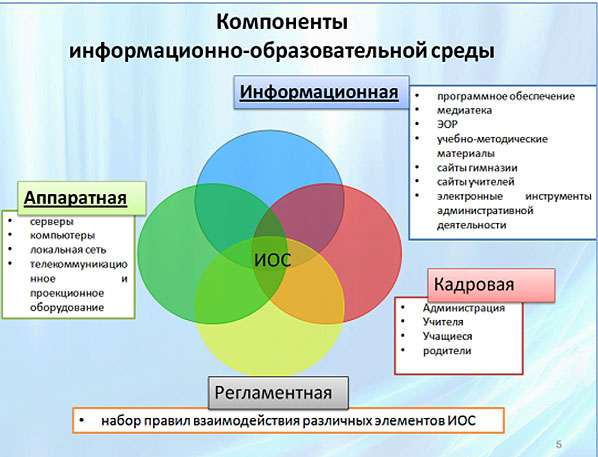 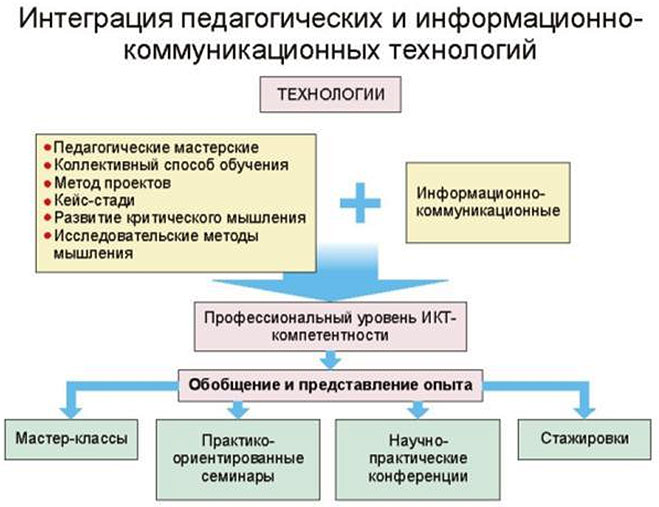 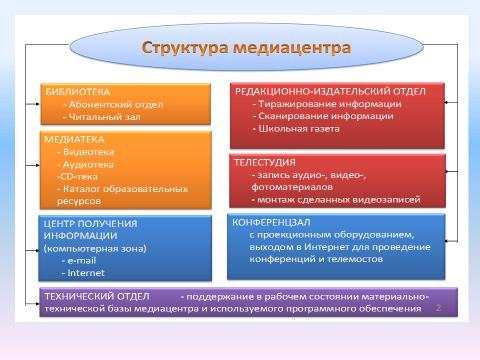 КлассУченикиУченикиУченикиУченикиУченикиУченикиУченикиУченикиУченикиУченикиСр. баллОбщий % кач. зн.КлассВсегоОтличникиОтличникиОтличникиХорошистыХорошистыУспевающиеУспевающиеНеуспевающиеНеуспевающиеСр. баллОбщий % кач. зн.КлассВсегоВсего%ФИОВсего%Всего%Всего%Ср. баллОбщий % кач. зн.2-а30413,33Данилович М.2376,67310004,69902-а30413,33Сухарева К.2376,67310004,69902-а30413,33Шехунова А.2376,67310004,69902-а30413,33Шумилкин М.2376,67310004,69902-б29310,34Булыгина А.2586,213,45004,6596,552-б29310,34Уткина К.2586,213,45004,6596,552-б29310,34Федякова М.2586,213,45004,6596,552-в2713,7Барабошкин К.1659,261037,04004,2862,962-г2813,57Черепнова А.2071,43621,4313,574,23752-д24416,67Клементьева С.1458,33625004,51752-д24416,67Наумов С.1458,33625004,51752-д24416,67Сазонов А.1458,33625004,51752-д24416,67Ханова К.1458,33625004,51752 Параллель138139,529870,382619,3810,714,4780,433-а27311,11Жандарова А.1866,66622,22004,4777,783-а27311,11Маковецкий Д.1866,66622,22004,4777,783-а27311,11Семенов И.1866,66622,22004,4777,783-б3026,67Кудряшов В.2583,34310004,66903-б3026,67Ченцов М.2583,34310004,66903-в3213,12Фёдорова К.2268,75928,12004,3971,883-г3026,67Гуляев А.18601033,34004,2866,673-г3026,67Серов И.18601033,34004,2866,673 Параллель11986,898369,692823,42004,4576,474-а29724,14Бойкова Е.1965,52310,35004,5989,664-а29724,14Брежнева К.1965,52310,35004,5989,664-а29724,14Вавилин И.1965,52310,35004,5989,664-а29724,14Кудряшова Т.1965,52310,35004,5989,664-а29724,14Липецкий Н.1965,52310,35004,5989,664-а29724,14Лысенков М.1965,52310,35004,5989,664-а29724,14Усанова А.1965,52310,35004,5989,664-б28517,86Волкова В.217527,14004,792,864-б28517,86Горынина А.217527,14004,792,864-б28517,86Рубцов М.217527,14004,792,864-б28517,86Рябышкина Е.217527,14004,792,864-б28517,86Яковлев А.217527,14004,792,864-в2528Капралова К.1456936004,24644-в2528Щенникова К.1456936004,24644-г27001866,67933,33004,1366,674-д2428,33Калинин В.1458,34833,33004,3566,674-д2428,33Козлов Д.1458,34833,33004,3566,674 Параллель1331611,678664,313124,03004,476,69Начальное общее образование390379,3626768,138522,2810,244,4477,95Школа390379,3626768,138522,2810,244,4477,95ФИО учителяпредмет Качество обучения в 2017-2018 уч.г.Качество обучения в 2018-2019 уч.г.Качество обучения в 2019-2020 уч.г.Матасова А.В.Русский язык--89,66Математика-93,193,1Литературное чтение-100100Окружающий мир-100100Еремина О.А.Русский язык80,3592,392,86Математика94,5788,46100Литературное чтение100100100Окружающий мир100100100Дубровина Т.М.Русский язык54,1658,365,38Математика61,366,6776,89Литературное чтение929294,15Окружающий мир85,6587,590,29Ильина О.Н.Русский язык59,5360,8770,8Математика65,5573,9176,32Литературное чтение86,2891,389Окружающий мир82,1986,9681,81Костюченко Е.А.Русский язык72,7375,5972Математика77,2774,4589,17Литературное чтение10094,9295,8Окружающий мир95,459497,9Мамай Н.Н.Русский язык-78,5777,78Математика-82,1488,89Литературное чтение-92,8696,3Окружающий мир-92,8692,59Занозина Л.А.Русский язык6089,6695Математика7689,6696,61Литературное чтение9696,55100Окружающий мир100100100Максимова Н.А.Русский язык92,59-93,33Математика96,3-69,67Литературное чтение100-100Окружающий мир100-100Канакова Е.А.Русский язык626471,88Математика68,9767,4584,38Литературное чтение82,7688,4293,75Окружающий мир82,7688,4293,75Слепнева С.В.Русский язык83,372,73-Математика91,67100-Литературное чтение95,83100-Окружающий мир91,67100-личностные уудличностные уудличностные уудличностные уудличностные уудличностные уудрегулятивные уудрегулятивные уудрегулятивные уудрегулятивные уудрегулятивные уудрегулятивные уудпознавательные уудпознавательные уудпознавательные уудпознавательные уудпознавательные уудпознавательные уудкоммуникативные уудкоммуникативные уудкоммуникативные уудкоммуникативные уудкоммуникативные уудкоммуникативные уудвыс.ур.выс.ур.ср.ур.ср.ур.низк.ур.низк.ур.выс.ур.выс.ур.ср.ур.ср.ур.низк.ур.низк.ур.выс.ур.выс.ур.ср.ур.ср.ур.низк.ур.низк.ур.выс.ур.выс.ур.ср.ур.ср.ур.низк.ур.низк.ур.ч%ч%ч%ч%ч%ч%ч%ч%ч%ч%ч%ч%1а311858,11238,713,232064,51135,5001445,21754,8001032,31548,4619,41б311341,91651,626,451341,91445,2412,91961,31238,7001135,51754,839,681в30516,72583,300003010000003010000002583,3516,71г2428,332083,328,33312,52083,314,171145,8125014,17416,71458,36251д21523,81571,414,764191781004191571,429,52523,81152,4523,81е22836,41150313,6731,81254,5313,6940,91254,514,55522,71359,1418,21 кл.1595132,19962,395,664729,610465,485,035735,89861,642,5235229559,72918,22а301446,71653,3001033,31756,73100030100006201963,3516,72б291137,91344,8517,2517,22482,8000029100001344,81344,8310,32в27002385,2414,81037176300002710000414,82074,1311,12г28310,72071,4517,9517,91553,6828,6414,31657,1828,6621,41553,67252д24125062562512501145,814,17833,31562,514,17833,31145,8520,82 кл.13840297856,52014,54230,48460,9128,7128,711784,896,523726,87856,52316,73а271555,6103727,4117631037002074,1725,900725,91451,9622,23б301963,31136,7001240186000723,32376,700516,72170413,33в311754,81445,2001445,2722,61032,31341,91135,5722,61548,41341,939,683г301343,31136,7620155012403101653,31136,73102170723,326,673 кл.1186454,2463986,785849,24739,813115647,55244,1108,474840,75546,61512,74а292172,4827,6002275,9724,1002172,4827,6001862,11137,9004б281657,11242,9001553,6725621,42278,6621,400932,11967,9004в252080283121976624001976624002818725204г2717631037001659,31140,7001866,7933,300829,61555,6414,84д241562,5729,228,331770,862514,171770,8520,828,331770,8520,828,334 кл.1338966,93929,353,768966,93727,875,269772,93425,621,55440,66851,1118,27итого5482444526248427,72364327250407,32224130155254,617432296547814КружокРуководитель АкварельКрапивина С.В.Дружеские встречи с английским языком.Филатова Н.В.Шумилова В.С.Психологическая азбука.Пономарева Е.В.Хор.Гормидорова М.Я.Шахматы.Жауров А.В.Бумагопластика.Кудина Н.И.КлассУченикиУченикиУченикиУченикиУченикиУченикиУченикиУченикиУченикиУченикиУченикиСр. баллОбщий % кач. зн.КлассВсегоОтличникиОтличникиОтличникиХорошистыХорошистыУспевающиеУспевающиеНеуспевающиеНеуспевающиеНеуспевающиеСр. баллОбщий % кач. зн.КлассВсегоВсего%ФИОВсего%Всего%Всего%ФИОСр. баллОбщий % кач. зн.5-а29310,34Максимов А.
Подрезова Д.
Федосеева Е.2068,97620,69004,4979,315-б25002288312004,49885б-инд11100Огурцов Н.00000051005-в30310Аникина А.
Важнев Д.
Симановская В.1756,671033,33004,2466,675-г28001139,291760,71003,9339,295г-инд100001100003,7105 Параллель114720,067042,153737,79004,3167,546-а26519,23Железнякова Д.
Кашина А.
Кирпичникова П.
Мастуков А.
Яковлев В.1453,85726,92004,4873,086-б26311,54Авдеева А.
Липецкая К.
Москалёва Т.1246,151142,31004,2357,696б-инд11100Борисова А.00000051006-в2800621,432278,57003,8621,436-г29001862,071137,93004,1462,076 Параллель110926,155036,75137,15004,3453,647-а27414,81Вязов М.
Кивгило В.
Мазин А.
Фёдоров А.1659,26725,93004,4274,077-б29001448,281551,73004,1548,287-в25007281872003,85287-г25008321768003,91327 Параллель10643,74541,885754,42004,0846,238-а2528Макарова А.
Матросов Л.12481144004,17568-б2428,33Петренко Е.
Ситова Д.12501041,67004,2158,338-в25009361664004,01368в-инд10000110000308-г2700518,522281,48003,8118,528-д2600726,921869,2313,85Мосляков О.3,926,928 Параллель12842,724529,917866,7310,643,8538,289-а2114,76Маркеева М.1466,67628,57004,3671,439-б26415,38Бакулина А.
Буйнова И.
Серова В.
Толстова Н.1246,151038,47004,3861,549-в2528Калинсков И.
Мухотдинов И.7281664004,11369-г2414,17Кулясова С.833,331562,5003,9837,59 Параллель9688,084143,544748,38004,2153,04Основное общее образование5543212,1425138,8427048,8910,134,1653,08Школа5543212,1425138,8427048,8910,134,1653,08ФИО учителяпредметпредметКачество обучения в 2017-2018 уч.г.Качество обучения в 2018-2019 уч.г.Качество обучения в 2018-2019 уч.г.Качество обучения в 2019-2020уч.г.ФИО курирующего заместителя директораФИО курирующего заместителя директораКрапивина С.В.ИЗО ИЗО 77,386,486,489,8Лепешкина Е.Г.Лепешкина Е.Г.Крапивина С.В.черчениечерчение8476,8276,8287,89Сугробова Н.В.Сугробова Н.В.Романов А.Ю.Информатика.6 классИнформатика.6 класс90,7796,2596,25100Лепешкина Е.Г.Лепешкина Е.Г.Степанец О.И.Информатика.6 классИнформатика.6 класс91,2110010098,2Лепешкина Е.Г.Лепешкина Е.Г.Кутырева Т.И.История Нижегородского краяИстория Нижегородского края72,5866,7466,7484,8Лепешкина Е.Г. Сугробова Н.В.Лепешкина Е.Г. Сугробова Н.В.Гормидорова М.Ямузыкамузыка96,8597,397,398,69Лепешкина Е.Г.,Пономарева Е.В.Лепешкина Е.Г.,Пономарева Е.В.Кириллова Д.В.музыкамузыка99.12Лепешкина Е.Г.Лепешкина Е.Г.Дябкина Т.И.Немецкий языкНемецкий язык86,19Лепешкина Е.Г.Лепешкина Е.Г.Калугина Т.В.Немецкий языкНемецкий язык84Лепешкина Е.Г.Лепешкина Е.Г.Шкрунина Е.А.ОБЖОБЖ95,391,8791,8792,27Лепешкина Е.Г.Лепешкина Е.Г.Якутина Е.А.Родная литератураРодная литература95Лепешкина Е.Г.Лепешкина Е.Г.Костюнина И.А.Родная литератураРодная литература94,7Лепешкина Е.Г.Лепешкина Е.Г.Пимушкина О.О.Родная литератураРодная литература80,3Лепешкина Е.Г.Лепешкина Е.Г.Конышева О.К.Родная литератураРодная литература95Лепешкина Е.Г.Лепешкина Е.Г.Першина Л.В.Родная литератураРодная литература78,5Лепешкина Е.Г.Лепешкина Е.Г.Рахимова М.Н.Родная литератураРодная литература96,67Лепешкина Е.Г.Лепешкина Е.Г.Смирнова М.С.Родная литератураРодная литература98Лепешкина Е.Г.Лепешкина Е.Г.Якутина Е.А.Родной языкРодной язык93,75Лепешкина Е.Г.Лепешкина Е.Г.Костюнина И.А.Родной языкРодной язык98,66Лепешкина Е.Г.Лепешкина Е.Г.Пимушкина О.О.Родной языкРодной язык85Лепешкина Е.Г.Лепешкина Е.Г.Конышева О.К.Родной языкРодной язык100Лепешкина Е.Г.Лепешкина Е.Г.Першина Л.В.Родной языкРодной язык58,6Лепешкина Е.Г.Лепешкина Е.Г.Рахимова М.Н./Еремина О.А.Родной языкРодной язык86,67Лепешкина Е.Г.Лепешкина Е.Г.Попрошаева Л.Н.Технология(мальчики)Технология(мальчики)100989897,88Лепешкина Е.Г.Лепешкина Е.Г.Туманов Л.В.Технология(мальчики)Технология(мальчики)76,396,996,997Лепешкина Е.Г.Лепешкина Е.Г.Попрошаева Л.Н.Технология(девочки)Технология(девочки)97,510010094,9Лепешкина Е.Г.Лепешкина Е.Г.Шкрунина Е.А.Технология(девочки)Технология(девочки)97,8989898,9Лепешкина Е.Г.Лепешкина Е.Г.Овсянников Д.А.Физическая культураФизическая культура93,380,2680,26100Лепешкина Е.Г.Лепешкина Е.Г.Буданов Е.А.Физическая культураФизическая культура99Лепешкина Е.Г.Лепешкина Е.Г.Маравина Н.К.Физическая культураФизическая культура87,987,687,690,8Лепешкина Е.Г.Лепешкина Е.Г.Овсянникова М.Н.Физическая культураФизическая культура84,6984,3484,3492,6Лепешкина Е.Г.Лепешкина Е.Г.Филатова Н.В.Английский язык89.07889.07889.078Лепешкина Е.Г., Сугробова Н.В.Семенова К.И.Английский язык91.9%82.6%82.6%82.6%Лепешкина Е.Г., Сугробова Н.В.ДябкинаТ.И. Английский язык84,2 %84,2 %86,7 %90,1 %90,1 %90,1 %Лепешкина Е.Г., Сугробова Н.В.Калугина Т.ВАнглийский язык85,03%85,03%81,81%92,28%92,28%92,28%Лепешкина Е.Г.Кузнецова Н.Н.алгебра48,748,74749,249,249,2Лепешкина Е.Г. Кузнецова Н.Н.геометрия38,338,341,543,443,443,4Лепешкина Е.Г. Макарова Г.С.Алгебра73,03%73,03%60,28%60,97%60,97%60,97%	Лепешкина Е.Г. Сугробова Н.В.Макарова Г.С.Геометрия77,32%77,32%63,3%63,6%63,6%63,6%Лепешкина Е.Г. Сугробова Н.В.Романова И.А.Алгебра40,8240,8242,360,8760,8760,87Лепешкина Е.Г. Романова И.А.Геометрия49,249,239,763,1763,1763,17Лепешкина Е.Г. Романова И.А.математика70,370,350,8651,351,351,3Лепешкина Е.Г.Голос О.А.Алгебра44474747Лепешкина Е.Г. Голос О.А.Геометрия3644,944,944,9Лепешкина Е.Г. Голос О.А.математика53,462,562,562,5Лепешкина Е.Г.Степанец О.И.информатика95,495,490,392,192,192,1ЛепёшкинаЕ.Г./Сугробова Н.В.Романов А.Юинформатика95,395,398,7100100100ЛепёшкинаЕ.Г./Сугробова Н.В.Якутина Е.А.Русский язык71,68%71,68%66,82%76%76%76%ЛепёшкинаЕ.Г./Сугробова Н.В.Якутина Е.А.Литература82,3%82,3%82,8%94,37%94,37%94,37%ЛепёшкинаЕ.Г./Сугробова Н.В.Пимушкина О. О.Русский язык--78, 98797979Лепешкина Е. Г.Пимушкина О. О.Литература--64909090Лепешкина Е. Г.Костюнина И.А.Русский язык81,181,176,973,373,373,3ЛепёшкинаЕ.Г./Сугробова Н.В.Костюнина И.А.Литература86,786,789,7592,5192,5192,51ЛепёшкинаЕ.Г./Сугробова Н.В.Конышева О.К.Русский язык83,783,783,7Лепешкина Е. Г.Конышева О.К.Литература97,6297,6297,62Лепешкина Е. Г.Першина Л.В.Русский язык505047,1573,4373,4373,43Лепешкина Е. Г.Першина Л.В.Литература64,864,861,6558,7558,7558,75Лепешкина Е. Г.Лепешкина Е.Г.химия828279,287,787,787,7ЛепёшкинаЕ.Г./Сугробова Н.В.Лепешкина Е.Г.биология81,1481,1489,495,9195,9195,91ЛепёшкинаЕ.Г./Сугробова Н.В.Карасева Е.Л.химия75,0275,0275,02Лепешкина Е. Г.Митрохина В.В.биология77,977,97283,983,983,9ЛепёшкинаЕ.Г./Сугробова Н.В.Нестерова Т.И.география71,971,967,884,3484,3484,34ЛепёшкинаЕ.Г./Сугробова Н.В.Матасова А.В.география78,178,170707070Лепешкина Е. Г.Бак М.Л.география92,2692,2692,26Лепешкина Е. Г.Сугробова Н.В.физика59,5259,5268,775,275,275,2ЛепёшкинаЕ.Г./Сугробова Н.В.Егорова И.В.физика676771,663,563,563,5ЛепёшкинаЕ.Г./Сугробова Н.В.Разина О.С.обществознание79,779,774,577,177,177,1ЛепёшкинаЕ.Г./Сугробова Н.В.Кутырева Т.И.История России68,268,260,361,561,561,5ЛепёшкинаЕ.Г./Сугробова Н.В.Кутырева Т.И.Всеобщая история85,885,868,362,2962,2962,29ЛепёшкинаЕ.Г./Сугробова Н.В.Разживина О.А.История России69,869,868,576,276,276,2ЛепёшкинаЕ.Г./Сугробова Н.В.Разживина О.А.Всеобщая история69,769,768,786,486,486,4ЛепёшкинаЕ.Г./Сугробова Н.В.Степанец О.И.физика90,290,290,2ЛепёшкинаЕ.Г.Предметы Участвовали в экзаменеУчаствовали в экзаменеСредний баллНаилучшие показатели(балл – чел.) Предметы всего процентот общегоколичества  Средний баллНаилучшие показатели(балл – чел.) Информатика 622,2%51,366 баллов – 1 человекБиология518,5%4464 балла – 1 человекРусский язык	27100%70,391 балл – 1 человек89 баллов – 1человекЛитература 725,9%57,9100 баллов - 1 человекГеография00--Математика (профиль)1244,4%50,270 баллов -1 человек68 баллов – 1 человекФизика 414,8%47,358 баллов - 1 человекИстория 00--Химия 311,1%37,385 баллов - 1 человекОбществознание 1451,8%5766 баллов - 1 человек;Английский язык414,8%62,585 баллов – 1 человек ПредметСредний балл2017-2018 уч. г.Средний балл2018-2019 уч. г.Средний балл2019-2020 уч. г.Английский язык55,8173,262,5Биология46,659,1344,00История5345,57-Информатика и ИКТ60,7565,251,3Русский язык75,376,1170,3Литература63,875,5057,9Математика профиль58,268,6850,2Обществознание58,857,857Физика56,364,2247,3Химия4759,336737,3География6568-предметУчастников всегопобедителипризеры1Русский язык542122Математика64113Итого чел/олимпиадыИтого чел/олимпиады118325годКол-во участниковПобедителей /%Призеров/%2018-20191112(1,8%)6(5,4%)2019-20201183(2,5%)25(21%)№ПредметКоличество участников (чел/ол)Количество победителей (чел/ол)Количество призеров (чел/ол)1Английский язык41342Астрономия3003Биология20224География12205Информатика23106Испанский язык0007История4108Итальянский язык0009Литература234210Математика725211Мировая художественная культура11012Немецкий язык00013Обществознание322214Основы безопасности жизнедеятельности31015Право00016Русский язык404817Технология11018Физика110019Физическая культура136020Французский язык00021Химия103022Экология00023Экономика20024Китайский язык3113620ИТОГО (чел/олимпиады):3113620годКол-во участниковПобедителей /%Призеров/%Качество%2017-2018402175116,92018-2019369470202019-2020311362018годКол-во участниковПобедителей /%Призеров/%Качество в %2017-201860627 (4,4%)64 (10,5 %.)152018-20197156(0,8%)54 (10,6%)8,42019-202042939(9%)45(10,5%19,5№ п/пПредметКоличество участников по заявлениямКоличество участниковАстрономия53Английский язык4531Биология6828География3918История258Информатика6031Литература4623Математика13382Немецкий язык00Обществознание9324Основы безопасности жизнедеятельности135Право21Русский язык12659Технология154Физика146Физическая культура4210Французский язык00Химия4732Экология00Экономика74МХК20Математика 4класс4141Русский язык 4 класс3829ПредметУчастникКлассУчительПроцент выполненияАнглийский языкЖелезнякова Дарья Александровна6АШумилова Валентина Сергеевна73Английский языкМедведев Максим Александрович9БКалугина Татьяна Владимировна82Английский языкБуйнова Ирина Сергеевна9БДябкина Тамара Ивановна78Английский языкСвяткин Михаил Евгеньевич10АДябкина Тамара Ивановна84Английский языкЧигина Анастасия Анатольевна10БКалугина Татьяна Владимировна84Английский языкШашкин Данила Сергеевич11АКалугина Татьяна Владимировна84математикаАвдеева Анна Александровна6БГолос О.А.91математикаРекубратский Артём Сергеевич6ГРоманова И.А.91математикаЛипецкая Кира Сергеевна6БГолос О.А.74математикаБольшаков Антон Сергеевич10АМакарова Г. С.71литератураКирпичникова Полина Александровна 6 АСмирнова Мария Сергеевна78литератураКивгило Виктория Сергеевна7 АСмирнова Мария Сергеевна87литератураБулаева Анастасия Юрьевна8 БЯкутина Елена Александровна77литератураАдиятуллина Алсу Равильевна11 АСмирнова Мария Сергеевна88литератураПотихонина Анастасия Михайловна11 А Смирнова Мария Сергеевна72ОБЖЗайцева Екатерина Александровна11АШкрунина Е.А.76обществознаниеАвдеева Анна Александровна6БРазина Ольга Сергеевна85обществознаниеМиронова Виктория Сергеевна6БРазина Ольга Сергеевна70Физическая культураПрошина Виолетта Олеговна11Маравина Н.К.92Физическая культураПолзиков Кирилл Андреевич6гОвсянникова М.Н.83Физическая культураСуслов Ярослав Сергеевич6гОвсянникова М.Н.81Физическая культураЛарина Полина Дмитриевна6гОвсянникова М.Н.93,1Физическая культураСвистушкова Елизавета Алексеевна6гОвсянникова М.Н.73,4Физическая культураПомелова Дарья Вадимовна6гОвсянникова М.Н.71,3Физическая культураКулешин Егор Александрович7аМаравина Н.К.98.2Физическая культураСолдатов Андрей Павлович7вМаравина Н.К.76,9Физическая культураКулясова Софья Александровна9гМаравина Н.К.87,2Физическая культураТочилина Марина Владимировна9вМаравина Н.К.72,4Физическая культураВласенко Кирилл Александрович10бОвсянникова М.Н.93,9Физическая культураБольшаков Антон Сергеевич10аОвсянникова М.Н.86,9химияСерова Валерия Павловна9БЛепешкина Евгения Геннадьевна91химияГлумова Вероника Ильинична9АЛепешкина Евгения Геннадьевна77химияМаркеева Мария Владимировна9АЛепешкина Евгения Геннадьевна76химияБольшаков Антон Сергеевич10АЛепешкина Евгения Геннадьевна80химияСерова Оксана Алексеевна11АЛепешкина Евгения Геннадьевна78№ПредметКоличество участников (чел/ол)Количество победителей (чел/ол)Количество призеров (чел/ол)1Английский язык5012Астрономия0003Биология6004География4005Информатика0006Испанский язык0007История2108Итальянский язык0009Литература60210Математика20111Мировая художественная культура10012Немецкий язык00013Обществознание10014Основы безопасности жизнедеятельности10015Право00016Русский язык160317Технология10018Физика20019Физическая культура50120Французский язык00021Химия70022Экология00023Экономика00024Китайский язык000ИТОГО (чел/олимпиады):5918годучастникипобедителипризеры2017-201858112018-2019491102019-20205918предметФИО участникаклассучительРезультат русский язКулешин Егор Алексеевич7Смирнова Мария Сергеевнапризеррусский язБакулина Арина Андреевна9Смирнова Мария Сергеевнапризеррусский язБуйнова Ирина Сергеевна9Смирнова Мария Сергеевнапризерангл.языкШашкин Данила Сергеевич11Калугина Татьяна ВладимировнапризерматематикаБольшаков Антон Сергеевич10Макарова Галина СеменовнапризерлитератураКивгило Виктория Сергеевна7Смирнова Мария СергеевнапризерлитератураАдиятуллина Алсу Равильевна11Смирнова Мария СергеевнапризерфизкультураПрошина Виолетта Олеговна11Маравина Надежда КонстантиновнапризеристорияМазин Александр Сергеевич7Кутырева Татьяна ИвановнапобедительРазвозова Александра4в251Дубровина Т.М.Щенникова Карина4в281Дубровина Т.М.Дукашева Анна4в26,51Дубровина Т.М.Баранова Дарья4В232Дубровина Т.М.Преображенский Николай4в27,51Дубровина Т.М.Залевский Егор4в23,51Дубровина Т.М.Николаева Татьяна4в251Дубровина Т.М.Сорокин Владислав5б26,51Разина О.С.Боровков Матвей4б212Еремина О.А.Савкина Екатерина4б261Еремина О.А.Волкова Василиса4б281Еремина О.А.Никитина Дарья 4б212Еремина О.А.Суворова Вероника4б301Еремина О.А.Капралова Кира4в291Дубровина Т.М.Егоров Андрей4в27,51Дубровина Т.М.Саломова Алина4в22,52Дубровина Т.М.Яковлев Арсений Павлович423Солодухин Алексей Сергеевич526Пивненко Елизавета Павловна522,5Киселева Мария Андреевна519,5Капралова Кира Александровна418,5Щенникова Карина Николаевна425Пчеляков Алесандр Олегович421,5Развозова Александра Владимировна416Преображенский Николай Сергеевич419,5Николаева Татьяна Алексеевна421Чаклова Полина Сергеевна422Канузин Павел Андреевич417,5Симановская Виктория Евгеньевна517,5Росина Алина Ярославовна515,5Лукьянов Артем Григорьевич49,5Уткин Артемий Алексеевич49Плаксина Ксения Дмитриевна423Ваюсова Полина Усмановна421Обедова Виталия Викторовна412Никулин Матвей Евгеньевич47,5Рябышкина Екатерина Геннадьевна418,5Горева Дарья Алексеевна417Хахалева Анастасия Алексеевна419Шурхай Андрей Витальевич423,5Огурцов Никита Романович524,5Пчеляков Алесандр ОлеговичПивненко Елизавета ПавловнаНиколаева Татьяна АлексеевнаШурхай Андрей ВитальевичЩенникова Карина НиколаевнаЯковлев Арсений ПавловичЧаклова Полина СергеевнаПлаксина Ксения ДмитриевнаВаюсова Полина УсмановнаСолодухин Алексей- победитель.Фамилия имяКлассРезультатместоКалинин Влад4д13Костюченко Е.А.Ефремов  Никита4д233Костюченко Е.А.Уткин Артемий4д331Костюченко Е.А.Роговцов Кирилл4д321Костюченко Е.А.Ситникова Ксения4д381Костюченко Е.А.Балакин Максим4д301Костюченко Е.А.Матасова Екатерина4б381Еремина О.А.Рябышкина Екатерина3б371Занозина Л.А.Суворова Вероника4б391Еремина О.А.Горынина Анастасия4б381Еремина О.А.Кочкина Варвара4б341Еремина О.А.Хахалева Анастасия4б341Еремина О.А.Большакова Никита1в93Рахимова М.Н.Макаров Михаил1в4Рахимова М.Н.Курбатова Лилия1в2Рахимова М.Н.Милованова Милана1в5Рахимова М.Н.Шенягина Варвара1в8Рахимова М.Н.Исаева Дарина1в7Рахимова М.Н.Кузнецов Кирилл1в6Рахимова М.Н.Галаган Платон1в132Рахимова М.Н.Шенягин Никита1в132Рахимова М.Н.Беляков Роман1в113Рахимова М.Н.Хоборов Иван1в8Рахимова М.Н.Щекина Дарья1в122Рахимова М.Н.Борякова Варвара1в191Рахимова М.Н.Руднев Андрей1б201Слепнева С.В.Медведев Илья1б161Слепнева С.В.Адильханова Ася1б171Слепнева С.В.Байков Игорь1б181Слепнева С.В.Колина Маргарита1б152Слепнева С.В.Макаров Максим1б201Слепнева С.В.Горельников Илья1б152Слепнева С.В.Карпова Дарьяна1б113Слепнева С.В.Семыкин Егор1б191Слепнева С.В.Дмитриев Иван1б201Слепнева С.В.Соловьев Артем1б181Слепнева С.В.Тишин Михаил1б93Слепнева С.В.Симановский Константин1б142Слепнева С.В.Есенкова Виктория1б152Слепнева С.В.Зайцева Алена1б171Слепнева С.В.Берлова Татьяна1б161Слепнева С.В.Новиков Степан1б211Слепнева С.В.Киреева Алиса1б181Слепнева С.В.Перцев Егор1б152Слепнева С.В.Архангельский Михаил1б211Слепнева С.В.Голубев Илья1б171Слепнева С.В.Давыдов Артем1б181Слепнева С.В.Аблыгина Софья1б132Слепнева С.В.Кочнева Карина1б201Слепнева С.В.Яшина Варвара1б211Слепнева С.В.Буйнова Варвара1б201Слепнева С.В.Нестеров Матвей 1б171Слепнева С.В.Хазова Ангелина1б142Слепнева С.В.Дружинина Дарья1б122Слепнева С.В.Терехина Полина3Б341Занозина Л.А.Ченцов Максим3Б371Занозина Л.А.Самойлов Максим3Б331Занозина Л.А.Кудряшов Вячеслав3Б361Занозина Л.А.Татьянин Егор3Б371Занозина Л.А.Пимушкина Марина3Б331Занозина Л.А.Горина Анастасия3Б351Занозина Л.А.Бажутова Ксения3Б281Занозина Л.А.Баринова Ольга3Б341Занозина Л.А.Виноградов Алексей3Б351Занозина Л.А.Барышев Матвей3Б341Занозина Л.А.Аверьянов Александр3Б351Занозина Л.А.Коченков Илья3Б311Занозина Л.А.Шеронова Мария3Б301Занозина Л.А.Воронин Кирилл3Б291Занозина Л.А.Александров Дмитрий3Б321Занозина Л.А.Радченко Анастасия3Б381Занозина Л.А.Арапов Юрий3Б401Занозина Л.А.Данилина Софья3Б321Занозина Л.А.Садомовская Ольга3В341Канакова Е.А.Плеханова Милана3В271Канакова Е.А.Ревков Андрей3В262Канакова Е.А.Макиша Анна3В17Канакова Е.А.Козлова Екатерина3В252Канакова Е.А.Русскова Софья3В21Канакова Е.А.Аникина Марина3В242Канакова Е.А.Хамов Алексей3В253Канакова Е.А.Шашков Артем3В203Канакова Е.А.Кечемаева Анастасия3В252Канакова Е.А.Мытарев Роман3В291Канакова Е.А.Федорова Ксения3В351Канакова Е.А.Савикова Маргарита3В361Канакова Е.А.Малов Денис3В232Канакова Е.А.Рузова Юлия4Г361Ильина О.Н.Зайцева Виктория4Г351Ильина О.Н.Маланичева Мария4Г311Ильина О.Н.Сизов Антон4Г321Ильина О.Н.Кукина Полина4Г321Ильина О.Н.Новиков Иван4Г361Ильина О.Н.Шарова Алина4Г252Ильина О.Н.Тимина Анастасия4Г341Ильина О.Н.Шалаев Максим1а241Канакова Е.А.Тихомиров Матвей1а152Канакова Е.А.Попкова Дарья1а152Канакова Е.А.Власов Владислав1а161Канакова Е.А.Пономарев Михаил1а4Канакова Е.А.Горшков Иван1а161Канакова Е.А.Строителева Варвара1а103Канакова Е.А.Федоров Леонид1а221Канакова Е.А.Мастукова Анна1а122Канакова Е.А.Будылина Вера1а161Канакова Е.А.Шутлива Полина1а201Канакова Е.А.Марченко Владислав1а113Канакова Е.А.Рязанова Вероника1а231Канакова Е.А.Козина Анастасия1а113Канакова Е.А.Ширшов Тимофей4в351Дубровина Т.М.Дукашева Анна4в341Дубровина Т.М.Кокунов Константин4в351Дубровина Т.М.Щенникова Карина4в381Дубровина Т.М.Макин Кирилл4в321Дубровина Т.М.Миенков Иван4в341Дубровина Т.М.Капралова Кира4в331Дубровина Т.М.Развозова Александра4в282Дубровина Т.М.Залевский Егор4в301Дубровина Т.М.Егоров Андрей4в361Дубровина Т.М.Фамилия имяКлассРезультатучительАрхангельский Михаил1участиеСлепнева С.В.Макаров Максим12Слепнева С.В.Новиков Степан13Ильина О.Н.Руднев Адрей12,3Слепнева С.В.Рязанова Вероника1участиеКанакова Е.А.Шалаев Максим11,3Канакова Е.А.Шутлива Полина1участиеКанакова Е.А.Рябышкина Екатерина Геннадьевна4бЕремина Ольга АлексеевнаучастиеЛысенков Матвей Александрович4аМатасова Алена Валерьевна1ФИО ученикаФИО ученикаФИО ученикаКласс Класс Руководитель Уровень Мероприятия(район/город/регион/всероссийский, международныйУровень Мероприятия(район/город/регион/всероссийский, международныйНазвание мероприятияМесто Буйнова Ирина9Б9БКостюнина И.А.Костюнина И.А.городскаялитературалитератураучастиеучастиеВилкова Юлия9а9аКутырева Т.И.Кутырева Т.И.городскаяисторияисторияучастиеучастиеБольшаков Антон10а10аМакарова Г.С.Макарова Г.С.городскаяматематикаматематикаучастиеучастиеРокин Даниил10а10аЕгорова И.В.Егорова И.В.городскаяфизикафизикаучастиеучастиеОвсянников Никита Владимирович8А8АЕгорова И.В.Егорова И.В.районXVIII олимпиады по физике им. Прохорова С.И. в 8 классаXVIII олимпиады по физике им. Прохорова С.И. в 8 классапризерпризерКозлов Дмитрий Романович4Д4ДКостюченко Елена АндреевнаКостюченко Елена АндреевнарайонXVIII олимпиады по математике им. Прохорова С.И. XVIII олимпиады по математике им. Прохорова С.И. участникучастникЛысенков Матвей Александрович4А4АМатасова Алена ВалерьевнаМатасова Алена ВалерьевнарайонXVIII олимпиады по математике им. Прохорова С.И. XVIII олимпиады по математике им. Прохорова С.И. участникучастникПодрезова Дарья Дмитриевна5А5АРоманова Ирина АлександровнаРоманова Ирина АлександровнарайонXVIII олимпиады по математике им. Прохорова С.И. XVIII олимпиады по математике им. Прохорова С.И. участникучастникЛипецкая Кира Сергеевна6А6АГолос Ольга АлександровнаГолос Ольга АлександровнарайонXVIII олимпиады по математике им. Прохорова С.И. XVIII олимпиады по математике им. Прохорова С.И. призерпризерВязов Максим Максимович7А7АМакарова Галина СеменовнаМакарова Галина СеменовнарайонXVIII олимпиады по математике им. Прохорова С.И. XVIII олимпиады по математике им. Прохорова С.И. участникучастникМазин Александр Сергеевич7А7АМакарова Галина СеменовнаМакарова Галина СеменовнарайонXVIII олимпиады по математике им. Прохорова С.И. XVIII олимпиады по математике им. Прохорова С.И. участникучастникБуйнова Ирина9Б9БКостюнина И.А.Костюнина И.А.районГородская олимпиада «Часы истории»-русский языкГородская олимпиада «Часы истории»-русский языкпризерпризерБуйнова Ирина9Б9БДябкина Т.И.Дябкина Т.И.районГородская олимпиада «Часы истории»-английский языкГородская олимпиада «Часы истории»-английский языкпризерпризерБуйнова Ирина9Б9БКутырева Т.И.Кутырева Т.И.районГородская олимпиада «Часы истории»-историяГородская олимпиада «Часы истории»-историяпризерпризерКосолапова Наталья8А8АрайонГородская олимпиада «Часы истории»-обществознаниеГородская олимпиада «Часы истории»-обществознаниеПризерПризерФИО ученикаКлассРуководительУровеньМероприятия(район/город/регион/всероссийский, международныйНазвание мероприятияМестоСтрубалина Кристина Александровна7БРазина О.С.(обществознание)Международный«IV Большая олимпиада (2019)»2Струбалина Кристина Александровна7БРазина О.С.(обществознание)МеждународныйКто стоит на страже закона1Рябышкина Екатерина Геннадьева4бЕремина О. А.МеждународныйОнлайн-олимпиада «Фоксфорд» математика3Сидушкин Никита Алексеевич4бЕремина О. А.МеждународныйОнлайн-олимпиада «Фоксфорд» математика3Балакин Роман1АКанакова Е.А.МеждународныйОлимпиада mir-olimh.ru по матем1Волкова К.2 ДРябова Ю.Н.международный«Турнир знатоков русского языка»1Клементьева С.2 ДРябова Ю.Н.международный«Турнир знатоков русского языка»1Наумов С.2 ДРябова Ю.Н.международныйМеждународная викторина по литературе1Наумов С.2 ДРябова Ю.Н.международныйМеждународная олимпиада по литературе1Наумов С.2 ДРябова Ю.Н.международныйVIII Международная олимпиада «Интеллектуал» математика1Наумов С.2 ДРябова Ю.Н.международныйМеждународная олимпиада по английскому языку1Клементьева С.Горохов Н.Волкова К.Лапина А.2 ДРябова Ю.Н.международныйМеждународная олимпиада «Царство математики»1Клементьева С.Горохов Н.2 ДРябова Ю.Н.международныйМеждународная олимпиада по английскому языку11Черепнова Алиса2ГИльина О. Н.международный«Глобус», февральIХромов Даниил2ГИльина О. Н.международный«Глобус», февральIIГруздев Денис2ГИльина О. Н.международный«Глобус», февральIIУтев Кирилл2ГИльина О. Н.международный«Глобус», февральIIГуляев Максим4ГИльина О. Н.международный«Глобус», февральIКлементьев Виктор Юрьевич7ВКузнецова Н.Н.МеждународныйМеждународная он-лайн олимпиада «Царство математики»1Клементьев Виктор Юрьевич7ВРазина О.С.МеждународныйМеждународная он-лайн олимпиада «Знай свои права и обязанности»1Клементьев Виктор Юрьевич7ВКутырева Т.И.МеждународныйМеждународная он-лайн олимпиада «Путешествие в историю»1Клементьев Виктор Юрьевич7ВСтепанец О.И.МеждународныйМеждународная он-лайн олимпиада «Физический калейдоскоп»1Козлов Дмитрий4дКостюченко Е.А.международныйИНФОУРОК2Козлов Дмитрий4дКостюченко Е.А.международныйИНФОУРОК1Козлов Дмитрий4дКостюченко Е.А.международныйФоксфорд 3Козлов Дмитрий4дКостюченко Е.А.международныйЭрудит 3Лазаревич КаринаУглов ДмитрийПанкова АлександраТомилова АнастасияГригораш ЕленаКапичников Илья1 «Д»Борисова А.А.МеждународныйIII международная онлайн-олимпиада по математике для учеников 1–11 классов BRICSMATH1Пугачев Иван
Тарашев ШайдабегБалдин МатвейКургузов Матвей1 «Д»Борисова А.А.МеждународныйIII международная онлайн-олимпиада по математике для учеников 1–11 классов BRICSMATH2Разина Дарья9ВРазина О.С.МеждународныйЭрудит III (обществознание)3Разина Любовь7БРазина О.С.МеждународныйЭрудит III (обществознание)1Яковлев Арсений Павлович4бЕремина О. А.ВсероссийскийОнлайнолимпиада «Новое древо» математика, рус яз, окр мир1Зайцева Алена1БСлепнева С.В.ВсероссийскийОнлайнолимпиада «Новое древо» русский язык2Тишин Михаил1БСлепнева С.В.ВсероссийскийОнлайнолимпиада «Новое древо»литературное чтение1Тишин Михаил1БСлепнева С.В.ВсероссийскийОнлайнолимпиада «Новое древо»окружающий мир1Руднев Андрей1БСлепнева С.В.ВсероссийскийОнлайнолимпиада «Новое древо»математика1Яковлев Владислав6АГолос О.А.ВсероссийскийОнлайнолимпиада «Новое древо» математика1Мастукова Анна1АКанакова Е.А.Всероссийский«Математика на отлично»1Мастукова Анна1АКанакова Е.А.Всероссийский«Слово и предложение»1Хамов Алексей3ВКанакова Е.А.ВсероссийскийОлимпиада «Глобус»1Будылина Юлия Сергеевна6бСтепанец О.И.ВсероссийскийУчи.ру информатика1Кузин Илья Александрович6бСтепанец О.ИВсероссийскийУчи.руинформатика1Ермилов Даниил Николаевич6бСтепанец О.ИВсероссийскийУчи.руинформатика1Наумов С.2 ДРябова Ю.Н.всероссийский«Итоговый тест на грамотность»1Свистушкова Елизавета Алексеевна6гПимушкина О. О.всероссийский«Олимпис» осенняя сессия 2019(рус.яз.)1Свистушкова Елизавета Алексеевна6гРоманова И. А.всероссийский«Олимпис» осенняя сессия 2019(математика)1Свистушкова Елизавета Алексеевна6гСтепанец О. И.всероссийский«Олимпис» осенняя сессия 2019(информатика)2Сизов Антон4ГИльина О. Н.всероссийскаяОлимпиада «Заврики» по русскому языку, апрель 2020Диплом победителяБалдин Матвей1 «Д»Борисова А.А.ВсероссийскийВсероссийская онлайн-олимпиада по английскому языку1Карасева Полина1 «Д»Борисова А.А.ВсероссийскийВсероссийская онлайн-олимпиада по английскому языку2Панкова АлександраСурков Родион1 «Д»Борисова А.А.ВсероссийскийВсероссийская онлайн-олимпиада по программированию1Тарашев Шайдабег1 «Д»Борисова А.А.ВсероссийскийВсероссийская онлайн-олимпиада по программированию2Балдин Матвей1 «Д»Борисова А.А.ВсероссийскийВсероссийская онлайн-олимпиада по программированиюучастникЛазаревич Карина1 «Д»Борисова А.А.ВсероссийскийВсероссийская онлайн-олимпиада «Заврики» по математике для 1–4 классов1Томилова АнастасияСурков РодионКургузов Матвей1 «Д»Борисова А.А.ВсероссийскийВсероссийская онлайн-олимпиада «Заврики» по математике для 1–4 классов2Сурков Родион1 «Д»Борисова А.А.ВсероссийскийВсероссийская онлайн-олимпиада «Заврики» по окружающему миру для 1–4 классов1Кургузов Матвей1 «Д»Борисова А.А.ВсероссийскийВсероссийская онлайн-олимпиада «Заврики» по окружающему миру для 1–4 классов2Сурков РодионБалдин МатвейКургузов МатвейТарашев ШайдабегМухотдинова Диляра1 «Д»Борисова А.А.ВсероссийскийВсероссийская онлайн-олимпиада по русскому языку для 1–4 классов1Лазаревич КаринаКарасева ПолинаКорнилова ТаисияСтахович Игорь1 «Д»Борисова А.А.ВсероссийскийВсероссийская онлайн-олимпиада по русскому языку для 1–4 классов2Черепнова Алиса2ГИльина О. Н.всероссийскаяОлимпиада «Заврики» по окр миру, март 2020Диплом победителяСарапкина Света2ГИльина О. Н.всероссийскаяОлимпиада «Заврики» по математике, февральДиплом победителяАрсентьев Натан2ГИльина О. Н.всероссийскаяОлимпиада «Заврики» по математике, февральДиплом победителяСарапкина Света2ГИльина О. Н.всероссийская«Программирование», январьДиплом победителяВоробьёв Максим2ГИльина О. Н.всероссийская «Программирование»,  январьДиплом победителяЧерепнова Алиса2ГИльина О. Н.всероссийскаяОлимпиада «Заврики» по русскому языку, октябрьДиплом победителяНикитина Виолетта2ГИльина О. Н.всероссийскаяОлимпиада «Заврики» по математике, сентябрьДиплом победителяЧерепнова Алиса2ГИльина О. Н.всероссийскаяОлимпиада «Заврики» по математике, сентябрьДиплом победителяСарапкина Света2ГИльина О. Н.всероссийскаяОлимпиада «Заврики» по математике, сентябрьДиплом победителяЧерепнова Алиса2ГИльина О. Н.всероссийская«Навстречу космосу», октябрьIIIВоробьёв Максим2ГИльина О. Н.всероссийская«Навстречу космосу», октябрьIIГруздев Денис2ГИльина О. Н.всероссийская«Навстречу космосу», октябрьIIКузнецова Анастасия2ГИльина О. Н.всероссийская«Навстречу космосу», октябрьIIНикитина Виоллета2ГИльина О. Н.всероссийская«Навстречу космосу», октябрьIIПронин Леонид2ГИльина О. Н.всероссийская«Навстречу космосу», октябрьIIСарапкина Света2ГИльина О. Н.всероссийская«Навстречу космосу», октябрьIIСергеева Дарья2ГИльина О. Н.всероссийская«Навстречу космосу», октябрьIIЧерепнова Алиса2ГИльина О. Н.всероссийская«Навстречу космосу», октябрьIIАрсентьев Натан2ГИльина О. Н.всероссийская«Навстречу космосу», октябрьIIЗвонарёва Вера2ГИльина О. Н.всероссийская«Навстречу космосу», октябрьIIКузянин Ал-др2ГИльина О. Н.всероссийская«Навстречу космосу», октябрьIIСомова Елизавета2ГИльина О. Н.всероссийская«Навстречу космосу», октябрьIIАрсентьев Натан2ГИльина О. Н.международный«Глобус», февральIШевченко Ангелина9АЛепешкина Е.Г.всероссийскаяXII Всероссийская олимпиада попредметухимия7Матяева Елизавета9ГЛепешкина Е.Г.всероссийскаяXII Всероссийская олимпиада попредметубиологии7Лепешкина Юлия8ВЛепешкина Е.Г.всероссийскаяXII Всероссийская олимпиада попредметубиологии3Итоги участия в олимпиаде «Глобус»Итоги участия в олимпиаде «Глобус»Итоги участия в олимпиаде «Глобус»Итоги участия в олимпиаде «Глобус»Итоги участия в олимпиаде «Глобус»Русский языкматематикаОкружающий мирОБЖИностранный язык2231211Итоги участия в олимпиаде «ФоксфордИтоги участия в олимпиаде «ФоксфордИтоги участия в олимпиаде «ФоксфордИтоги участия в олимпиаде «ФоксфордИтоги участия в олимпиаде «ФоксфордИтоги участия в олимпиаде «ФоксфордИтоги участия в олимпиаде «ФоксфордИтоги участия в олимпиаде «ФоксфордИтоги участия в олимпиаде «ФоксфордИтоги участия в олимпиаде «Фоксфордрус.язлитерматембиолокр.мирфизикахимияин.язгеграфистория1274813449673434873138ПредметДата предоставленияотчетаКоличество участников по параллелямбиология25.04.20204- 115- 46 -27- 78- 3	9-410-1Итого: 32	астрономия29.04.20204-05-06 -07-08-09-010-0Итого:0химия30.04.20207-08-09-410-4Итого:8математика20.05.20203-314-375-66 -37-88-49-110-4Итого:94физика24.05.20206-07-28-19-410- 7Итого:14информатика01.06.20204- 05- 06 -27- 38- 09- 310- 6Итого: 14Всероссийские спортивные игры школьников «Президентские спортивные игры»Команда 10чел.Муниципальный уровень-1 место, регион- участиеОткрытый конкурс исследовательских и творческих работ «высший пилотаж»Серова О.,11 классРегион- 3 местоОбщероссийская олимпиада школьников «Основы православной культуры»4-5 классМуниципальный-7 человек-участие, 1 –победитель- участник городского этапаВсероссийские спортивные соревновая школьников «Президентские состязания»Команды 7Б,8В,9Б,10АМуниципальный- 4-1 местаРоссийская психолого-педагогическая олимпиада школьников им.К.Д.УшинскогоКулясова Е.,11участиеВсероссийский конкурс юных чтецов «Живая классика»Макарычев Н,9Б,Румянцева Д,7,Сидорова А.,6БМуниципальный- 2-2 местаГород-1 местоВсероссийский конкурс исследовательских краеведческих работ «Отечество»2 командыРегион- 1,2 местоВсероссийский конкурс научно-технологических проектов «Большие вызовы»Кулясова Е.,9ГРегион-3 местоФИО участникаклассСекция/подсекциятемаУчительГузикова Дарья8АисторияСредневековые лекари и способы лечения в Западной Европе и странах Востока. Сравнительный анализ.Разживина О.А.Рузова Юлия4ГНачальная школа/окружающий мирАкробатический рок-н-ролл и его влияние на здоровье, осанку, растяжку, мышечный тонус, развитие личности.Ильина О.Н.Дороватовская Виктория7АОБЖСохраним планету вместе! Вторичное использование целлофановыхШкрунина Е.А.Галузина Дарья8АТехнология (декоративно-прикладное искусство)Развивающая игра «Веселая математика»Шкрунина Е.А.Солдатов Андрей Павлович7ВОБЖМой безопасный микрорайонШкрунина Е.А.Голякова Жанна6ВИЗОПроект «Я иллюстратор»Крапивина С.В.Борисова Алиса6БАрхитектура« Ландшафтное строительство»Ландшафтное строительство на пришкольной территории. Проект «Аллея Славы»Крапивина С.В.Лысенков Матвей4АНачальная школа/окружающий мирДафнии как тест- объекты в исследовании загрязненности водыМатасова А.В.Кудряшова Таисия4АНачальная школа/окружающий мирИсследование сахараМатасова А.В.Преображенский Николай4ВНачальная школа/окружающий мирКомпьютерные игры: вред или польза?Дубровина Т.М.Капралова Кира4ВНачальная школа/окружающий мирСон и его роль в жизни человекаДубровина Т.М.Борцов Александр4ВНачальная школа/окружающий мирЯнтарь- волшебные слезы деревьевДубровина Т.М.Егоров Андрей4ВНачальная школа/окружающий мирИстория школьной формыДубровина Т.М.Пчеляков Александр4ВНачальная школа/окружающий мирКак быстро выучить стихотворениеДубровина Т.М.Малинин Михаил6Глитература«Бродячий» сюжет о спящей царевне в сказках В А.Жуковского и А.С.ПушкинаПимушкина О.О.Ваганов Иван8АинформатикаНаглядное пособиеСтепанец О.И.Матросов Лев8АинформатикаНаглядное пособиеРоманов А.Ю.Яковлев Арсений4БНачальная школаВода.Уникальные свойства и значение для жизни на ЗемлеЕремина О.А.Струбалина Кристина7БфизикаФизика о свойствах куриного яйцаСтепанец О.И.Макарова Анастасия8АинформатикаВыявление зависимости с помощью корреляционного анализаСтепанец О.И.Наместникова Анна8ВхимияМицеллярная вода.Лепешкина Е.Г.Волкова Полина8ВбиологияКрасота волос народными средствамиЛепешкина Е.Г.Бушуева Анастасия8ВбиологияВлияние шума на внимание и памятьЛепешкина Е.Г.Солодухин Алексей5БфизикаОхлаждающая смесь: соль и лед.Сугробова Н.В.Серебренников Андрей Сергеевич5БтехнологияБумажные «ястребы»Попрошаева Л.Н.Щенникова Карина4ВНачальная школаПочему вода в море соленая ?Дубровина Т.М.№ФИО учащегосяКлассСекция/под-секцияТемаРуководи-тель (ФИО полностью)Результат на районной конференции1Кирпичникова ПолинаАлександровна6Агеография/  География и вопросы природопользованияГеографические аспекты плодородия почв нижегородской области.Деньгин Дмитрий ДмитриевичМАОУ «Школа  №128»22Наместникова Анна Дмитриевна8Вхимия/Прикладная химияМицеллярная вода : польза или вред.Лепешкина Евгения Геннадьевна МАОУ «Школа  №128»33Бушуева Анастасия Сергеевна8ВБиология/ Физиология человека и животных«Влияние шумана память и внимание»Лепешкина Евгения Геннадьевна МАОУ «Школа  №128»34Волкова Полина Олеговна8ВБиология/ Физиология человека и животных«Здоровье волос от природы»Лепешкина Евгения Геннадьевна МАОУ «Школа  №128»25Кудряшова Таисия Сергеевна4Аначальная школа/окружающий мирИсследование сахараМатасова Алена Валерьевна , МАОУ «Школа №128»благодарность6Яковлев Арсений Павлович4Бначальная школа/окружающий мирВода.Уникальные свойства и значение для жизни на ЗемлеЕремина Ольга АлексеевнаМАОУ «Школа №128»благодарность7Лысенков Матвей Александрович4Аначальная школа/окружающий мирДафнии как тест- объекты в исследовании загрязненности водыМатасова Алена Валерьевна , МАОУ «Школа №128»18Капралова КираАлександровна4Вначальная школа/окружающий мирСон и его роль в жизни человекаДубровина Татьяна Михайловна МАОУ «Школа №128»39Гузикова Дарья Александровна6АИстория/всеобщая историяСредневековые лекари и способы лечения в Западной Европе и странах Востока. Сравнительный анализ.Разживина Ольга Андреевна  МАОУ «Школа №128»210Серебренников Андрей Сергеевич5БтехнологияБумажные «ястребы»Попрошаева Людмила Николаевна МАОУ «Школа 128»111Борисова Алиса Максимовна6БАрхитектура/ Ландшафтное строительствоЛандшафтное строительство на пришкольной территории. Проект «Аллея Славы»Крапивина Светлана Вячеславовна МАОУ«Школа №128»112Солдатов Андрей Павлович7ВОБЖ/ОБЖМой безопасный микрорайонШкрунина Екатерина Александровна МАОУ«Школа №128»благодарность13Матросов Лев Юрьевич8АинформатикаРазработка электронного методического задания по теме «Алгебра логики для 8 класса»Романов Александр ЮрьевичМАОУ «Школа №128»благодарностьУч.годВсего участников Всего дипломовДипломы Дипломы Дипломы Благодарность Только участие Уч.годВсего участников Всего дипломов1 степени2 степени3 степениБлагодарность Только участие 2019-2020139333402018-20191311263202017-2018151534800ФИО участникаклассСекция/подсекциятемаРе-зуль-татУчительБакулина Арина9бФизика/молекулярнаяфизикаИсследование капиллярных свойств бумажных салфеток.2Сугробова Н.В.Лезова Лада9БдизайнОсобенности печатной полиграфии в графическом дизайне.1Крапивина С.В.Баровик Олег10АобществознаниеАнализ освещения терроризма в электронном СМИ.2Кутырева Т.И.Точилина Марина9ВбиологияНижний Новгород: вчера, сегодня, завтра2Митрохина В.В.Глумова Вероника9АИЗОРеальность и образность в фотографии и живописи.2Крапивина С.В.Кулясова Софья9ГИностранный язык/страноведениеТрадиции питания в Великобритании и СШАблагодарностьСеменова К.И.Маркеева Мария9АХимия/аналитическая химияСравнительный анализ СМС3Лепешкина Е.Г.Гулиева Айнур9ГбиологияВлияние пищевых добавок на организм человека3Лепешкина Е.Г.Матяева Елизавета9ГбиологияВозрастные страхи3Лепешкина Е.Г.Серова Валерия9БХимия/неорганическая химияОх уж, эти краски2Лепешкина Е.Г.Власенко Кирилл10БгеографияГеографические особенности изучения комфортной городской среды (на примере городов Нижегородской области).2Деньгин Д.Д.Буйнова Ирина9БгеографияИмена русских путешественников на географической карте1Нестерова Т.И.Павлова Валерия9ГОБЖВеликая полиэтиленовая беда атакует3Шкрунина Е.А.Очинкин Александр9БтехнологияМой первый самолет1Попрошаева Л.Н.Борисов Иван9БинформатикаНаглядное пособиеблагодарностьРоманов А.Ю.Чурбанова Виктория9БинформатикаНаглядное пособиеблагодарностьРоманов А.Ю.Кулясова Елизавета11биологияВлияние ароматов на здоровье человека2Лепешкина Е.Г.Учебный годВсего участников Всего дипломовДипломы Дипломы Дипломы Благодарность Только участие Учебный годВсего участников Всего дипломов1 степени2 степени3 степениБлагодарность Только участие 2017-20181010226002018-20191112019-2020171437430ФИО участникаклассСекция/подсекцияТемаРезультатУчительЛезова Лада9БдизайнОсобенности печатной полиграфии в графическом дизайне.3Крапивина С.В.Буйнова Ирина9БгеографияИмена русских путешественников на географической карте2Нестерова Т.И.Очинкин Александр9БтехнологияМой первый самолетучастникПопрошаева Л.Н.Уч.годВсего участников городской конференции НОУОт вузаОт района (по итогам районной конференции)Всего дипломовДипломыДипломыДипломыУчас-тиеУчитель подгото-вивший участниковУч.годВсего участников городской конференции НОУОт вузаОт района (по итогам районной конференции)Всего дипломов1 степень2 степень3 степень2017-2018321312-Крапивина С.В.2018-201900000002019-202030320111Крапивина С.В.,Нестерова Т.И.,Попрошаева Л.Н.ФИО ученикаКлассРуководительУровеньМероприятия(район/город/регион/всероссийский, международныйНазвание мероприятияРезультат Толстова Наталья9БКостюнина И.А.ВсероссийскийКонкурс сочинений на военную тему "Подвиг работников тыла"участиеВилкова Юлия9ААнчиков А.П.ВсероссийскийВсероссийская конференция учебно-исследовательских работ «Живая культура: традиции и современность»участиеВилкова Юлия9ААнчиков А.П.РегионХХ Школьные Харитоновские чтенияучастиеСидорова Алина Дмитриевна6бКостюнина И.А.регионЖивая Классика1место в городеЛезова Лада9БКрапивина С.В.регионДизайн. Перспективы. Нижний3Команда 8ВЧанчиков А.П.,Лепешкина Е.Г.регионВсероссийский конкурс исследовательских краеведческих работ «Отечество-2020»1Команда 8ДАнчиков А.П.,Разживина О.А.регионВсероссийский конкурс исследовательских краеведческих работ «Отечество-2020»2Команда 11Романов А.Ю.регионОбластная туристко-краеведческая игра «Наш город»1,2 местаБорисова Алиса МаксимовнаббКрапивина С.В.регионОхрана труда глазами детейучастиеЛипецкая Кира СергеевнаббКрапивина С.В.регионОхрана труда глазами детейучастиеБезаев Илья10ААнчиков А.П.регионМолодежные краеведческо-патриотические чтения «Нижегородская Отчина: история в лицах»призерСерова Оксана11Разина О.С.регионРегиональный конкурс «Высший пилотаж- Нижний Новгород»3Кулясова Софья9ГЛепешкина Е.Г.регионВсероссийский конкурс научно- технологических проектов «большие вызовы»(генетика)3Команда 8 класса8Анчиков А.П.регионКраеведческая викторина «история Нижегородского ополчения 1612года»1Пономарев Николлай Александрович8бОвсянникова М.Н.ГородскойКонкурс «Бук треллер», посвященный книге-юбиляру 2020г.1Гусев Михаил Вадимович8бОвсянникова М.Н.ГородскойКонкурс «Бук треллер», посвященный книге-юбиляру 2020г.3Вилкова Юлия9ААнчиков А.П.ГородскойXXIIIГородской конкурс юных экскурсоводов «Я горжусь тобой Нижний Новгород»участиеТочилинаМарина9ВМитрохина В.В.ГородскойКонференция «Экология и здоровье»3МаркееваМария9АЛепешкина Е.Г.ГородскойКонференция «Экология и здоровье»2БушуеваАнастасия8вЛепешкина Е.Г.ГородскойКонференция «Экология и здоровье»3ГулиеваАйнур9ГЛепешкина Е.Г.ГородскойКонференция «Экология и здоровье»3ПавловаВалерия9ГШкрунина Е.А.ГородскойКонференция «Экология и здоровье»1Румянцева Дарья Константиновна7БЯкутина Е.А.Всероссийский(районный этап)«Живая классика»2Макарычев Никита9БПершина Л.В.Всероссийский(районный этап)«Живая классика»2Толстова Наталья9БРазживина О.А.районРождественские чтения3Серова Валерия9БКрапивииа С.В.районРождественские чтения3Ефимова ВалерияШапкин АлексейСатурова МарияВагнер ПолинаМакарова Анастасия67788Пимушкина О.О.,Костюнина И.А.районРаонный этап Всероссийского конкурса сочинений «За сроком давности»Благодарности (6чел)Галузина Дарья8АКостюнина И.А.районЧемпионат по чтению вслух среди старшеклассников «Страница 20»полуфиналистБулаева Анастасия8БЯкутина Е.А.районЧемпионат по чтению вслух среди старшеклассников «Страница 20»полуфиналистФИО ученикаКлассРуководительУровеньМероприятия(район/город/регион/всероссийский, международныйНазвание мероприятияРезультат Полежаев Евгений Валерьевич7БЯкутина Е.А.Международный«Я-Лингвист»1Струбалина Кристина7БЯкутина Е.А.Международный«Я-Лингвист»27БРоманова И.А.Якутина Е.А.Калугина Т.В.Степанец О.И. Романов А.Ю.МеждународныйОбразовательный конкурс «Олимпис»4-1 место11-2 место10-3 местБольшаков Антон10АЕгорова И.В.ВсероссийскийДистанционный конкурс"Векториада 2020" номинации научная детельность1Москалёва Татьяна Евгеньевна6бКрапивина С.В.международный«Я-Лингвист»1месторус. ЯзСерова Анастасия Владимировна6гПимушкина О. О.МеждународныйМеждународный конкурс «Звездный час»2 местоМалинин Михаил Вячеславович6гПимушкина О. О.международныйМеждународный конкурс «Звездный час»2 местоГорохов Дмитрий Сергеевич8гКутырева Т.И.международныйПроект «IQ- Чемпион» конкурс Герои и события Великой Отечественной войны в памяти потомков1Ильюшенко Максим Александрович8гКутырева Т.И.международныйПроект «IQ- Чемпион» конкурс Герои и события Великой Отечественной войны в памяти потомковучастникПоливцев Артем Михайлович8гКутырева Т.И.международныйПроект «IQ- Чемпион» конкурс Герои и события Великой Отечественной войны в памяти потомков2Киреев Иван Александрович8гКутырева Т.И.международныйПроект «IQ- Чемпион» конкурс Герои и события Великой Отечественной войны в памяти потомков3Савченкова Ксения Александровна8гКутырева Т.И.международныйПроект «IQ- Чемпион» конкурс Герои и события Великой Отечественной войны в памяти потомков2Чижова Полина Дмитриевна8гКутырева Т.И.международныйПроект «IQ- Чемпион» конкурс Герои и события Великой Отечественной войны в памяти потомков2Воробьёв Максим2ГИльина О. Н.Международный«Мир Олимп»«Школа безопасности»,апрель 2020IIIГуляев Максим4ГИльина О. Н.Международный«mir-olimp.ru»«Мы – друзья природы», апрель 2020IГуляев Максим4ГИльина О. Н.Международный«mir-olimp.ru»«Школа безопасности»,апрель 2020IIГуляев Максим4ГИльина О. Н.Международный«mir-olimp.ru»«Планета знаний»,апрель 2020IБезаев Илья10АНестерова Т.И.МеждународныйГеографический диктантУчаст.Лысый Владислав10АНестерова Т.И.МеждународныйГеографический диктантУчаст.Митрофанов Иван10АНестерова Т.И.МеждународныйГеографический диктантУчаст.Чурбанова Виктория9БНестерова Т.И.МеждународныйГеографический диктантУчаст.Багрова Юлия9БНестерова Т.И.МеждународныйГеографический диктантУчаст.Буйнова Ирина9БНестерова Т.И.МеждународныйГеографический диктантУчаст.Серова Валерия9БНестерова Т.И.МеждународныйГеографический диктантУчаст.Лепешкина Юлия8ВКутырева Т.И.международныйПроект «IQ- Чемпион» конкурс Герои и события Великой Отечественной войны в памяти потомков2Кузнецова Яна8ВКутырева Т.И.международныйПроект «IQ- Чемпион» конкурс Герои и события Великой Отечественной войны в памяти потомков3Бакулина Арина9БСугробова Н.В.международныйVIII Международный конкурс научно-исследовательских  и творческих работ «Старт в науке»1Волкова Полина8ВЛепешкина Е.Г.международныйVIII Международный конкурс научно-исследовательских  и творческих работ «Старт в науке»3Овсянников Никита8АЕгорова И.В.международныйVIII Международный конкурс научно-исследовательских  и творческих работ «Старт в науке»3Гулиева Айнур9ГЛепешкина Е.Г.международныйМеждународный конкурс научно-исследовательских работ, посвященный 175-летию Мечникова И.И.3Кулясова Елизавета11Лепешкина Е.Г.международныйМеждународный конкурс научно-исследовательских работ, посвященный 175-летию Мечникова И.И.3Волкова КристинаМатасова А.В.всероссийскийВсероссийская викторина «Занимательная география»1Целевые ориентирыСокращение оформления справок до 1 дня           Сокращение числа и длины пути перемещений (зонирование движения потоков в коридорах, перемещение по зданию для сторонних посетителей)                  Сроки реализации проекта10.01.2020 – 20.02.2020Основания реализации проекта (проблемы и риски)Ключевой риск: Длительный процесс выдачи справок об обучении                                                                                   Проблемы: Длительный процесс передачи информации (потеря времени).Мероприятия по достижению целевых показателейВнедрение электронного документооборота:            1.Обеспечение функционирования системы обмена информацией;                                                                                     2.Обучение сотрудников и преподавателей приемами работы на платформе Дневник.ру, а так же возможностям использования различных сервисов;                                                                                 3.Совещание с педагогическими работниками школы на тему: «Внедрение в образовательную деятельность бережливых технологий, а именно электронный документооборот.Достигнутые результаты проектаСокращение времени при оформлении и выдачи справок об обучении Использованные инструменты бережливых технологийплатформа Дневник.руРуководитель проекта Лепешкина Евгения Геннадьевна №Название проектаНаучное руководство1Реализация комплекса просветительских программ по формированию культуры здорового и безопасного образа жизни для обучающихся различных возрастных групп в общеобразовательной организации.Гладышева О.С., доктор биологических наук, профессор, зав. кафедрой здоровьесбережения в образовании;Яковлева М.А., кандидат биологических наук, доцент кафедры;Абросимова И.Ю., кандидат педагогических наук, доцент кафедры2Формирование экологической культуры и экологического сознания учащихсяАлексеева Е.В., кандидат педагогических наук, доцент, зав. кафедрой естественнонаучного образования      Цель: Создание условий и выработка эффективных  механизмов становления экологической культуры  у обучающихся школы и родителей через включенность их в различные виды деятельности.      Задачи: 1. Пропагандировать экологические знания среди учащихся, родителей, жителей микрорайона.                    2. Формировать у учащихся экологического сознания и активной жизненной позиции.                    3. Организовать проектно-исследовательскую деятельность по экологическим проблемам.                    4.  Представить практику и результаты внедрения проекта, в том числе через публикации в различных источниках.                    5. Подготовить методические рекомендации по организации непрерывного экологического образования школьников. Распространить опыт работы школы среди образовательных учреждений города и округа через информационный портал, научно-практические конференции, семинары, публикации.        Сроки деятельности инновационной площадки: 1 сентября 2020 – 30 июня 2022 года.        Научно-методическое руководство: Е.В. Алексеева, кандидат педагогических наук, доцент, зав. кафедрой естественнонаучного образования ГБОУ ДПО «Нижегородский институт развития образования»        Участники инновационной деятельности: заместитель директора школы Е.Г. Лепешкина, заместитель директора школы Н.В. Сугробова, учитель географии Т.И. Нестерова, учитель географии А.В. Матасова, учитель ОБЖ Е.А. Шкрунина, обучающиеся МАОУ «Школа№128», 9-11 классы.        Актуальность инновационной идеи: Одна из актуальных проблем ХХI века – сохранение генетического и нравственного здоровья человечества, выживание в ситуации всеобщего экологического кризиса. Одной из приоритетных задач российской государственной политики в области образования является обеспечение высокого качества образования, одним из показателей которого является эффективность формирования экологически сообразного и безопасного здорового образа жизни. Разработка системы мероприятий внеурочной и урочной деятельности обучающихся, направленных на формирование экологической грамотности, здорового и безопасного образа жизни и обеспечивающих деятельностный подход в экологическом образовании Конституция Российской Федерации   ст. 42 Конституции, закрепляющая право каждого на благоприятную окружающую среду, достоверную информацию о ее состоянии и на возмещение ущерба, причиненного его здоровью или имуществу экологическим правонарушением;   ст. 36, устанавливающая право граждан и их объединений иметь в частной собственности землю, владеть, пользоваться и распоряжаться землей и другими природными ресурсами свободно, если это не наносит ущерба окружающей среде и не нарушает прав и законных интересов других лиц;   ст. 58, предусматривающая обязанность каждого сохранять природу и окружающую среду, бережно относиться к природным богатствам.Федеральный закон от 29.12.2012 N 273-ФЗ"Об образованииРоссийской Федерации" 29 декабря 2012 года N 273   Статья 11. Федеральные государственные образовательные стандарты и федеральные государственные требования. Образовательные стандарты.   Статья 12. Образовательные программыВ статьях характеризуются стандарты и типы образовательных программ, которые создаются в школах.       Практическая значимость инновационной идеи:- насыщение школьного образовательного пространства новыми технологиями;-      совершенствование научно-исследовательской работы в школе;-  расширение сети социальных партнёров для дальнейшего сетевого взаимодействия;-      развитие и совершенствование инфраструктуры школы.      Ожидаемые результаты деятельности инновационной площадки:-   повышение качества образовательных результатов за счет погружения учащихся в условия практического взаимодействия, диалога и познавательной активности, способствующих развитию их экологической культуры и экологически сообразного и безопасного поведения; -  разработка методики комплексной диагностики для выявления уровня экологической компетентности всех участников инновационного проекта; -    создание системы поддержки профессионального роста педагогов в области реализации экологического образования, их поисково-исследовательской активности и педагогического мастерства, повышение компетентности педагога по проблеме инновационной деятельности. - рост образовательных и творческих достижений всех субъектов образовательного процесса (участие в конкурсах различного уровня (в том числе международных), грандах, на конференциях, олимпиадах и т.д.); - степень удовлетворенности участников образовательного процесса результатами деятельности в условиях инновационной эколого-педагогической деятельности.        Социальные эффекты реализации инновационной деятельности: - необходимость формирования банка методических материалов (памятки, сборники справочных материалов и т.д.) для  формирования экологической культуры и экологического сознания учащихся.- конструирование социальных норм и повышение доверия друг к другу учащихся, педагогов и родителей (законных представителей).         Тиражирование и внедрение результатов инновационной деятельности: Подготовка публикаций в научных и методических сборниках Использование материалов инновационной деятельности в работе муниципальных и школьных методических объединений.Выступления на научных и практических конференциях, круглых столах, связанных с тематикой инновационной деятельностью.Участие учителей, участвующих в инновационной деятельности в различных формах повышения квалификации педагогов в ГБОУ ДПО НИРО.        Краткое описание инновационного потенциала организации-соискателя: Реализация программы осуществляется в ходе урочной и внеурочной деятельности.    Урочная деятельность включает первое: экологизацию содержания дисциплин естественнонаучного, гуманитарного, общественного и эстетического цикла.    Внеурочная деятельность рассматривается как индивидуальная (НОУ, экологические олимпиады, экологические проекты), групповая (кружки, экологические лектории, экологические лагеря) и массовая (экологические десанты, экологические акции, общешкольные мероприятия, неделя экологии, участие в международных акциях). Изучение школьного кружка «Экология».       Ресурсное обеспечение, необходимое для реализации инновационной деятельности (материальные, кадровые, информационные и др. ресурсы)Материально-техническая база школы: кабинеты биологии, химии, географии, физики оснащённые современным оборудованием; мини-лаборатория. Научно-методическое обеспечение, высококвалифицированные кадры, информационное пространство.      Цель: Создание условий и выработка эффективных  механизмов становления экологической культуры  у обучающихся школы и родителей через включенность их в различные виды деятельности.      Задачи: 1. Пропагандировать экологические знания среди учащихся, родителей, жителей микрорайона.                    2. Формировать у учащихся экологического сознания и активной жизненной позиции.                    3. Организовать проектно-исследовательскую деятельность по экологическим проблемам.                    4.  Представить практику и результаты внедрения проекта, в том числе через публикации в различных источниках.                    5. Подготовить методические рекомендации по организации непрерывного экологического образования школьников. Распространить опыт работы школы среди образовательных учреждений города и округа через информационный портал, научно-практические конференции, семинары, публикации.        Сроки деятельности инновационной площадки: 1 сентября 2020 – 30 июня 2022 года.        Научно-методическое руководство: Е.В. Алексеева, кандидат педагогических наук, доцент, зав. кафедрой естественнонаучного образования ГБОУ ДПО «Нижегородский институт развития образования»        Участники инновационной деятельности: заместитель директора школы Е.Г. Лепешкина, заместитель директора школы Н.В. Сугробова, учитель географии Т.И. Нестерова, учитель географии А.В. Матасова, учитель ОБЖ Е.А. Шкрунина, обучающиеся МАОУ «Школа№128», 9-11 классы.        Актуальность инновационной идеи: Одна из актуальных проблем ХХI века – сохранение генетического и нравственного здоровья человечества, выживание в ситуации всеобщего экологического кризиса. Одной из приоритетных задач российской государственной политики в области образования является обеспечение высокого качества образования, одним из показателей которого является эффективность формирования экологически сообразного и безопасного здорового образа жизни. Разработка системы мероприятий внеурочной и урочной деятельности обучающихся, направленных на формирование экологической грамотности, здорового и безопасного образа жизни и обеспечивающих деятельностный подход в экологическом образовании Конституция Российской Федерации   ст. 42 Конституции, закрепляющая право каждого на благоприятную окружающую среду, достоверную информацию о ее состоянии и на возмещение ущерба, причиненного его здоровью или имуществу экологическим правонарушением;   ст. 36, устанавливающая право граждан и их объединений иметь в частной собственности землю, владеть, пользоваться и распоряжаться землей и другими природными ресурсами свободно, если это не наносит ущерба окружающей среде и не нарушает прав и законных интересов других лиц;   ст. 58, предусматривающая обязанность каждого сохранять природу и окружающую среду, бережно относиться к природным богатствам.Федеральный закон от 29.12.2012 N 273-ФЗ"Об образованииРоссийской Федерации" 29 декабря 2012 года N 273   Статья 11. Федеральные государственные образовательные стандарты и федеральные государственные требования. Образовательные стандарты.   Статья 12. Образовательные программыВ статьях характеризуются стандарты и типы образовательных программ, которые создаются в школах.       Практическая значимость инновационной идеи:- насыщение школьного образовательного пространства новыми технологиями;-      совершенствование научно-исследовательской работы в школе;-  расширение сети социальных партнёров для дальнейшего сетевого взаимодействия;-      развитие и совершенствование инфраструктуры школы.      Ожидаемые результаты деятельности инновационной площадки:-   повышение качества образовательных результатов за счет погружения учащихся в условия практического взаимодействия, диалога и познавательной активности, способствующих развитию их экологической культуры и экологически сообразного и безопасного поведения; -  разработка методики комплексной диагностики для выявления уровня экологической компетентности всех участников инновационного проекта; -    создание системы поддержки профессионального роста педагогов в области реализации экологического образования, их поисково-исследовательской активности и педагогического мастерства, повышение компетентности педагога по проблеме инновационной деятельности. - рост образовательных и творческих достижений всех субъектов образовательного процесса (участие в конкурсах различного уровня (в том числе международных), грандах, на конференциях, олимпиадах и т.д.); - степень удовлетворенности участников образовательного процесса результатами деятельности в условиях инновационной эколого-педагогической деятельности.        Социальные эффекты реализации инновационной деятельности: - необходимость формирования банка методических материалов (памятки, сборники справочных материалов и т.д.) для  формирования экологической культуры и экологического сознания учащихся.- конструирование социальных норм и повышение доверия друг к другу учащихся, педагогов и родителей (законных представителей).         Тиражирование и внедрение результатов инновационной деятельности: Подготовка публикаций в научных и методических сборниках Использование материалов инновационной деятельности в работе муниципальных и школьных методических объединений.Выступления на научных и практических конференциях, круглых столах, связанных с тематикой инновационной деятельностью.Участие учителей, участвующих в инновационной деятельности в различных формах повышения квалификации педагогов в ГБОУ ДПО НИРО.        Краткое описание инновационного потенциала организации-соискателя: Реализация программы осуществляется в ходе урочной и внеурочной деятельности.    Урочная деятельность включает первое: экологизацию содержания дисциплин естественнонаучного, гуманитарного, общественного и эстетического цикла.    Внеурочная деятельность рассматривается как индивидуальная (НОУ, экологические олимпиады, экологические проекты), групповая (кружки, экологические лектории, экологические лагеря) и массовая (экологические десанты, экологические акции, общешкольные мероприятия, неделя экологии, участие в международных акциях). Изучение школьного кружка «Экология».       Ресурсное обеспечение, необходимое для реализации инновационной деятельности (материальные, кадровые, информационные и др. ресурсы)Материально-техническая база школы: кабинеты биологии, химии, географии, физики оснащённые современным оборудованием; мини-лаборатория. Научно-методическое обеспечение, высококвалифицированные кадры, информационное пространство.      Цель: Создание условий и выработка эффективных  механизмов становления экологической культуры  у обучающихся школы и родителей через включенность их в различные виды деятельности.      Задачи: 1. Пропагандировать экологические знания среди учащихся, родителей, жителей микрорайона.                    2. Формировать у учащихся экологического сознания и активной жизненной позиции.                    3. Организовать проектно-исследовательскую деятельность по экологическим проблемам.                    4.  Представить практику и результаты внедрения проекта, в том числе через публикации в различных источниках.                    5. Подготовить методические рекомендации по организации непрерывного экологического образования школьников. Распространить опыт работы школы среди образовательных учреждений города и округа через информационный портал, научно-практические конференции, семинары, публикации.        Сроки деятельности инновационной площадки: 1 сентября 2020 – 30 июня 2022 года.        Научно-методическое руководство: Е.В. Алексеева, кандидат педагогических наук, доцент, зав. кафедрой естественнонаучного образования ГБОУ ДПО «Нижегородский институт развития образования»        Участники инновационной деятельности: заместитель директора школы Е.Г. Лепешкина, заместитель директора школы Н.В. Сугробова, учитель географии Т.И. Нестерова, учитель географии А.В. Матасова, учитель ОБЖ Е.А. Шкрунина, обучающиеся МАОУ «Школа№128», 9-11 классы.        Актуальность инновационной идеи: Одна из актуальных проблем ХХI века – сохранение генетического и нравственного здоровья человечества, выживание в ситуации всеобщего экологического кризиса. Одной из приоритетных задач российской государственной политики в области образования является обеспечение высокого качества образования, одним из показателей которого является эффективность формирования экологически сообразного и безопасного здорового образа жизни. Разработка системы мероприятий внеурочной и урочной деятельности обучающихся, направленных на формирование экологической грамотности, здорового и безопасного образа жизни и обеспечивающих деятельностный подход в экологическом образовании Конституция Российской Федерации   ст. 42 Конституции, закрепляющая право каждого на благоприятную окружающую среду, достоверную информацию о ее состоянии и на возмещение ущерба, причиненного его здоровью или имуществу экологическим правонарушением;   ст. 36, устанавливающая право граждан и их объединений иметь в частной собственности землю, владеть, пользоваться и распоряжаться землей и другими природными ресурсами свободно, если это не наносит ущерба окружающей среде и не нарушает прав и законных интересов других лиц;   ст. 58, предусматривающая обязанность каждого сохранять природу и окружающую среду, бережно относиться к природным богатствам.Федеральный закон от 29.12.2012 N 273-ФЗ"Об образованииРоссийской Федерации" 29 декабря 2012 года N 273   Статья 11. Федеральные государственные образовательные стандарты и федеральные государственные требования. Образовательные стандарты.   Статья 12. Образовательные программыВ статьях характеризуются стандарты и типы образовательных программ, которые создаются в школах.       Практическая значимость инновационной идеи:- насыщение школьного образовательного пространства новыми технологиями;-      совершенствование научно-исследовательской работы в школе;-  расширение сети социальных партнёров для дальнейшего сетевого взаимодействия;-      развитие и совершенствование инфраструктуры школы.      Ожидаемые результаты деятельности инновационной площадки:-   повышение качества образовательных результатов за счет погружения учащихся в условия практического взаимодействия, диалога и познавательной активности, способствующих развитию их экологической культуры и экологически сообразного и безопасного поведения; -  разработка методики комплексной диагностики для выявления уровня экологической компетентности всех участников инновационного проекта; -    создание системы поддержки профессионального роста педагогов в области реализации экологического образования, их поисково-исследовательской активности и педагогического мастерства, повышение компетентности педагога по проблеме инновационной деятельности. - рост образовательных и творческих достижений всех субъектов образовательного процесса (участие в конкурсах различного уровня (в том числе международных), грандах, на конференциях, олимпиадах и т.д.); - степень удовлетворенности участников образовательного процесса результатами деятельности в условиях инновационной эколого-педагогической деятельности.        Социальные эффекты реализации инновационной деятельности: - необходимость формирования банка методических материалов (памятки, сборники справочных материалов и т.д.) для  формирования экологической культуры и экологического сознания учащихся.- конструирование социальных норм и повышение доверия друг к другу учащихся, педагогов и родителей (законных представителей).         Тиражирование и внедрение результатов инновационной деятельности: Подготовка публикаций в научных и методических сборниках Использование материалов инновационной деятельности в работе муниципальных и школьных методических объединений.Выступления на научных и практических конференциях, круглых столах, связанных с тематикой инновационной деятельностью.Участие учителей, участвующих в инновационной деятельности в различных формах повышения квалификации педагогов в ГБОУ ДПО НИРО.        Краткое описание инновационного потенциала организации-соискателя: Реализация программы осуществляется в ходе урочной и внеурочной деятельности.    Урочная деятельность включает первое: экологизацию содержания дисциплин естественнонаучного, гуманитарного, общественного и эстетического цикла.    Внеурочная деятельность рассматривается как индивидуальная (НОУ, экологические олимпиады, экологические проекты), групповая (кружки, экологические лектории, экологические лагеря) и массовая (экологические десанты, экологические акции, общешкольные мероприятия, неделя экологии, участие в международных акциях). Изучение школьного кружка «Экология».       Ресурсное обеспечение, необходимое для реализации инновационной деятельности (материальные, кадровые, информационные и др. ресурсы)Материально-техническая база школы: кабинеты биологии, химии, географии, физики оснащённые современным оборудованием; мини-лаборатория. Научно-методическое обеспечение, высококвалифицированные кадры, информационное пространство.ФИО участникаУровень Тема семинараТема выступленияИздание сборникаМамай Н.Н.Обл. семинар НЦНО. Встреча с методистами и авт. учебников. Вебинары по предметам по эффективным приёмам дист. обучения. дист лекция «Взятие Рейхстага», об опыте работы на сервере Дискорд, организация внеурочной дист. деятельности.Эффективные приёмы формир УУД.Использ. эл. платформ, серверов для дист. обученияПимушкина О. О.город«Современные аспекты в преподавании русского языка и литературы: от теории к практике». РГУП Приволжский филиал«Буктрейлер как средство повышения читательской активности школьников» (сертификат)«Программа проведения семинара» 31 января 2020 годаКанакова Е.А.ГородУчительский ежедневник«Онлайн опыт внеурочной работы в режиме электронного образования с применением дистанционных образовательных технологий»Материалы для печатания в сборникеШкрунина Е.А.районныйКруглый стол: «Внесение изменений в содержание заданий для предметной олимпиады»Анализ олимпиадных заданий по ОБЖ в 7-8 классеЕремина О.А.региональныйСеминар  «Развитие цифровых навыков педагога как инструмент повышение познавательной мотивации ученика»Крапивина С.В.ВсероссийскийЗа нравственный подвиг учителяПроект «Эстафета добрых дел»Крапивина С.В.Областной13  областной научно-практической конференции «Современный учебник: содержание, формы, функции»участие в обсуждении на тему «Современный учебник ИЗО»Крапивина С.В.РайонныйРайонный мастер-класс «Роль коллективного творчества в учебных проектах по ИЗО в 8 классе«Коллективные творческие проекты в 8 классе»Крапивина С.В.РайонныйОбразовательные Рождественские ЧтенияМетодические рекомендации к проекту по православиюФиоУровеньНазвание   ПубликацииГод  ИзданияКто ИздательКрапивина Светлана ВячеславовнаВсероссийский Интернет порталПубликация разработки урока «Азбука киноязыка»октябрь 2019 годVIDEOUROKI.NET  Адрес публикации: httpvideouroki/azbuka-kinoiazyka.htmlКрапивина Светлана ВячеславовнарегиональныйСтатья «Нестандартные решения учителя в помощь одаренным детям»ноябрь 2019 годСборник материалов НИРО, сертификат кафедры воспитания и дополнительного образованияКрапивина Светлана ВячеславовнамуниципальныйДуховный патриотизм в художественном воспитания и образовании школьников№212020 годЖурнал ресурсного Центра духовно-нравственного воспитания и гражданского образования школьников Автозаводского района г. Нижнего. Новгорода «Глаголъ»Крапивина Светлана ВячеславовнаВсероссийский Интернет фестивальсовместно с ШМО словесников   Проект «День славянской письменности и культуры»май 2020 годСоздание логотипа, проведение дистанционных конкурсов рисунков и плакатов в рамках создание школьного проекта «День славянской письменности и культуры»Слепнёва Светлана ВасильевнаКорпорация «Российский учебник» «Дрофа» «Вентана- Граф»Конкурс «Праздник осени»Название: Проект «Что нам осень подарила?»Свидетельство ЭЛ№ФС77-72641 сентября- 1 декабря 2019Опубликовано на сайте СМИhttps://rosuchebnik.ru/material/proekt-chto-nam-osen-podarila--35349/Калугина Татьяна ВладимировнаРабочая программа по немецкому языку 5-9 классы (УМК «Горизонты»)   Сертификат №КУ84462«Технология проектной деятельности на уроках английского языка»    Свидетельство №99754050“Рефлексивно-оценочная деятельность педагога на уроках английского языка»   Свидетельство №9975404825.05.202025.05.202025.05.2020Международный каталог для учителей, преподавателей и студентов  «Конспекты уроков»Интернет-сайт “videouroki.net”Интернет-сайт “videouroki.net”Разина Ольга СергеевнаВсероссийское сетевое изданиеФинансовая пирамида для простого вкладчика – путь к успеху или разорению2020Альманах педагогаКутырева Татьяна ИвановнаВсероссийский интернет проектНа завершающем этапе Великой Отечественной и Второй мировой войны.2020ИнфоурокОвсянникова Марина НиколаевнаВ соц. СетиОсобенности методики обучения метания мяча2018 г.Videouroki.net Видеоуроки в сети ИнтернетШкрунина Екатерина АлександровнаВ соц. СетиПрезентация на тему: «Военная техника второй мировой войны»Презентация на тему: «Награды СССР»Презентация на тему: «Семейные традиции в разных странах мира»Итоговый контроль 9 класс2019Инфоуроксеть ИнтернетИльина Ольга НиколаевнаОбразовательный портал России.МеждународныйКонспект классного часа на тему «День космонавтики»Презентация по технологии на тему: «Аппликация из осенних листьев»31.10.201931.10.2019ИНФОУРОКИНФОУРОКИльина Ольга НиколаевнаОбразовательный портал России.МеждународныйКонспект классного часа на тему «День космонавтики»Презентация по технологии на тему: «Аппликация из осенних листьев»31.10.201931.10.2019ИНФОУРОКИНФОУРОКСеменова Клара ИгоревнаОбучение аспектам языка, видам речевой деятельности: «Формирование произносительных навыков»Коммуникативные игры в обучение иностранному языкуРолевая игра как важнейший компонент активных методов обучения2020Cайт Infourok.ruКостюченко Елена АндреевнаМетодическая разработка «Развитие исследовательских умений младших школьников в проектной деятельности в условиях реализации ФГОС»  Свидетельство ЩЗ9075138923.12.2019Infourok.ruШкрунина Екатерина АлександровнаВ соц. сетиПрезентация на тему: "Военная техника второй мировой войны"Презентация на тему: "Награды СССР»Презентация на тему: "Семейные традиции в разных странах мира"Итоговый контроль 9 класс2019Инфоуроксеть ИнтернетОвсянникова Марина НиколаевнаВ соц. сетиОсобенности методики обучения метания мяча2018 г.Videouroki.net Видеоуроки в сети ИнтернетИльина Ольга НиколаевнаОбразовательный портал России.МеждународныйКонспект классного часа на тему "День космонавтики"Презентация по технологии на тему: "Аппликация из осенних листьев"31.10.201931.10.2019ИНФОУРОКИНФОУРОКФИОТема самообразованияПрименяемые в работе инновационные технологииПрактический выход.Выводы. Проблемы. Пути  решения.ШМО начальных классов«Повышение эффективности и качества образования в начальной школе в условиях реализации федерального государственного образовательного стандарта начального общего образования».1.«Технология метода проектов» 2.«Педагогическая технология критического мышления».3.Технология «Проблемный диалог»1.Участие учеников начальных классов в ВОШ (октябрь)Участники(4 классы) – 63 чел.Победители – 3 чел. (4 А – Липецкий Н., 4 Г – Тимина А., 4 В – Щенникова К.)Призеры – 26 чел.Всероссийская олимпиада «Наше наследие»Участники (1-4 класс) – 120 чел.Победители районного этапа среди 2-4 кл (декабрь) – 3 чел. (4 Б – Рябышкина Е., Горынина А., 4 В - Щенникова К.)Победители районного этапа среди 1  кл (март)(1 Б –Руднев.А.,Новиков С.,Макаров М,,Общероссийская олимпиада школьников «Основы православной культуры» и «Основы светской этики»Участники (4 класс) – 34 чел.Победители – 30 чел.НОУ ЮныхПобедители районного этапа:(январь)4 А-Лысенков.М.-1 место,4 В –Капралова Кира-3 место;4А-Кудряшова Т.-благодарность,4 Б –Яковлев А., –благодарность.ШМО начальных классовСлепнёва Светлана Васильевна«Использование проектной деятельности на уроках окружаещего мира и во внеурочной деятятельности как эффективный способразвития познавательных УУД»«Технология метода проектов»1.Проект (исследовательский -межпредметный)  с учащимися 1 Б класса «Что нам осень подарила» (сентябрь)2.Участие в конкурсе на сайте «Российский учебник»-Проект «Что нам осень подарила»«Конкурс : праздник осени» -свидетельство о публикации на Российском учебнике.(декабрь)3.Проект  с учащимися 1Б класса к Дню Матери «Мамы разные нужны. Мамы всякие важны»(материал для школьной газеты «Правильный ракурс»,участие в торжественном концерте)(ноябрь)4.Проект(исследовательский) по окружающему миру с учащимися 1 Б класса «Народные промыслы»Участие ребят в «Неделе начальной школы» в «Дне знаний».(февраль)Мамай Надежда НиколаевнаФормирование УУД уч-ся при развитии орфографического навыкаСистемно- деятельностный подход в обучении.      Технология развития  критического мышленияПроведение уроков и внеурочная д-ть. Семинары НИРО и НЦНОСпособств Повышению кач-ва знаний. Формир. УУД уч-ся Шире использовать разл. ресурсы обучения.Борисова Алина АлександровнаИгровые технологии во внеурочной деятельности младших школьников.Применение ИКТМониторинг интеллектуального развитияИгра-путешествие по стране знаний.27.02.2020 мероприятие среди параллелей 1-ых классов.В своей совокупности игровые технологии в организации внеурочной деятельности должны способствовать развитию у детей мышления, памяти, внимания, творческого воображения, способности к анализу и синтезу, восприятию пространственных отношений, развитию конструктивных умений и творчества, воспитанию у учащихся наблюдательности, обоснованности суждений, доводить начатую работу до конца.Тема очень обширная, требует дальнейшего изучения.Буданов Егор АлександровичФормирование привычек здорового образа жизни у детей в образовательном процессе.-проект круговой тренировки, -проект освоения базовых способов двигательной деятельности в разделах образовательной программы по физической культуреМаравина Надежда КонстантиновнаПрименение инновационных подходов в системе физической подготовки обучающихся на основе роуп - скиппинга.-проект двигательных заданий со скакалкой,-проект круговой тренировки,-проект освоения базовых способов двигательной деятельности в разделах образовательной программы по физической культуреДва практических занятия со слушателями курсов повышения квалификации (НИРО) Февраль, март.МАОУ «Школа№128»Слушатели курсов были ознакомлены с использованием упражнений со скакалкой. Была оказана консультативная и методическая помощь в вопросах содержательно-методического обеспечения организации урочной и внеурочной деятельности по физической культуре на основе инновационных технологий реализации образовательно-воспитательных проектов.Канакова Елена Александровна«Онлайн опыт внеурочной работы в режиме электронного образования с применением дистанционных образовательных технологий»Электронные дистанционные технологии, метод проектов, дидактические технологии (система «малых групп»), личностно-ориентированные технологииУчастие в областном мероприятии «Учительский ежедневник» 21.05.20-Овсянникова Марина НиколаевнаФормирование оздоровительно - физкультурных компетенций учащихся в системе физического воспитания.Методика развивающего обученияВыступление в рамках курсовой подготовки 14.02.2020г.   Выступление по обмену опытом работы на РМО протокол № 3.2 от 25.02.2020г-Гормидорова  Мария ЯнисВоспитание и формирование творческой эстетически-мыслящей личности на уроках музыки в условиях ФГОСИспользование образовательных платформ : РЭШ , Sооm , ЯКласс , ИнфоурокНа уроках музыки, на музыкальных занятиях по хору  в период карантинаСовершенствоваться ,  в дальнейшем привлекать большее количество учащихся к инновационным формам работы на уроках и во внеурочной деятельностиШкрунина Екатерина АлександровнаФормирование культуры здорового и безопасного образа жизни у старших подростков в условиях реализации программы «Вектор»Технология ситуационного анализа.Метод анализа потенциально опасных ситуаций.Исследовательские и проектные технологии.Выступление в рамках курсовой подготовки 30.01.2020г.   Выступление по обмену опытом работы на ШМО протокол № 4 от 26.03.2020гПопрошаева Людмила НиколаевнаРеализация проектной деятельности в рамках профориентационной работыТуманов Лев ВладимировичТехнологии проектного обучения при реализации ФГОСДубровина Татьяна МихайловнаРазвитие творческих способностей детей в трудовой деятельности в условиях реализации ФГОС НОО. Групповая работа как средство формирования УУД.информационно-коммуникационные технологии (ИКТ);личностно-ориентированное обучение;проектная и исследовательская деятельность;игровые технологии.1.КЛ. час. Презентация «Пионеры- герои» -4 класс2. Проект «Будущее Нижнего Новгорода»Першина Людмила АлександровнаGoogle Формы как средство контроля знаний на ДОИспользование сервисов Google, ЯКлассЗаседание шмоУспешное применение во время ДОКостюнина Ирина АлександровнаИнформационные технологии на урокеИспользование сервисов Google, ЯКласс. онлайн тестыЗаседание шмоУспешное применение во время ДОЯкутина Е. А.Использование ИКТ на урокахИспользование сервисов Google, ЯКласс. онлайн тестыЗаседание шмоУспешное применение во время ДОКонышева О. К.Подготовка учащихся к ВОШСоздание единого банка заданийПри составлении заданий для школьной предметной олимпиады стремиться приблизить задания по уровню сложности к заданиям районного тура, проанализировать результаты районных олимпиад, разобрать задания с учащимися следующего класса при подготовке к олимпиадамОрганизовать участие учащихся школы во всех предметных олимпиадах, спортивных соревнованиях, конкурсах, проводимых в районе, но обязательно с серьезной подготовкой учащихся к проводимым мероприятиям.Общая темаФормирование функционально-грамотной, интеллектуально развитой, высококультурной личности, обладающей глубокими знаниями, способной к самореализации и самоопределению, на основе современных образовательных технологийЗаседания ШМО, мастер-классы, открытые уроки в рамках школыПродолжить внедрение новых форм непрерывного повышения профессиональной компетентности педагогов.Продолжить развитие и совершенствование системы работы и поддержки одаренных учащихся.Начать работу над методической темой «Совершенствование профессионального мастерства педагогов в направлении освоения и реализации системно-деятельностного подхода, личностно – ориентированных технологий с применением элементов информатизации, здоровьесбережения, способствующих рефлексии, самореализации и саморазвитию личности учащихся».Кириллова Дарья ВалентиновнаФормирование культуры здорового и безопасного образа жизни у старших подростков в условиях реализации программы «Вектор»Технология ситуационного анализаМетод анализа потенциально опасных ситуацийИсследовательские и проектные технологииВыступление в рамках курсовой подготовки 30.01.2020г. Выступление по обмену опытом работы на ШМО протокол №4 от 26.03.2020г.Покровская Алена ДмитриевнаПрименение игровых технологий на уроках математики-Интерактивные технологии-Игровые технологии-Личностно-ориентированные технологии  обученияЗдоровьесберегающие технологии1«Г» класс10.09.19 «На сколько больше? На сколько меньше?»21.10.19 «Повторение чисел от 1до10»05.11.19«Сложение и вычитание с числом 0»24.12.19»Сложение и вычитание чисел первого десятка»17.01.2020 «Решение задач»29.01.2020 «Состав чисел в пределах 10»03.02.2020 «Что узнали? Чему научились?»Игровые технологии являются одной из уникальных форм обучения, которая позволяет сделать интересными и увлекательными не только работу учащихся на творческо-поисковом уровне, но и будничные шаги по изучению основных предметов начальной школы. Занимательность условного мира игры делает положительно эмоционально окрашенной монотонную деятельность по запоминанию, повторению, закреплению или усвоению информации, а эмоциональность игрового действа активизирует все психические процессы и функции ребенка. Другой положительной стороной игры является то, что она способствует использованию знаний в новой ситуации, т.е. усваиваемый учащимися материал проходит через своеобразную практику, вносит разнообразие и интерес в учебный процесс, способствует формированию информационно-коммуникативных навыков учащихся.Крапивина Светлана Вячеславовна1.Поиск проектных методик для развития творческой инициативы учащихся2.Духовно-патриотичская направленность в работе с одаренными детьмиПроблемное обучениеИсследовательские методы в обученииВыступление на РМО(январь шк.128)Выступление на педсовете(декабрь)Выступление на семинаре ГБОУ ДПО НИРО (в 13 гимназииСтатья на кафедре воспитания ГБОУ ДПО НИРОВыступление на курсах на кафедре культурологииИспользование урока как площадки для творческого роста, а проблемы урока как первого этапа в постановке проблемы исследования в будущем проекте.Формирование национальной идентичности посредством подбора темы  конкурсной работы с учетом традиционных ценностейСтепанец Олеся ИгоревнаФормирование критического мышления на уроках информатикиРазвитие критического мышленияЗаседание ШМОРоманов Александр ЮрьевичОрганизация проектной деятельности на уроках информатикиПроектная деятельностьЗаседание ШМОРоманова Ирина АлександровнаСистемно-деятельностный подход в преподавании геометрии 7-9 классахТехнология решения исследовательских задачЗаседание ШМОКузнецова Наталья НиколаевнаИспользование портала «РЕШУ ОГЭ» для подготовки к итоговой аттестацииЭОР (электронные образовательные ресурсы, включая ИКТ – технологии)Заседание ШМОМакарова Галина СеменовнаМетодика подготовки учащихся к сдаче ЕГЭ через систему тестовых заданийТестовые технологииЗаседание ШМОГолос Ольга АнатольевнаСтруктурирование школьного курса геометрииТехнология проблемного обученияЗаседание ШМОКутырева Татьяна ИвановнаПроблемно-поисковые формы работы с обучающимися на уроках истории и обществознания.поисковые, технология «кейс», смысловое чтение, технология критического мышления, ИКТ в предметном обучении, технология перспективно-опережающего обучения, метод проектовПубликации,Участие в НОУРазина Ольга СергеевнаОрганизация исследовательской деятельности как средство интеллектуально-творческого развития школьников.Публикации,Участие в НОУРазживина Ольга АндреевнаФормирование учебно-познавательной мотивации учащихся на уроках истории и обществознания через технологию развития критического мышления.Публикации,Участие в НОУКалугина Татьяна ВладимировнаПодготовка учащихся к ЕГЭ по английскому языкуИнтерактивные технологии обучения, технология проектного обучения и компьютерные технологииУроки английского языкаПовышение качества обучения и формирование познавательного интересаДябкина Татьяна ИвановнаПроектная деятельность на уроке английского языка1.Технология проектного обучения2.Технология  интерактивного обучения -дидактические  игры,  мозговой штурм, учебная дискуссия3.Компьютерные технологии-презентации, видеоматериалыНа уроке иностранного языкаПовышение качества обучения.Развитие познавательного  интереса   к  изучению  иностранного языка.Занозина Людмила Александровна«Педагог и родители как участники педагогического процесса. Эффективные коммуникации. Организация онлайн консультаций для родителей, проведение онлайн родительских собраний» и тема ШМО1) э/ дистанционные технологии (онлайн уроки на образовательной платформе Учи.ру2) личностно – ориентированные технологии3) метод проектов4)дидактические технологии ( работа в парах, малых группах)Онлайн консультации                                                                                  (еженедельно)Онлайн родительские собрания(30.042020, 22.05.2020)Семенова Клара ИгоревнаКоммуникативные игры в обучении иностранному языкутехнология проектного обучения, диспут, учебная дискуссия, мозговой штурм, компьютерные презентацииНа уроках английского языкаПовышение интереса к изучению иностранного языка, улучшения качества обучения, формирование познавательного интересаФилатова Наталья ВадимовнаПодготовка учащихся к ОГЭ 9-х классовЭлектронные презентации, специализированные программные технологии, проектное обучение, видеоматериалы, дидактические игрыНа уроках иностранного языка, внеурочная деятельность.Повышение интереса и улучшение качества обучения, формирование познавательного интереса.Дубровина Татьяна Михайловнатема ШМОРазвитие творческих способностей детей в трудовой деятельности в условиях реализации ФГОС НОО. Групповая работа как средство формирования УУД.информационно-коммуникационные технологии (ИКТ);личностно-ориентированное обучение;проектная и исследовательская деятельность;игровые технологии.1.КЛ. час. Презентация «Пионеры- герои» -4 класс2. Проект «Будущее Нижнего Новгорода»Максимова  Нина АлександровнаГрупповая работа как средство формирования УУДКоллективная форма организации начального развивающего обучения на урокахПраздник первой оценки-сентябрь 2019Литературная игра «Калейдоскоп сказок»-ноябрь 2019Ковалева Н.Ю.Использование ИКТ в деятельности учителя начальных классовЭОР--Митрохина В.В.Использование метода проектов на уроках биологииМетод проектовШМО 30.08.19Матасова А.В.Развитие познавательной активности на уроках физической географии.Проблемное обучениеШМО 28.10.19Нестерова Т.И.Использование технологии развития критического мышления в курсе изучения Географии России.Технология развития критического мышленияШМО 09.01.20Онлайн -  конференция с в программе ZOOMОнлайн -  конференция с в программе ZOOMОнлайн -  конференция с в программе ZOOMОнлайн -  конференция с в программе ZOOMОнлайн -  конференция с в программе ZOOMСугробова Н.В.Особенности дистанционного обучения. Использование  технологий облачных для организации дистанционного обученияДОШМО 15.04.20Егорова И.В.Использование электронных образовательных ресурсов для организации дистанционного обучения.  Создание тестов в программе электронного дневникаДОМаравина Надежда Константиновнаhttps://sites.google.com/site/ucitelmaravinank/Разина Ольга Сергеевнаhttps://infourok.ru/user/razina-olga-sergeevnaРазживина Ольга Андреевнаhttps://infourok.ru/user/razzhivina-olga-andreevnaШкрунина Екатерина Александровнаhttps://infourok.ru/user/shkrunina-ekaterina-aleksandrovnaМатасова Алена Валерьевнаhttps://infourok.ru/user/matasova-alena-valerevnaРахимова Мария Николаевнаhhttps://infourok.ru/user/rahimova-mariya-nikolaevna Занозина Людмила Александровнаhhttps://infourok.ru/user/zanozina-lyudmilaa-aleksandrovna Дубровина Татьяна Михайловнаhhttps://infourok.ru/user/dubrovina-tatyana-mihaylovna Овсянникова Марина Николаевнаhttps://sites.google.com/site/sajtucitelaovsannikovojmn/Борисова Алина Александровнаhhttps://infourok.ru/user/borisova-alina-aleksandrovnaСтепанец Олеся Игоревнаhttps://nsportal.ru/stepanet-olesya-igorevnaКанакова Елена Александровнаhttps://infourok.ru/user/kanakova-elena-aleksandrovnaПокровская Алена Дмитриевнаhttps://infourok.ru/user/pokrovskaya-alena-dmitrievnaМаксимова Нина Александровнаhttps://infourok.ru/user/maksimova-nina-aleksandrovnaКостюченко Елена Андреевнаhttps://infourok.ru/user/kostyuchenko-elena-andreevnaСлепнева Светлана Васильевнаhttps://infourok.ru/user/slepnyova-svetlana-vasilevnaЛепешкина Евгения Геннадьевнаhttps://infourok.ru/user/lepeshkina-evgeniya-gennadevnaДатаТемаСертификат/участник26.03.2020Единый день цифровой технологической готовностиНИУ ВШЭсертификат07.05.2020Участие в вебинаре «Кибербезопасность в условиях дистанционного обучения»Издательство«Российский учебник» сертификат14.05.2020Участие в вебинаре «Родительское собрание и педсовет в дистанционном режиме: организация и проведение»Издательство«Российский учебник» сертификат15.05.2020Участие в вебинаре «Организация дистанционного обучения. Обзор основных бесплатных инструментов для учителя».Издательство«Просвещение» сертификат20.05.2020Участие в вебинаре «Проведение онлайн видеоурока с использованием современных инструментов»Издательство«Просвещение» сертификат22.05.2020Эффективные средства для экономии времени и ресурсов учителя в дистанционном обученииИздательство«Просвещение» сертификат26.05.2020Подготовка к онлайн-уроку. Создаем электронные дистанционные материалы быстро и легкоМЕГА ТАЛАНТСвидетельство29.05.2020Безопасность детей в социальных сетяхИздательство«Просвещение» сертификатНазвание ВУЗПравовая основаФормы взаимодействияФГБОУ высшего профессионального образования «Нижегородский технический университет им. Р.Е.Алексеева» Договор о сотрудничестве №35.1-08-12.02/078 от 12 ноября 2019 г.- Профориентационные встречи со школьниками в режиме «школа – университет», «школа – факультет»;- индивидуальная профориентация;- экскурсии в лаборатории кафедр;- функционирование научно-технического общества учащихся с привлечением материально-технической базы университетаФГБОУ высшего образования «Нижегородский государственный педагогический университет им. К.Минина» Соглашение о сотрудничестве от 19 ноября 2019 г.- Сотрудничество с Учебно-методическим объединением по педагогическому образованию в Нижегородской областиФГБОУ высшего образования «Нижегородский государственный архитектурно-строительный университет» Договор о взаимодействии и сотрудничестве № 2020/1 от17.02.2020- Участие школьников в научно-практических вузовских конференциях;- научное руководство исследовательской деятельностью старшеклассниковПоказательКомпьютерные классыКоличество компьютерных классов2Количество компьютеров в этих классах30Предметные кабинеты общеобразовательных учрежденийКоличество предметных кабинетов общеобразовательных учреждений, в которых установлены компьютеры35Количество компьютеров в предметных кабинетах42Администрации общеобразовательных учрежденийКоличество компьютеров у администраций общеобразовательных учреждений18ВСЕГО компьютеров в общеобразовательной организации704в том числе ноутбуков и других портативных устройств613ВСЕГО обучающихся в общеобразовательной организации 1178КОЛИЧЕСТВО обучающихся, приходящихся на один компьютер0,592.1. Количество мультимедиа проекторов402.2. Количество проекторов 3-х мерной визуализации  02.3. Электронное табло 2.3.1. Количество электронных табло в спортивном зале02.4. Интерактивные доски2.4.1.. Количество интерактивных досок312.5. Интерактивные программно-аппаратные комплексы2.5.2. Количество интерактивных программно-аппаратных комплексов12.6. Проекционные экраны2.6.2. Количество проекционных экранов42.7. Плазменные панели2.7.1. Количество плазменных панелей02.8. Видео стены2.8.1.Количество видео стен02.9. Графические контроллеры2.9.1. Количество графических контроллеров22.10. Системы видеоконференцсвязи2.10.1.Количество систем видеоконференцсвязи02.11.Лингафонные системы2.11.1. Количество лингафонных систем12.12. Интерактивные столы2.12.1. Количество интерактивных столов02.13. Мультимедийный глобус2.13.1. Количество мультимедийных глобусов02.14. Smart-подиумы или другие интегрированные системы управления2.14.1. Количество интегрированных систем управления02.15. Принтеры2.15.1. Количество принтеров423.16. Сканеры2.16.1. Количество сканеров52.17. Многофункциональные устройства (МФУ)2.17.1. Количество МФУ332.18. Ксероксы2.18.1. Количество ксероксов22.19. Документ – камеры2.19.1. Количество документ – камер52.20. Цифровые фотоаппараты2.20.1. Количество цифровых фотоаппаратов82.21. Цифровые видеокамеры2.21.1. Количество цифровых видеокамер22.22. Цифровые микроскопы2.22.1. Количество цифровых микроскопов12.23. Системы опроса (голосования)2.23.1. Количество систем опроса (голосования)02.24. Web – камеры2.24.1. Количество web – камер21. Зона опытного использования пакета свободного программного обеспечения (ПСПО)Количество компьютеров, на которых установлено ПСПО на 01.06.20200Локальная сеть2.1. Количество локальных сетей 13. Доступ к сети в Интернет3.1. наличие  широкополосного доступа к сети Интернет (всего)да3.2. Количество компьютеров (рабочих мест), имеющих доступ к сети Интернет (всего)  763.3. скорость доступа  к сети Интернет (в соответствии с договором): До 100 Мб/сек4. WEB – сайт4.1. наличие школьного сайтаwww.school128-nn.ru4.2. Количество личных сайтов отдельных учителей174.3. количество сайтов методических объединений учителей04.4. Количество сайтов классных коллективов04.5. Количество сайтов других педагогических сообществ05. Электронная почта5.1. наличие электронной почтыschooln128@inbox.ru6. Skype6.1. Количество общеобразовательных учреждений, в которых используется Skype17. Электронная база данных7.1.  наличие электронной базы данных обучающегося контингентада7.2. наличие электронной базы данных педагогических кадров да8. Электронное расписание уроков8.1. наличие программы электронного расписания занятийда9. Электронные дневники и журналы9.1. использование электронных дневниковда9.2. использование  электронных журналов да10. Автоматизированные рабочие места (АРМ)10.1. Количество общеобразовательных учреждений, в которых созданы автоматизированные рабочие места руководителей1количество АРМ110.2. Количество общеобразовательных учреждений, в которых созданы автоматизированные рабочие места учителей26количество АРМ2611. Компьютерные средства11.1. наличие компьютерных средства автоматизации планирования учебного процессада11.2. наличие компьютерных средств мониторинга деятельности учителейда11.3. наличие компьютерных средства автоматизации делопроизводства да11.4. наличие компьютерных средств автоматизации бухгалтерского учётада11.5. Наличие школьной библиотеки, представляющих возможность работать с электронными ресурсамида12. Обслуживание компьютерной техники12.1. Количество общеобразовательных учреждений, в которых введена должность лаборанта информатики0количество ставок012.2. Количество общеобразовательных учреждений, в которых введена должность инженера (системного администратора)1количество ставок112.3. Количество общеобразовательных учреждений, которые заключили договоры о техническом обслуживании компьютерной техники1Маравина Надежда Константиновнаhttps://sites.google.com/site/ucitelmaravinank/Разина Ольга Сергеевнаhttps://infourok.ru/user/razina-olga-sergeevnaРазживина Ольга Андреевнаhttps://infourok.ru/user/razzhivina-olga-andreevnaШкрунина Екатерина Александровнаhttps://infourok.ru/user/shkrunina-ekaterina-aleksandrovnaМатасова Алена Валерьевнаhttps://infourok.ru/user/matasova-alena-valerevnaРахимова Мария Николаевнаhhttps://infourok.ru/user/rahimova-mariya-nikolaevna Занозина Людмила Александровнаhhttps://infourok.ru/user/zanozina-lyudmilaa-aleksandrovna Дубровина Татьяна Михайловнаhhttps://infourok.ru/user/dubrovina-tatyana-mihaylovna Овсянникова Марина Николаевнаhttps://sites.google.com/site/sajtucitelaovsannikovojmn/Борисова Алина Александровнаhhttps://infourok.ru/user/borisova-alina-aleksandrovnaСтепанец Олеся Игоревнаhttps://nsportal.ru/stepanet-olesya-igorevnaКанакова Елена Александровнаhttps://infourok.ru/user/kanakova-elena-aleksandrovnaПокровская Алена Дмитриевнаhttps://infourok.ru/user/pokrovskaya-alena-dmitrievnaМаксимова Нина Александровнаhttps://infourok.ru/user/maksimova-nina-aleksandrovnaКостюченко Елена Андреевнаhttps://infourok.ru/user/kostyuchenko-elena-andreevnaСлепнева Светлана Васильевнаhttps://infourok.ru/user/slepnyova-svetlana-vasilevnaЛепешкина Евгения Геннадьевнаhttps://infourok.ru/user/lepeshkina-evgeniya-gennadevnaУчительТип мероприятияНазвание мероприятияРябова Ю.Н.Канакова Е.А.Воспит. мероприятиеКонкурс чтецов к 75-летию Победы «Мы этой памяти верны»Лепешкина Е.Г.Кл. час«День борьбы с туберкулезом»Занозина Л.А.внеур. деятельность,Урок мужества «На войне детей не бывает»Занозина Л.А.Внеур. деятельностьКонкурс знатоков русского языкаЗанозина Л.А.Классный часИстория ГАЗРоманова И.А.Классный часМы помним, мы гордимсяКанакова Е.А.Воспит. мероприятиеФотовыставка «Улыбнись»Канакова Е.А.Воспит. мероприятиеДень защиты детейПокровская А.Д.досугДень детской песниКалугина Т.В.Воспит. мероприятиеДень борьбы с нарокотикамиКовалева Н.Ю.досугДень русского языка, посвященный Дню рождения А.С. Пушкина.Кириллова Д.В.Воспит. мероприятиеДень добрых сердецМатасова А.В.досугДень творчестваСлепнева С.В.досугДень здоровьяИльина О.Н.Межпредметный урок (ИЗО, технология)Наши руки не для скукидосугДень, посвященный посещению музеевЕремина О.Н.Внеур. деятельностьДень иностранного языкаДубровина Т.М.досугДень, приуроченный Дню рождения к/с «Мультфильм»Рябова Ю.Н.Воспит. мероприятиеДень РоссииМаксимова Н.А.Внеур. деятельностьДень рождения парашютаМаксимова Н.А.Внеур. деятельностьДень рождения ВДНХМаксимова Н.А.досугТворческая мастерская сказочных человечковМамай Н.Н.Воспит. мероприятие800 лет Нижнему НовгородуФилатова Н.В.ДосугВсемирный день детского футболаБорисова А.А.Воспит. мероприятиеДень охраны окружающей средыПимушкина О.О.Классный часы«ЗОЖ-ваш выбор»«Правда о табачных изделиях»32 кл. руководителяКлассные часы«Великой Победе 75 лет»ФИОНазвание кружкаСпособ предоставления материаловСсылкаФилатова Н.В.«Дружеские встречи с английским языком»Создала сообщество «Дружеские встречи с английским языком»https://dnevnik.ru/soc/events/event.aspx?event=260829Пономарева Е.В.«Психологическая азбука»Создала сообщество «Психологическая азбука»https://dnevnik.ru/soc/events/event.aspx?event=261877Пономарева Е.В.«Уроки взросления»Создала сообщество «Уроки взросления»https://dnevnik.ru/soc/events/event.aspx?event=262344Крапивина С.В.«Акварель»Создала сообщество «Акварель»https://dnevnik.ru/soc/events/event.aspx?event=262351Крапивина С.В.«Занимательное черчение»Создала сообщество «Черчение»https://dnevnik.ru/soc/events/event.aspx?event=260725Кириллова Д.В.«Умелые ручки»Создала сообщество «Умелые ручки» https://dnevnik.ru/soc/events/event.aspx?event=262549Гормидорова М.Я«Хор»Создала группу«Школьный хор» Группа №1https://dnevnik.ru/soc/groups/group.aspx?group=585689Группа №2https://dnevnik.ru/soc/groups/group.aspx?group=585693Романов А.Ю.«Пересвет»Создал группу в контакте «ВПО «Пересвет» https://m.vk.com/vpoperesvet?from=groupsПопрошаева Л.Н.«Лоскутная техника»Создала сообщество https://dnevnik.ru/soc/groups/group.aspx?group=563925ДатаТемаСертификат/участник26.03.2020Единый день цифровой технологической готовностиНИУ ВШЭсертификат14.05.2020вебинар «Родительское собрание и педсовет в дистанционном режиме: организация и проведение»Издательство«Российский учебник» сертификат15.05.2020вебинар «Организация дистанционного обучения. Обзор основных бесплатных инструментов для учителя».Издательство«Просвещение» сертификат20.05.2020вебинар «Проведение онлайн видеоурока с использованием современных инструментов»Издательство«Просвещение» сертификат22.05.2020Эффективные средства для экономии времени и ресурсов учителя в дистанционном обученииИздательство«Просвещение» сертификат26.05.2020Подготовка к онлайн-уроку. Создаем электронные дистанционные материалы быстро и легкоМЕГА ТАЛАНТ Свидетельство 	№ п/пВозрастная категорияКоличество участников1Младшая группа (6-11 лет); 132 Средняя (12-16 лет); 153Старшая (17-19 лет)22Тип организации, должность, предметвсегоВысшее Из них педагогическоеСреднее-профессиональноеИз них педагогическоеЧисленность работников всего81494322,008,00Руководящие работники7,007,006,00Педагогические работники47363411,008,00Учителя4132309,007,00Русский язык, литература5,005,005,00Английский язык4,003,003,001,001,00Немецкий языкМатематика4,004,004,00Информатика и ИКТ2,001,000,001История, обществознание 3,003,003,00ОРКСЭ, религии РоссииГеография2,002,002,00ЭкономикаБиология, экологияФизика, астрономияХимияМузыка, ИЗО,МХК2,001,001,001,001,00Технология, черчение3,003,003,00Физическая культура3,003,003,00ОБЖ (!! учитель)Начальные классы13,008,007,005,005,00Воспитатель ГПД, общежитияПедагог дополнительного образования (включая старшего)3,001,001,002,001,00Педагог-психолог1,001,001,00Преподаватель-организатор ОБЖСоциальный педагог1,001,001,00Старший вожатый1,001,001,00Учитель индивидуального обученияУчебно-вспомогательный персонал7,004,002,003,000,00Иной персонал20,002,001,008,000,00Сведения об аттестованных педагогических работниках по состоянию на 01.07.2020Сведения об аттестованных педагогических работниках по состоянию на 01.07.2020Сведения об аттестованных педагогических работниках по состоянию на 01.07.2020Сведения об аттестованных педагогических работниках по состоянию на 01.07.2020Сведения об аттестованных педагогических работниках по состоянию на 01.07.2020Сведения об аттестованных педагогических работниках по состоянию на 01.07.2020Сведения об аттестованных педагогических работниках по состоянию на 01.07.2020Сведения об аттестованных педагогических работниках по состоянию на 01.07.2020№ п/пТип организации, должность, предметОбщее        кол-во педагоги ческих работников Всего аттестованоВ том числе В том числе В том числе Пед. работники,  не подлежащие аттестации на СЗД № п/пТип организации, должность, предметОбщее        кол-во педагоги ческих работников Всего аттестованоВПСЗДПед. работники,  не подлежащие аттестации на СЗД № п/пТип организации, должность, предметОбщее        кол-во педагоги ческих работников кол-во  кол-вокол-вокол-вокол-воРусский язык, литература540311Английский язык430211Математика440310Информатика и ИКТ220200История, обществознание 221100ОРКСЭ, религии России000000География220110Экономика110100Биология, экология000000Физика, астрономия000000Химия000000Музыка, ИЗО,МХК221100Технология, черчение330210Физическая культура322001ОБЖ учитель000000Начальные классы1393334Музыкальный руководитель000000Педагог дополнительного образования (включая старшего)210011Педагог-библиотекарь000000Педагог-организатор000000Педагог-психолог111000Преподаватель-организатор ОБЖ000000Социальный педагог110010Старший вожатый100001Другие специалисты * (указывать должность)1-вожатый00001ИТОГО47378191010Анализ кадрового состава по состоянию на 01.07.2020 Анализ кадрового состава по состоянию на 01.07.2020 Анализ кадрового состава по состоянию на 01.07.2020 Анализ кадрового состава по состоянию на 01.07.2020 Анализ кадрового состава по состоянию на 01.07.2020 Анализ кадрового состава по состоянию на 01.07.2020 Анализ кадрового состава по состоянию на 01.07.2020 Стаж педагогической работыОбщее кол-во педагогических работников Всего аттестованоИЗ НИХИЗ НИХИЗ НИХКоличество педагогических работников, не подлежащих аттестации на СЗДСтаж педагогической работыОбщее кол-во педагогических работников Всего аттестованоВысшая категорияПервая категорияСЗДКоличество педагогических работников, не подлежащих аттестации на СЗД0-2 лет883-5 лет4316-10 лет43111-15 лет21116-20 лет4111121-30 лет623130-35 лет  422свыше 35 лет153651ИТОГО478191010Сведения по итогам аттестации руководящих работников образовательных организаций на 01.07.2020Сведения по итогам аттестации руководящих работников образовательных организаций на 01.07.2020Сведения по итогам аттестации руководящих работников образовательных организаций на 01.07.2020Сведения по итогам аттестации руководящих работников образовательных организаций на 01.07.2020Сведения по итогам аттестации руководящих работников образовательных организаций на 01.07.2020Сведения по итогам аттестации руководящих работников образовательных организаций на 01.07.2020Сведения по итогам аттестации руководящих работников образовательных организаций на 01.07.2020Сведения по итогам аттестации руководящих работников образовательных организаций на 01.07.2020Сведения по итогам аттестации руководящих работников образовательных организаций на 01.07.2020Сведения по итогам аттестации руководящих работников образовательных организаций на 01.07.2020Сведения по итогам аттестации руководящих работников образовательных организаций на 01.07.2020Сведения по итогам аттестации руководящих работников образовательных организаций на 01.07.2020Сведения по итогам аттестации руководящих работников образовательных организаций на 01.07.2020Сведения по итогам аттестации руководящих работников образовательных организаций на 01.07.2020Сведения по итогам аттестации руководящих работников образовательных организаций на 01.07.2020Сведения по итогам аттестации руководящих работников образовательных организаций на 01.07.2020Сведения по итогам аттестации руководящих работников образовательных организаций на 01.07.2020Всего работников на 01.07.20Всего работников на 01.07.20аттестованы как кандидаты на должность и назначены на должность (обязательная аттестация до назначения на должность. С 01.01.11г)аттестованы как кандидаты на должность и назначены на должность (обязательная аттестация до назначения на должность. С 01.01.11г)аттестованы как кандидаты на должность и назначены на должность (обязательная аттестация до назначения на должность. С 01.01.11г)подтвердили соответствие занимаемой должностиподтвердили соответствие занимаемой должностиподтвердили соответствие занимаемой должностиИз них аттестованы в 2019-2020 учебном годуИз них аттестованы в 2019-2020 учебном годуИз них аттестованы в 2019-2020 учебном годуИз них аттестованы в 2019-2020 учебном годуИз них аттестованы в 2019-2020 учебном годуИз них аттестованы в 2019-2020 учебном годуИз них аттестованы в 2019-2020 учебном годуВсего работников на 01.07.20Всего работников на 01.07.20аттестованы как кандидаты на должность и назначены на должность (обязательная аттестация до назначения на должность. С 01.01.11г)аттестованы как кандидаты на должность и назначены на должность (обязательная аттестация до назначения на должность. С 01.01.11г)аттестованы как кандидаты на должность и назначены на должность (обязательная аттестация до назначения на должность. С 01.01.11г)подтвердили соответствие занимаемой должностиподтвердили соответствие занимаемой должностиподтвердили соответствие занимаемой должностиаттестованы как кандидаты на должность и назначены на должностьаттестованы как кандидаты на должность и назначены на должностьаттестованы как кандидаты на должность и назначены на должностьподтвердили соответствие занимаемой должностиподтвердили соответствие занимаемой должностиподтвердили соответствие занимаемой должностиподтвердили соответствие занимаемой должностиВсего работников на 01.07.20Всего работников на 01.07.20кол-вокол-вокол-вокол-вокол-вокол-вокол-вокол-вокол-вокол-вокол-вокол-вокол-воРуководители образовательных организацийРуководители образовательных организаций1чел  1чел  111111Заместители руководителей образовательных организаций (без АХЧ)Заместители руководителей образовательных организаций (без АХЧ)554445552222222 Сведения о руководящих работниках (руководителях и заместителях руководителей) муниципальных образовательных организаций, ведущих педагогическую деятельность     Сведения о руководящих работниках (руководителях и заместителях руководителей) муниципальных образовательных организаций, ведущих педагогическую деятельность     Сведения о руководящих работниках (руководителях и заместителях руководителей) муниципальных образовательных организаций, ведущих педагогическую деятельность     Сведения о руководящих работниках (руководителях и заместителях руководителей) муниципальных образовательных организаций, ведущих педагогическую деятельность     Сведения о руководящих работниках (руководителях и заместителях руководителей) муниципальных образовательных организаций, ведущих педагогическую деятельность     Сведения о руководящих работниках (руководителях и заместителях руководителей) муниципальных образовательных организаций, ведущих педагогическую деятельность     Сведения о руководящих работниках (руководителях и заместителях руководителей) муниципальных образовательных организаций, ведущих педагогическую деятельность     Сведения о руководящих работниках (руководителях и заместителях руководителей) муниципальных образовательных организаций, ведущих педагогическую деятельность     Сведения о руководящих работниках (руководителях и заместителях руководителей) муниципальных образовательных организаций, ведущих педагогическую деятельность     Сведения о руководящих работниках (руководителях и заместителях руководителей) муниципальных образовательных организаций, ведущих педагогическую деятельность     Сведения о руководящих работниках (руководителях и заместителях руководителей) муниципальных образовательных организаций, ведущих педагогическую деятельность     Сведения о руководящих работниках (руководителях и заместителях руководителей) муниципальных образовательных организаций, ведущих педагогическую деятельность     Сведения о руководящих работниках (руководителях и заместителях руководителей) муниципальных образовательных организаций, ведущих педагогическую деятельность     Сведения о руководящих работниках (руководителях и заместителях руководителей) муниципальных образовательных организаций, ведущих педагогическую деятельность     Сведения о руководящих работниках (руководителях и заместителях руководителей) муниципальных образовательных организаций, ведущих педагогическую деятельность     Сведения о руководящих работниках (руководителях и заместителях руководителей) муниципальных образовательных организаций, ведущих педагогическую деятельность     Сведения о руководящих работниках (руководителях и заместителях руководителей) муниципальных образовательных организаций, ведущих педагогическую деятельность     Сведения о руководящих работниках (руководителях и заместителях руководителей) муниципальных образовательных организаций, ведущих педагогическую деятельность     Сведения о руководящих работниках (руководителях и заместителях руководителей) муниципальных образовательных организаций, ведущих педагогическую деятельность     Сведения о руководящих работниках (руководителях и заместителях руководителей) муниципальных образовательных организаций, ведущих педагогическую деятельность    № п/п№ п/пТип организации, должность, предметТип организации, должность, предметОбщее        кол-во педагоги ческих работни ковОбщее        кол-во педагоги ческих работни ковВсего аттестованоВсего аттестованоВсего аттестованоВ том числе В том числе В том числе В том числе В том числе В том числе В том числе В том числе Пед. работники,  не подлежащие аттестации на СЗД**Пед. работники,  не подлежащие аттестации на СЗД**Пед. работники,  не подлежащие аттестации на СЗД**№ п/п№ п/пТип организации, должность, предметТип организации, должность, предметОбщее        кол-во педагоги ческих работни ковОбщее        кол-во педагоги ческих работни ковВсего аттестованоВсего аттестованоВсего аттестованоВВВПППСЗДСЗДПед. работники,  не подлежащие аттестации на СЗД**Пед. работники,  не подлежащие аттестации на СЗД**Пед. работники,  не подлежащие аттестации на СЗД**№ п/п№ п/пТип организации, должность, предметТип организации, должность, предметОбщее        кол-во педагоги ческих работни ковОбщее        кол-во педагоги ческих работни ковкол-вокол-вокол-вокол-вокол-вокол-во11Русский язык, литератураРусский язык, литература22Английский языкАнглийский язык33Немецкий языкНемецкий язык44Французский языкФранцузский язык55Татарский языкТатарский язык66МатематикаМатематика77Информатика и ИКТИнформатика и ИКТ88История, обществознание История, обществознание 99ОРКСЭ, религии РоссииОРКСЭ, религии России1010ГеографияГеография11111111ЭкономикаЭкономика1212Биология, экологияБиология, экология11111313Физика, астрономияФизика, астрономия22221414ХимияХимия11111515Музыка, ИЗО,МХКМузыка, ИЗО,МХК1616Технология, черчениеТехнология, черчение1717Физическая культураФизическая культура11111818ОБЖОБЖ1919Начальные классыНачальные классы2020Воспитатель ГПД, общежитияВоспитатель ГПД, общежития2121Воспитатель дошк.(включая старшего)Воспитатель дошк.(включая старшего)2222Инструктор по физической культуреИнструктор по физической культуре2323Мастер УПК, производственного обученияМастер УПК, производственного обучения2424МетодистМетодист2525Музыкальный руководительМузыкальный руководитель2626Педагог дополнительного образования (включая старшего)Педагог дополнительного образования (включая старшего)2727Педагог-библиотекарьПедагог-библиотекарь2828Педагог-организаторПедагог-организатор2929Педагог-психологПедагог-психолог3030Преподаватель-организатор ОБЖПреподаватель-организатор ОБЖ3131Социальный педагогСоциальный педагог3232Старший вожатыйСтарший вожатыйИТОГОИТОГО66642Месяц прохождения аттестации (приказ)ФИО полностьюДолжность, предмет у учителей, профиль у ПДО (эст, худ, спорт, тур-кр, соц-пед,техн.)Имеющаяся категорияЗаявленная категорияДата окончания категории (даты выверены по приказам МОНО)Примечание (тестирование или нет)ноябрьШкрунина Екатерина АлександровнаУчитель технологии1высшая31.05.2022тестированиедекабрьКанакова Елена АлександровнаУчитель начальных классовВысшаяВысшая30.12.2015ТестированиефевральЛепешкина Евгения ГеннадьевнаСугробова Наталья ВикторовнаУчитель биологииУчитель физикиВысшаявысшаяВысшаявысшая24.02.201624.02.2016ТестированиетестированиеМесяц прохождения аттестации (приказ)ФИО полностьюДолжность, предмет у учителей, профиль у ПДО (эст, худ, спорт, тур-кр, соц-пед,техн.)Имеющаяся категорияЗаявленная категорияДата окончания категории (даты выверены по приказам МОНО)Примечание (тестирование или нет)сентябрь-30.09.2015октябрьМатасова Алена ВалерьевнаУчитель географиисзд128.10.2015тестированиеноябрьМитрохина Валентина ВасильевнаУчитель биологии1125.11.2015ТестированиедекабрьИльина Ольга НиколаевнаРазина Ольга СергеевнаУчитель начальных классов Учитель обществознания111130.12.201530.12.2015ТестированиетестированиеянварьКириллова Дарья ВалентиновнаУчитель музыкисзд127.01.2016тестированиефевральПопрошаева Людмила НиколаевнаУчитель технологии1124.02.2016ТестированиеФИОФИОМесто прохождения курсовМесто прохождения курсовНазвание курсовГод прохожденияГод аттестацииГод аттестации2017 – 2018 год2017 – 2018 год2017 – 2018 год2017 – 2018 год2017 – 2018 год2017 – 2018 год2017 – 2018 год2017 – 2018 годИльина ОльгаНиколаевнаИльина ОльгаНиколаевнаНИРОНИРОРазвивающие технологии в процессе обучения младших школьников русскому языку»201820152015Костюнина ИринаАлександровнаКостюнина ИринаАлександровнаНЦНОНЦНОТехнологии формирования УУД на уроках русского языка201820192019КрапивинаСветланаВячеславовнаКрапивинаСветланаВячеславовнаНИРОНИРООсновы религиозных культур и светской этики: содержание и методика преподавания.201820202020Кудина НинаИвановнаКудина НинаИвановнаНИРОНИРОАктуальные педагогические технологии и практика работы педагога –воспитателя группы продлённого дня в условиях реализации ФГОС  2018МакароваГалинаСеменовнаМакароваГалинаСеменовнаНИРОНИРООрганизация итогового повторения при подготовке к ЕГЭ по математике 201820182018Нестерова Татьяна ИвановнаНестерова Татьяна ИвановнаНИРОНИРОТеория и методика преподавания условиях введения ФГОС201720182018Пономарева ЕленаВалентиновнаПономарева ЕленаВалентиновнаНЦНОНЦНОАктуальные проблемы начального и дошкольного образования в рамках реализации ФГОС НОО201820182018ПопрошаеваЛюдмилаНиколаевнаПопрошаеваЛюдмилаНиколаевнаНИРОНИРОМодульные курсы преподавания технологии201820162016Сугробова НатальяВикторовнаСугробова НатальяВикторовнаНИРОНИРОПреподавании астрономии в условиях введения ФГОС СОО201720162016Туманов ЛевВладимировичТуманов ЛевВладимировичНИРОНИРОМодульные курсы преподавания технологии20182018 – 2019 год2018 – 2019 год2018 – 2019 год2018 – 2019 год2018 – 2019 год2018 – 2019 год2018 – 2019 год2018 – 2019 годГормидороваМария ЯнисГормидороваМария ЯнисНИРОНИРОТеория и методика преподавания ИЗО,музыки, МХК в условиях введения ФГОС201920202020КалугинаТатьянаВладимировнаКалугинаТатьянаВладимировнаНЦНОНЦНОМодульные курсы по английскому языку201920192019КрапивинаСветланаВячеславовнаКрапивинаСветланаВячеславовнаНИРОНИРОМоделирование и проектирование уроков по изучению искусства в современной школе в условиях ФГОС201920202020ЛепешкинаЕвгенияГеннадьевнаЛепешкинаЕвгенияГеннадьевнаРосучебникРосучебникРеализация требований к освоению основной образовательной программы (биология)201920162016МитрохинаВалентинаВасильевнаМитрохинаВалентинаВасильевнаРосучебникРосучебникРеализация требований к освоению основной образовательной программы (биология)201920162016Пимушкина Олеся ОлеговнаПимушкина Олеся ОлеговнаНИРОНИРОТеория и методика преподавания русского языка и литературы в условиях ФГОС201920192019Разина ОльгаСергеевнаРазина ОльгаСергеевнаНИРОНИРОСовременные подходы в преподаванииэкономики (в условияхФГОС201820152015Романова ИринаАлександровнаРоманова ИринаАлександровнаСтоличный учебный центрСтоличный учебный центрМатематика: Вероятностно –стохастическая линия в школьном курсе в контексте реализации ФГОС2018202020202019 – 2020год2019 – 2020год2019 – 2020год2019 – 2020год2019 – 2020год2019 – 2020год2019 – 2020год2019 – 2020годБорисова Алина АлександровнаНГПУНГПУФормирование у детей навыков безопасного участия в дорожном движенииФормирование у детей навыков безопасного участия в дорожном движении20192019Борисова Алина АлександровнаЕдиный урокЕдиный урокОсновы обеспечения информационной безопасности детейОсновы обеспечения информационной безопасности детей20202020Борисова Алина АлександровнаЕдиный урокЕдиный урокОрганизация деятельности педагогических работников по классному руководству»Организация деятельности педагогических работников по классному руководству»20202020Борисова Алина АлександровнаПросвещениеПросвещениеДистанционное обучение : от создание контента до организации образовательного процессаДистанционное обучение : от создание контента до организации образовательного процесса20202020ДубровинаТатьянаМихайловнаПросвещениеПросвещениеДистанционное обучение : от создание контента до организации образовательного процессаДистанционное обучение : от создание контента до организации образовательного процесса202020202017ДябкинаТамараИвановнаНЦНОНЦНОМодульные курсы по английскому языкуМодульные курсы по английскому языку202020202019ДябкинаТамараИвановнаЕдиный урокЕдиный урокОсновы обеспечения информационной безопасности детейОсновы обеспечения информационной безопасности детей20202020ЕгороваИринаВладимировнаАНОДПО«СпециалистАНОДПО«СпециалистТеория и методика преподавания учебного предмета «Физика» в условиях введения ФГОСТеория и методика преподавания учебного предмета «Физика» в условиях введения ФГОС201920192020ЕгороваИринаВладимировнаНЦНОНЦНОМодульные курсы по физике. НЦНОМодульные курсы по физике. НЦНО20202020ЕгороваИринаВладимировнаЕдиный урокЕдиный урокОсновы обеспечения информационной безопасности детейОсновы обеспечения информационной безопасности детей20202020Еремина ОльгаАлексеевнаНЦНОНЦНОМодульные курсы учителя начальной школыМодульные курсы учителя начальной школы202020202017Занозина ЛюдмилаАлександровнаНЦНОНЦНОМодульные курсы учителя начальной школыМодульные курсы учителя начальной школы20202020Занозина ЛюдмилаАлександровнаПросвещениеПросвещениеДистанционное обучение : от создание контента до организации образовательного процессаДистанционное обучение : от создание контента до организации образовательного процесса20202020Занозина ЛюдмилаАлександровнаЕдиный урокЕдиный урокОрганизация деятельности педагогических работников по классному руководству»Организация деятельности педагогических работников по классному руководству»20202020Занозина ЛюдмилаАлександровнаЕдиный урокЕдиный урокПрофилактика коронавируса,гриппа и других острых респираторных вирусных инфекций в ОУПрофилактика коронавируса,гриппа и других острых респираторных вирусных инфекций в ОУ20202020Ильина ОльгаНиколаевнаПросвещениеПросвещениеДистанционное обучение : от создание контента до организации образовательного процессаДистанционное обучение : от создание контента до организации образовательного процесса202020202015Калугина ТатьянаВладимировнаНЦНОНЦНОМодульные курсы по английскому языкуМодульные курсы по английскому языку202020202019Калугина ТатьянаВладимировнаЕдиный урокЕдиный урокОсновы обеспечения информационной безопасности детейОсновы обеспечения информационной безопасности детей20202020Канакова ЕленаАлександровнаНЦНОНЦНОМодульные курсы учителя начальной школыМодульные курсы учителя начальной школы202020202015Канакова ЕленаАлександровнаПросвещениеПросвещениеДистанционное обучение : от создание контента до организации образовательного процессаДистанционное обучение : от создание контента до организации образовательного процесса20202020Канакова ЕленаАлександровнаЕдиный урокЕдиный урокОрганизация деятельности педагогических работников по классному руководству»Организация деятельности педагогических работников по классному руководству»20202020Карасева Елена ЛьвовнаРосучебникРосучебникРеализация требований к освоению основной образовательной программы (химия)Реализация требований к освоению основной образовательной программы (химия)202020202020Карасева Елена ЛьвовнаРосучебникРосучебникКонструирование уроков биологии в условиях реализации ФГОС,Конструирование уроков биологии в условиях реализации ФГОС,20202020Карасева Елена ЛьвовнаЕдиный урокЕдиный урокОсновы обеспечения информационной безопасности детейОсновы обеспечения информационной безопасности детей20202020Кириллова Дарья ВалентиновнаНИРОНИРОСодержательные и методические аспекты формирования культуры здорового и безопасного образа жизни у старших подростков в условиях реализации программы «Вектор»-Содержательные и методические аспекты формирования культуры здорового и безопасного образа жизни у старших подростков в условиях реализации программы «Вектор»-20202020Кириллова Дарья ВалентиновнаЕдиный урокЕдиный урокОсновы обеспечения информационной безопасности детейОсновы обеспечения информационной безопасности детей20202020Ковалева Нина ЮрьевнаЕдиный урокЕдиный урокОсновы обеспечения информационной безопасности детейОсновы обеспечения информационной безопасности детей20202020Костюнина ИринаАлександровнаНЦНОНЦНОМодульные курсы по русскому языкуМодульные курсы по русскому языку202020202019Костюнина ИринаАлександровнаЕдиный урокЕдиный урокОсновы обеспечения информационной безопасности детейОсновы обеспечения информационной безопасности детей20202020Костюнина ИринаАлександровнаПросвещениеПросвещениеДистанционное обучение : от создание контента до организации образовательного процессаДистанционное обучение : от создание контента до организации образовательного процесса20202020Костюченко ЕленаАндреевнаПросвещениеПросвещениеДистанционное обучение : от создание контента до организации образовательного процессаДистанционное обучение : от создание контента до организации образовательного процесса20202020Кузнецова НатальяНиколаевнаНЦНОНЦНОМодульные курсы по математикеМодульные курсы по математике20202020Кутырева ТатьянаИвановнаНЦНОНЦНОМодульные курсы по историиМодульные курсы по истории202020202017Кутырева ТатьянаИвановнаПросвещениеПросвещениеДистанционное обучение : от создание контента до организации образовательного процессаДистанционное обучение : от создание контента до организации образовательного процесса20202020Кутырева ТатьянаИвановнаРосучебникРосучебникФинансовая грамотностьФинансовая грамотность20202020Лепешкина ЕвгенияГеннадьевнаЕдиный урокЕдиный урокОсновы обеспечения информационной безопасности детейОсновы обеспечения информационной безопасности детей202020202016Лепешкина ЕвгенияГеннадьевнаПросвещениеПросвещениеДистанционное обучение : от создание контента до организации образовательного процессаДистанционное обучение : от создание контента до организации образовательного процесса20202020Лепешкина ЕвгенияГеннадьевнаРосучебникРосучебникУправление качеством образования в контексте национальной образовательной инициативыУправление качеством образования в контексте национальной образовательной инициативы20202020Лепешкина ЕвгенияГеннадьевнаАНКО ДПО «МИРОАНКО ДПО «МИРОМетодика преподавания химии и биологии и мониторинг эффективности обучения в условиях реализации ФГОС ООО и ФГОС СООМетодика преподавания химии и биологии и мониторинг эффективности обучения в условиях реализации ФГОС ООО и ФГОС СОО20202020Лепешкина ЕвгенияГеннадьевнаНИРОНИРООрганизация работы классного руководителяОрганизация работы классного руководителя20202020Макарова ГалинаСеменовнаНЦНОНЦНОМодульные курсы по математикеМодульные курсы по математике202020202018Макарова ГалинаСеменовнаЕдиный урокЕдиный урокОсновы обеспечения информационной безопасности детейОсновы обеспечения информационной безопасности детей20202020Максимова НинаАлександровнаНЦНОНЦНОМодульные курсы учителя начальной школыМодульные курсы учителя начальной школы202020202015Максимова НинаАлександровнаПросвещениеПросвещениеДистанционное обучение : от создание контента до организации образовательного процессаДистанционное обучение : от создание контента до организации образовательного процесса20202020Мамай НадеждаНиколаевнаНЦНОНЦНОМодульные курсы учителя начальной школыМодульные курсы учителя начальной школы202020202017ПросвещениеПросвещениеДистанционное обучение : от создание контента до организации образовательного процессаДистанционное обучение : от создание контента до организации образовательного процесса20202020Маравина НадеждаКонстантиновнаНИРОНИРОМетодические основы проектирования учебного процесса по физ.культуреМетодические основы проектирования учебного процесса по физ.культуре201920192020Маравина НадеждаКонстантиновнаНИРОНИРОТеория и методика преподавания физической культуры в условиях реализации ФГОСТеория и методика преподавания физической культуры в условиях реализации ФГОС20202020Матасова АленаВалерьевнаПросвещениеПросвещениеДистанционное обучение : от создание контента до организации образовательного процессаДистанционное обучение : от создание контента до организации образовательного процесса20202020Митрохина Валентина ВасильевнаЕдиный урокЕдиный урокОсновы обеспечения информационной безопасности детейОсновы обеспечения информационной безопасности детей202020202015Нестерова Татьяна ИвановнаЕдиный урокЕдиный урокОсновы обеспечения информационной безопасности детейОсновы обеспечения информационной безопасности детей202020202018ОвсянниковаМаринаНиколаевнаНИРОНИРОТеория и методика преподаванияфизической культуры в условиях реализации ФГОСТеория и методика преподаванияфизической культуры в условиях реализации ФГОС202020202020ОвсянниковаМаринаНиколаевнаЕдиный урокЕдиный урокОрганизация деятельности педагогических работников по классному руководству»,Организация деятельности педагогических работников по классному руководству»,20202020Овсянников Дмитрий АлексеевичНИРОНИРОТеория и методика преподаванияфизической культуры в условиях реализации ФГОСТеория и методика преподаванияфизической культуры в условиях реализации ФГОС202020202020Овсянников Дмитрий АлексеевичЕдиный урокЕдиный урокОсновы обеспечения информационной безопасности детейОсновы обеспечения информационной безопасности детей20202020Першина ЛюдмилаВасильевнаПросвещениеПросвещениеДистанционное обучение : от создание контента до организации образовательного процессаДистанционное обучение : от создание контента до организации образовательного процесса20202020Пономарева ЕленаВалентиновнаНЦНОНЦНОМодули «Реализация требований ФГОС. Психологич. сопровождение» НИРОМодули «Реализация требований ФГОС. Психологич. сопровождение» НИРО201920192018Пономарева ЕленаВалентиновнаФГОС-онлайнФГОС-онлайнИКТ технологии в профессиональной деятельности педработникаИКТ технологии в профессиональной деятельности педработника20192019ПопрошаеваЛюдмилаНиколаевнаНИРОНИРОИспользование принципов устойчивогоразвития на уроках  технологии и экономикиИспользование принципов устойчивогоразвития на уроках  технологии и экономики202020202016ПопрошаеваЛюдмилаНиколаевнаЕдиный урокЕдиный урокОсновы обеспечения информационной безопасности детейОсновы обеспечения информационной безопасности детей20202020Пимушкина Олеся ОлеговнаЕдиный урокЕдиный урокОсновы обеспечения информационной безопасности детейОсновы обеспечения информационной безопасности детей202020202019Покровская Алена ДмитриевнаНГПУНГПУФормирование у детей навыков безопасного участия в дорожном движенииФормирование у детей навыков безопасного участия в дорожном движении20192019Покровская Алена ДмитриевнаЕдиный урокЕдиный урокОсновы обеспечения информационной безопасности детей»Основы обеспечения информационной безопасности детей»20202020Покровская Алена ДмитриевнаЕдиный урокЕдиный урокБезопасное использование сайтов в сети «Интернет» в образ.процессе в целях обучения и воспитания обучающихся в ООБезопасное использование сайтов в сети «Интернет» в образ.процессе в целях обучения и воспитания обучающихся в ОО20202020Разживина ОльгаАндреевнаНИРОНИРОВопросы права в школьном курсе «Обществознание в контексте подготовки к ЕГЭ и ОГЭ»Вопросы права в школьном курсе «Обществознание в контексте подготовки к ЕГЭ и ОГЭ»201920192017Разживина ОльгаАндреевнаНЦНОНЦНОМодульные курсы по историиМодульные курсы по истории20202020Разживина ОльгаАндреевнаРосучебникРосучебникФинансовая грамотностьФинансовая грамотность20202020Разживина ОльгаАндреевнаЕдиный урокЕдиный урокОсновы обеспечения информационной безопасности детей»Основы обеспечения информационной безопасности детей»20202020Разживина ОльгаАндреевнаЕдиный урокЕдиный урокОрганизация деятельности педагогических работников по классному руководству»,Организация деятельности педагогических работников по классному руководству»,20202020Разина ОльгаСергеевнаНИРОНИРОАктуальные вопросы обществознания:содежание и методика преподавания в условиях реализации ФГОСАктуальные вопросы обществознания:содежание и методика преподавания в условиях реализации ФГОС201920192015Разина ОльгаСергеевнаЕдиный урокЕдиный урокОрганизация деятельности педагогических работников по классному руководству»,Организация деятельности педагогических работников по классному руководству»,20202020Рахимова МарияНиколаевнаНИРОНИРОТехнология становления делового партнерства субъектов образовательных отношений в соответствии с требованиями ФГОСТехнология становления делового партнерства субъектов образовательных отношений в соответствии с требованиями ФГОС201920192017Романова ИринаАлександровнаНЦНОНЦНОМодульные курсы по математикеМодульные курсы по математике202020202020Романова ИринаАлександровнаЕдиный урокЕдиный урокОсновы обеспечения информационной безопасности детей»Основы обеспечения информационной безопасности детей»20202020Семёнова КлараИгоревнаНГЛУНГЛУМетодика преподавания иностранного языкаМетодика преподавания иностранного языка20202020Слепнева Светлана ВасильевнаНЦНОНЦНОМодульные курсы учителя начальной школыМодульные курсы учителя начальной школы202020202019Степанец ОлесяИгоревнаЕдиный урокЕдиный урокОсновы обеспечения информационной безопасности детей»Основы обеспечения информационной безопасности детей»202020202020Сугробова НатальяВикторовнаНЦНОНЦНОМодульные курсы по физикеМодульные курсы по физике202020202016Сугробова НатальяВикторовнаФГОС-онлайнФГОС-онлайнИКТ технологии в профессиональной деятельности педработникаИКТ технологии в профессиональной деятельности педработника20202020Туманов ЛевВладимировичНИРОНИРОИспользование принципов устойчивогоразвития на уроках  технологии и экономикиИспользование принципов устойчивогоразвития на уроках  технологии и экономики20202020Шкрунина Екатерина АлександровнаНИРОНИРОСодержательные и методические аспекты формирования культуры здорового и безопасного образа жизни у старших подростков в условиях реализации программы «Вектор»Содержательные и методические аспекты формирования культуры здорового и безопасного образа жизни у старших подростков в условиях реализации программы «Вектор»202020202017Шкрунина Екатерина АлександровнаЕдиный урокЕдиный урокОсновы обеспечения информационной безопасности детей»Основы обеспечения информационной безопасности детей»20202020Шкрунина Екатерина АлександровнаЕдиный урокЕдиный урокОрганизация деятельности педагогических работников по классному руководству»,Организация деятельности педагогических работников по классному руководству»,20202020Шкрунина Екатерина АлександровнаНИРОНИРОИспользование принципов устойчивогоразвития на уроках  технологии и экономикиИспользование принципов устойчивогоразвития на уроках  технологии и экономики20202020Шкрунина Екатерина АлександровнаНИРОНИРОПедагог-руководитель индивидуального проекта в условиях внедрения ФГОС среднего общего образованияПедагог-руководитель индивидуального проекта в условиях внедрения ФГОС среднего общего образования20202020Филатова Наталья ВадимовнаНГПУНГПУФормирование у детей навыков безопасного участия в дорожном движенииФормирование у детей навыков безопасного участия в дорожном движении20192019Филатова Наталья ВадимовнаРосучебникРосучебникСовременная образовательная среда и новые аспекты в обучении иностранным языкамСовременная образовательная среда и новые аспекты в обучении иностранным языкам20192019Филатова Наталья ВадимовнаФоксфордФоксфордЯзыковые компетенции преподавателя английского языкаЯзыковые компетенции преподавателя английского языка20202020Якутина ЕленаАлександровнаНЦНОНЦНОМодульные курсы по русскому языкуМодульные курсы по русскому языку202020202018НазваниеКласс Руководитель/кабинет «Занимательное черчение»5-9Крапивина С.В.«Акварель»1Крапивина С.В.«Дружеские встречи    с английским  языком»1Филатова Н.В.Шумилова В.С.«Психологическая азбука»1Пономарева Е.В.«Уроки взросления»9Пономарева Е.В.«Театральный кружок»10Т.И.Нестерова«Занимательная география»9Т.И.Нестерова«Хор»1Гормидорова М.Я.Шахматы «Юные гроссмейстеры»1-4Жауров А.В.«Лоскутная техника»5Л.Н.Попрошаева«Умелые руки»6-8Д.В.Кириллова«Бумагопластика»1-4Н.И.Кудина«Военно-патриотический кружок «ПЕРЕСВЕТ»5-9А.Ю.Романов«Туризм и краеведение»9,10Деньгин Д.Д.«Краеведческий клуб «Ориент»9,10,11Анчиков А.П  «ОФП»1-4 Прохожев А.А.«Хоккей на траве»5-9Гурьян А.В.«Легкая атлетика»4-11Ворончихин В.В.  «Баскетбол»4-9Ухарцев А.Д.«Кикбоксинг»1-11Прохожев А.А.НаправленностьХудожественнаяХудожественнаяСоциально-педагогическаяСоциально-педагогическаяФизкультурно-спортивнаяФизкультурно-спортивнаяЕстественно-научнаяЕстественно-научнаяТуристско-краеведческаяТуристско-краеведческаяИТОГОИТОГОУч. годКол-во кружковКол-во детейКол-во кружковКол-во детейКол-во кружковКол-во детейКол-во кружковКол-во детейКол-во кружковКол-во детейКол-во кружковКол-во детей2017-201882157146620022919245992018-20195137102466177230110245912019-202062065114612011527020525Классы1-45-910-112017-2018335(67,6%)246(49,6%)18(18,7%)2018-2019317(64,3%)259(45,7%)15(20%)2019-2020302(55%)118( 21,3%)55(72,3%)Классы1-45-910-11Итого2017-2018357(72,1%)246(49,7%)18(18,5 %)621(57,1%)2018-2019384(74,5%)329(62%)9(12%)722(65,9%)2019-2020412(75%)367(  66,3%)23(30,2 %)802(68,1%)Кол-во человек%2017-201890883,62018-201993585,42019-2020101686,3ГодБюджетВнебюджетВне школыНигде201952842802203201854150	722256201756039621272ФИО ученикаКласс Руководитель Уровень Мероприятия(район/город/регион/всероссийский, международныйНазвание мероприятиярезультатВилкова Юлия9ААнчиков А.П.ВсероссийскийВсероссийская конференция учебно-исследовательских работ «Живая культура: традиции и современность»участиеВилкова Юлия9ААнчиков А.П.РегионХХ Школьные Харитоновские чтенияучастиеКоманда 8ВАнчиков А.ПрегионВсероссийский конкурс исследовательских краеведческих работ «Отечество-2020»1Команда 8ДАнчиков А.ПрегионВсероссийский конкурс исследовательских краеведческих работ «Отечество-2020»2Безаев Илья10ААнчиков А.П.регионМолодежные краеведческо-патриотические чтения «Нижегородская Отчина: история в лицах»призерКоманда 8Анчиков А.П.регионКраеведческая викторина «история Нижегородского ополчения 1612года»1Вилкова Юлия9ААнчиков А.П.ГородскойXXIIIГородской конкурс юных экскурсоводов «Я горжусь тобой Нижний Новгород»участиеСпортивно-оздоровительноеДуховно-нравственноеСоциальноеОбщеинтеллектуальноеОбщекультурноеСредний недельный объем по школесреднее по школе кол-во часов ВД111115Название Масштаб проведенияРезультат Участники (фамилия, имя, отчество полностью), № ОУ (полностью – например, МБОУ «Школа № 105»)Фестиваль лидеров и руководителей общественных организаций «Лидер. Творчество. Успех»Район3 местоБуйнова ИринаМАОУ «Школа №128»Фотоконкурс «Мир в кадре»Район3  место2  место3 место3 местоБлагодарностьЛипецкая КираФенина АлинаВарнакова ЕкатеринаМакарова АнастасияГорбунова Екатерина МАОУ «Школа №128»Профориентационный фестиваль «Личность.Карьера.Успех-2019»Район2 местоКомандаМАОУ «Школа №128»«Зарница – школа безопасности»Район2 место 2 место3 место3место1 местоКоманда 7-8 классовМАОУ «Школа №128»Конкурс детского и юношеского изобразительного искусства «Мир Книги»Район3 местоБулаева АнастасияМАОУ «Школа №128»Конкурс проектно-исследовательских работ по декоративно-прикладному творчеству «От истоков до наших дней»Район2 местоКукина ПолинаРузова ЮлияМАОУ «Школа №128»Конкурс чтецов «О, дай, Театр, доиграть благородный сюжет…»Район2 местоКирпичникова ЮлияМАОУ «Школа №128»Конкурс чтецов духовной поэзии и прозы «Рождество – праздник детей»Район3 местоСидорова АлинаМАОУ «Школа №128»Конкурс детского творчества «Победы славный юбилей»Район1 место1 место2 место3 место3 место3 место3 местоЛезова ЛадаЧурбанова ВикторияМакарова АннаБаландина АленаПчеляков Александр, Щенникова КаринаБорисова АлисаБодрилова ПолинаМАОУ «Школа №128»Конкурс «Вечная память, вечная Слава!»Район2 местоКивгило ВикторияМАОУ «Школа №128»Конкурс «На службе Родине. Преемственность поколений»Район2 место2 место3 местоКарпов ПавелКозлов ДмитрийБольшаков АнтонМАОУ «Школа №128»XXI Международный фестиваль «Детство без границ»РайонГород1 место3 место3 местоБорисова АлисаБорисова АлисаБойкова ЕлизаветаМАОУ «Школа №128»Конкурс детског изобразительного искусства «Моя семьяРайон3 местоБорисова АлисаX XV  Фестиваль авторской туристической песни «Круг друзей»РайонГород1 место1 место1 место1 место2 местоДипломант 1 степениАникина МаринаПимушкина МаринаЯковлева МарияАнсамбль «Мечта» (11 чел. Два произведения)МАОУ «Школа №128»Кубок детских команд КВНРайонПобеда в номинации «Шутка дня»КомандаМАОУ «Школа №128»Конкурс по музыке «Молодые таланты»Район1 местоФатехова РегинаМАОУ «Школа №128»Конкурс вокального мастерства «Виктория»РайонЛауреат 2 степениЛауреат 2 степениЛауреат 2 степениЛауреат 3 степениКашина АнастасияАнсамбль «Маленькая мечта»Пимушкина МаринаАлимов РоманМАОУ «Школа №128»Конкурс-фестиваль детского и юношеского творчества  «Автозаводская звездочка»РайонДиплом 2 степениДиплом 3 степениПимушкина МаринаАнсамбльМАОУ «Школа №128»Смотр-конкурс карнавального костюма «Новогодний маскарад» районного праздника «Новогодний переполох»Район1 местоМатасова ЕкатеринаКонкурс «Живая классика»Район2 местоРумянцева ДарьяОткрытый онлайн-фестиваль патриотической песни «Песни нашей Победы», посвященный 75-летию Победы в ВОВРайонЛауреат 1 степениЛауреат 2 степениЛауреат 3 степениЛауреат 2 степениЛауреат 2 степениЛауреат 2 степениЛауреат 3 степениЛауреат 3 степениЛауреат 2 степениДипломант 1 степениДипломант 3 степениСемья Исаевых-КовалевыхСемья АникиныхСемья СивакФатехова РегинаПимушкина МаринаКашина АнастасияСавкина ЕкатеринаАникина МаринаСивак ЕленаСемья ГолосМихайлова ТатьянаМАОУ «Школа №128»Фотоконкурс «Макро Мир» номинацияРайон1 местоБерлова ПолинаXXII исторический исследовательский конкурс «Война в истории моей семьи»Район2 местоХамов АлексейКонкурс маскарадного костюма  в рамках фестиваля «Горьковская Елка 2020»Город2 местоПимушкина МаринаМАОУ «Школа №128»Туристско-краеведческая игра «Наш город»Город3  местоКомандаМАОУ «Школа №128»Конкурс «Мир глазами детей»РайонГород1 местоЛауреатБорисова АлисаМАОУ «Школа №128»Рождественские чтения "Великая Победа: наследие и наследники"Город3 местоТолстова НатальяМАОУ «Школа №128»Конкурс видеороликов «Военная династия», посвященный 23 февраляГород2 место Козлов ДмитрийМАОУ «Школа №128»Викторина «Крымская весна»Город1 местоВагнер ПолинаМАОУ «Школа №128»Открытый городской конкурс творческих дизайн-проектов «Дизайн. Перспективы. Нижний»Город1 место 3 местоЛезова ДарьяГлумова Вероника МАОУ «Школа №128»«Живи спортом»(командный турнир по лазертагу)Город3 местоЖелнов ДанилаМАОУ «Школа №128»Конкурс «Страна БезОпасности»ОбластьСвидетельство за активное участие Свинцов МихаилВодопьянова ЕкатеринаВасильев ВладиславВикторов ВадимТолоконцева ВикторияМАОУ «Школа №128»VI открытый региональный чемпионат «Молодые профессионалы» (WJRLDSKILLS Russia)Область Диплом 2 степениДиплом 2 степениЛезова Лада,Точилина МаринаМАОУ «Школа №128»Всероссийский конкурс, посвященный 75-летию ко дню Победы «Подвиг ваш бессмертен…»Россияместо1  местоЗайцева КаринаМастукова АннаМАОУ «Школа №128»Конкурс чтецов «Цена Победы»Россия 1 место2 местоГоршков ИванМастукова АннаВсероссийский конкурс, исследовательских работ «Правнуки победителей»РоссияУчастие Сарапкина СветланаМАОУ «Школа №128»Всероссийский конкурс, «Герои Великой победы»РоссияДипломКивгило ВикторияМАОУ «Школа №128»Всероссийский конкурс «Сказки, которые я люблю»Россия2 местоБорисова АлисаМеждународный конкурс вокалистов «Песни победы – 2020»Институт современного образования SmartSkillsМеждународныйДиплом 2 степениПимушкина МаринаМАОУ «Школа №128»Мир-Олимп.ру Конкурс «В сердце ты у каждого, Победа»Международный2 место1 место1 место1 место1 место1 место1 место1 место1 место1 место1 место1 местоДипломДипломБалакин РоманУткина КираКолина ИринаШеронова МарияВолковаЦветковКлементьевГороховНаумов ЛапинаШишкин ЯрославБоряков ДалилаЗюляева МаринаЛукьянов АртемМАОУ «Школа №128»Проект «IQ- Чемпион» конкурс Герои и события Великой Отечественной войны в памяти потомковМеждународный 1 место2 место2 место2 место3 местоГорохов ДмитрийПоливцев АртемСавченкова КсенияРыжова ПолинаКиреев ИванМАОУ «Школа №128»Интелект будущего. Герои исобытия ВОВ в памяти потомков (Викторина)МеждународныйЛауреат2 место2 местоВязов МаксимМазин АлександрКулешин ЕгорКонкурс творческих работ «И помнит мир спасенный»Международный ПобедительПобедительНаборнов ВладСолдатов АндрейРайонныеГородские ОбластныеФедеральныеМеждународные2017-20181682102018-20191450202019-20202410255РайонныеГородские ОбластныеФедеральныеМеждународные2017-20183582102018-20193370702019-202085127625ГодВнутри школьный Внутри школьный Внутри школьный Внутри школьный ПДНПДНПДНПДНКДНКДНКДНКДНГодНачало годаСняли Поставили Итого на конец полугодияНачало годаСняли Поставили Итого на конец полугодияНачало годаСняли Поставили Итого на конец полугодия2019-2020035200000000ГодВнутри школьный Внутри школьный Внутри школьный Внутри школьный ПДНПДНПДНПДНКДНКДНКДНКДНГодНачало годаСняли Поставили Итого на конец полугодияНачало годаСняли Поставили Итого на конец полугодияНачало годаСняли Поставили Итого на конец полугодия2019-2020321211002101На школьном пед. УчетеНа учете в ПДННа учете в КДН2017-20181012018-20191102019-2020000годНа начало годаОбсуждены на заседан.проф.советаПоставлены на учетСняты с учетаВыбыли за годИз них выпуск. 9,11 кл.2017-20181733112018-201911753312019-20200105320Стоящие на учетеМногодетныеМалообеспеченныеНеполныеМатери-одиночкиЧернобыльцыОпекаемыеБезработныеРодитель инвалидДети инвалидыДети беспризорныеБезнадзорные Пьющие родителиРодитель пенсионер по возрастуБеженцы, переселенцы 2017-20182018-20193492937571134111182010161760531398900103130002019-20203105100117211165571200000ГодСтояли на школьн. учете на начало годаОбсуждены на профсоветеПоставлены на учетСняты с учета2017-201836332018-201943122019-20202312МероприятиеДата1Проведение методического объединения для классных руководителей:- Методическими рекомендациями по обеспечению информационной безопасности в детей при использовании Интернет-ресурсов;- Профилактика суицидального поведения у детей и подростков (Методические рекомендации для классных руководителей Центра защиты прав и интересов детей).24.01.2020(протокол №3)30.08.2019 (протокол №1)2Совещания при директоре- Социально-педагогическое тестирование в 2019-2020 учебном году. Профилактика суицидального поведения у детей и подростков 27.09.2019(протокол №3)2Семинар «Профилактика суицида в школе»19.02.20203Разработка и изготовление информационных листовок, памяток для классных руководителей по профилактике суицида среди обучающихся Сентябрь4Обеспечение классных руководителей начального звена школы памятками «Признаки депрессии у детей. Факторы суицидального риска»Сентябрь5Обеспечение классных руководителей среднего и старшего звена школы памятками «Признаки депрессии у подростков. Факторы суицидального риска»Сентябрь6Методическая работа с классными руководителями начального звена. «Профилактика суицидальных тенденций у детей».  Тематика выступления педагога-психолога на МО учителей начальных классов: 1. Особенности суицидального поведения и статистические данные по суицидальному поведению у детей младше 11 лет. 2. Способы профилактики суицидальных тенденций.3. Методические рекомендации по проведению классными руководителями начального звена школы классного часа «Детям о поведении в трудных эмоциональных ситуациях», направленного на формирование жизнеутверждающих установок у детей младше 11 лет.В течение года7Методическая работа с классными руководителями среднего и старшего звена школы «Профилактика суицидального поведения у подростков».Тематика выступления: 1. Особенности суицидального поведения и статистические данные по суицидальному поведению у подростков. 2. Способы профилактики суицидальных тенденций.Методические рекомендации по проведению классными руководителями среднего и старшего звена школы классного часа «Ценность жизни», направленного на профилактику суицидальных тенденций у подростков и формирование жизнеутверждающих установок.В течение года8Посещение семинара доктора психологических наук, профессора Национального исследовательского Нижегородского государственного университета им. Н.И.Лобачевского, генерального директора Центра юридической психологии и судебно-психологической экспертизы, научного консультанта Следственного управления Следственного комитета России по Нижегородской области Васке Е.В.В течение года1Выявление семей, в которых практикуется жестокое обращение с детьмиВ течение учебного годаИндивидуальная работа с семьями, попавшими в трудную жизненную ситуациюВ течение учебного года2Индивидуальная работа с родителями учащихся, имеющих высокий уровень склонности к депрессии, признаки суицидального поведенияВ течение учебного года3Размещение на сайте школы  информации для родителей: «Признаки депрессии у младшего школьного возраста», «Признаки депрессии у подростков  Сентябрь4Размещение на сайте школы информации для родителей: "Психологическая помощь. Линия помощи "Дети онлайн".Консультирование родителей по теме безопасного использования Интернета и мобильной связи детьми. Оказание помощи родителям, чьи дети которые столкнулись с опасностью или негативной ситуацией во время пользования Интернетом или мобильной связью (виртуальное преследование, домогательство, грубость, шантаж, мошенничество, несанкционированный доступ к ПК, нежелательный контент и т.д.).СентябрьВ течение года (обновление информации)5Размещение на сайте школы информации для родителей: «Телефон доверия для детей и родителей»Сентябрь6Разработка, изготовление и распространение  памяток для родителей на тему: «О здоровой и радостной жизни».Сентябрь-октябрь7Просвещение родителей (законных представителей) по вопросам профилактики суицидального поведения несовершеннолетних (родительское собрание)- Психолого-педагогическое сопровождение детей, склонных к рискованному, противоправному поведению-Методические рекомендации ГБУ «ОЦСП «Журавушка» для родителей (профилактика суицидального поведения у детей и подростков)- СПТ ноябрь8Проведение консультативной помощи родителям во время подготовки и проведения ОГЭ, ЕГЭАпрель-май9Посещение семинара доктора психологических наук, профессора Национального исследовательского Нижегородского государственного университета им. Н.И.Лобачевского, генерального директора Центра юридической психологии и судебно-психологической экспертизы, научного консультанта Следственного управления Следственного комитета России по Нижегородской области Васке Е.В.В течение годаМероприятиеВремя поведения.Распространение информации о работе Службы общероссийского телефона доверия.Оформление всех учебных кабинетов информационными листовками службы телефона доверия. Оформление информационного стенда на тему: "Психологическая помощь. Телефон доверия"Сентябрь2 Оформление информационного стенда на тему: "Линия помощи "Дети онлайн". О получении психологической и практической помощи детям и подросткам, которые столкнулись с опасностью или негативной ситуацией во время пользования Интернетом или мобильной связью.Сентябрь3Мероприятия, посвященные Международному дню предотвращения суицида. Декада «Сохраним жизнь»:- Психологическая акция «Жизнь прекрасна!» среди учащихся начального, среднего, старшего звена, направленная на развитие жизнеутверждающих установок, оптимизма и профилактики суицидальных тенденций.– Размещение информации на сайте школы: "Советы подросткам. Если чувствуешь себя одиноким"- Размещение информации на сайте школы: "Советы подросткам. Как бороться с депрессией"- Размещение информации на сайте школы: "Советы подросткам. Что делать, если тебя никто не хочет слушать и не понимает"- Размещение информации на сайте школы: "Советы детям и подросткам. Почему взрослые не всегда слушают детей"- Размещение информации на сайте школы: "Советы подросткам. Как научиться не ссориться с родителями"- Размещение информации на сайте школы: "Советы подросткам. Что делать, если тебя никто не хочет слушать и не понимает"Сентябрь4Социально-психологическое тестированиеНоябрь-февраль5Диагностика адаптации учащихся 5-х классов к новым условиям обучения в среднем звене школыОктябрь-ноябрь6Выявление несовершеннолетних, находящихся в социально опасном положении, проживающих в неблагополучных семьях В течение учебного года7Индивидуальная работа с учащимися, имеющими высокий уровень склонности к депрессииВ течение учебного года8Индивидуальная работа с дезадаптированными учащимисяВ течение учебного года по запросу9Индивидуальная  работа с учащимися, попавшими в трудную жизненную ситуациюВ течение учебного года10Привлечение учащихся «группы риска» в соответствии с их интересами и способностями к внеурочной деятельности и мероприятиям школы (кружки, секции, спортивные мероприятия, художественная самодеятельность, акции, конкурсы и т.п.), В течение учебного года11Регулирование взаимоотношений и конфликтных ситуаций среди обучающихся в общеобразовательном учрежденииВ течение учебного года12Организация и проведение классных часов, формирующих у обучающихся такие понятия, как «ценность человеческой жизни», «цели и смысл жизни».Сентябрь, апрель13Мероприятия, посвященные Международному дню счастья:- Оформление информационного стенда на тему: «Счастье-это…»- Конкурс рисунков «Я счастлив, когда…»Март14Обновление информации на стенде о том, где можно получить психологическую поддержку и медицинскую помощь, в том числе информации о службе экстренной психологической помощи – «Телефон доверия»Март15Оформление информационного стенда на тему: «Личность в экстремальных условиях».Март16Классные часы «Профилактика деструктивного стресса во время подготовки и сдачи экзаменов»Апрель17Оформление информационного стенда на тему: «Экзамены. Как снизить стресс».В течение года18Проведение консультативной помощи учащимся во время подготовки и проведения ОГЭ, ЕГЭВ течение года19Мероприятия, направленные на просвещение учащихся о работе службы телефона доверия:Оформление информационного стенда на тему: «17 мая - Международный день Детского телефона доверия»- Классные часы «Телефон доверия»МайДопущеноДопущеноДопущеноДопущеноОсвобожденныеосновнаяподготовительнаяспециальнаяитогоОсвобожденные2017760 (70%)317 (29,2%)9 (0,8%)1082 (99,6%)4 (0,4%)2018668 (61%)398 (36,4%)20 (1,8%)1086 (99,2 %)9 (0,8%)2019707 (60%)443 (37,6%)21 (1,8%)1171 (99,4%)7 (0,6%)ГодЗрение,Нарушение осанкиЛор-заболеванияПлоскостопие Кардиология  Желудочно-кишечныеОбщее кол-во патологий201717,6(192)15,2(165)13(141)6,9(75)1(11)5(55)1332201816,8(198)14,8(175)11,6(137)6,3(75)1,2(14)4,8(57)1359201916,5(195)13,2(156)11,8(139)6,6(78)1,3(16)4,6(55)1355На переменахДо и после уроковНа физкультуреВ ГПДНа урокахНа соревнованияхВ результате ДТПВ бытуВсего по строке2017-201820200027132018-201921000008112019-202000200021418Название Масштаб проведенияРезультат Участники «Праздник школьных эстафет»Район 1 местоКоманда МАОУ «Школа №128»«Осенний кросс»Район7  место1 место1 местоКоманда юношей Команда девушекОбщекомандное«Президентские состязания»Район 1 место1 место1 место1 местоКоманда 10А класса Команда 8В класса Команда 7Б классаКоманда 9Б класса Президентские спортивные игрыРайонОбласть1 местоучастиеСборная команда МАОУ «Школа №128» 2005-06 г.р.Финал муниципального этапа чемпионата школьной баскетбольной лиги «КЭС-баскет»Район1 местоКоманда девушек МАОУ «Школа №128»Финал дивизионного этапа чемпионата школьной баскетбольной лиги  «КЭС-БАСКЕТ» Город1 местоКоманда девушек МАОУ «Школа №128»Финал регионального этапа чемпионата школьной баскетбольной лиги  «КЭС-БАСКЕТ»Область2 местоКоманда девушек МАОУ «Школа №128»Первенство по баскетболу Район1 место1 местоДевушки 8 классЮноши 7 классКомандный турнир по тактическому лазертагу «Живи спортом»Область3 местоСборная МАОУ «Школа №128»Кикбоксинг (педагог доп.образования Прохожев А.А.)Кикбоксинг (педагог доп.образования Прохожев А.А.)Кикбоксинг (педагог доп.образования Прохожев А.А.)Кикбоксинг (педагог доп.образования Прохожев А.А.)Первенство Автозавдского района по кикбоксингу (12.10.2019)Район1 место2 место3 место7 человек2 человека1 человекПервенство ДЮСШ «Чайка»Район1 место2 место3 место3 человека6 человек2 человекаПервенство города Нижнего Новгорода по кикбоксингуГород1 место2 место3 место2 человека1 человек 1 человекПервенство СШОР №1 по кикбоксингуРайон1 место2 место3 место4 человека4 человека6 человекЧемпионат и первенство Нижегородской области по кикбоксингуОбласть2 местоСуслов ВладимирПервенство Автозавдского района по кикбоксингу (01.03.2020)Район1 место2 место3 место3 человека2 человека7 человекЧемпионат и первенство Нижегородской области по кикбоксингуОбласть1 место2 место3 место5 человек2 человека1 человекХоккей на траве (педагог доп.образования Гурьян А.В.)Хоккей на траве (педагог доп.образования Гурьян А.В.)Хоккей на траве (педагог доп.образования Гурьян А.В.)Хоккей на траве (педагог доп.образования Гурьян А.В.)Первенство Автозаводского района по хоккею на траве, посвящённое празднованию Нового годаРайон1 местоКоманда МАОУ «Школа №128»Легкая атлетика (педагог доп.образования Ворончихин В.В.)Легкая атлетика (педагог доп.образования Ворончихин В.В.)Легкая атлетика (педагог доп.образования Ворончихин В.В.)Легкая атлетика (педагог доп.образования Ворончихин В.В.)Открытое первенство ГАУНО «Центр спортивной подготовки» по легкой атлетике (Нижегородская область)Область3 местоАлександров ДмитрийПервенство г.Нижнего Новгорода по легкой атлетикеГород3 местоУчастиеАлександров Дмитрий6 человекПервенство Нижегородской области по легкой атлетикеОбластьУчастие7 человекПервенство России по легкой атлетикеРФУчасти2 человекаБаскетбол (педагог доп.образования Ухарцев А.Д.)Баскетбол (педагог доп.образования Ухарцев А.Д.)Баскетбол (педагог доп.образования Ухарцев А.Д.)Баскетбол (педагог доп.образования Ухарцев А.Д.)Первенство Нижегородской области по баскетболу ОбластьУчастие6 человекВсероссийский турнир по баскетболу в г.КазаньРФ4 место4 человекаСекцияКол-во 1-4 клКол-во 5-8 клКол-во 9-11 клОФП30 челХоккей на траве8 челЛегкая атлетика2 чел8 челБаскетбол4 чел8 челКикбоксинг*29 чел10 челИТОГО65 чел34 челИТОГО99 чел99 чел99 челрайонгородобластьПФОфедерациямеждународные2017-201810310002018-20199630002019-20201138020Название мероприятияКоличество участниковСЕНТЯБРЬ-Игра «ЭКОидеи для всех и каждого» (представители от классов)-Начало акции «Я открываю мир природы» (1-3, 4-5кл.):конкурс фотографий «Я открываю мир природы», «Я природу берегу»- День эколога -экологическая акция по проблеме утилизации батареек  1-11классы-Фестиваль «Вместе ярче»-Конкурс плакатов «ЭкоЭнергия» на тему «Сберечь значит помочь: что могу сделать я и каждый» (8.9,10кл.)Конкурс рисунков «Экономим свет и воду, бережем  вокруг природу!» 2-4 классы-4октября – всемирный день защиты животных:-конкурс рисунков «Животные лесов России» (1-8кл);-фотоконкурс "Мир живой природы"  (все желающие)-Участие во Всероссийском экологическом субботнике «Зеленая Россия»  :-субботник на парковом озере (10кл.)-акция «Сдай макулатуру – сбереги дерево» (1-11кл.)15чел.81чел.27чел.Учащиеся школыОКТЯБРЬ- Единый экологический урок 16 октября «Экология и энергосбережение» в рамках всероссийского фестиваля энергосбережения «Вместе ярче».- Участие во Всемирных Днях наблюдений за птицами(все желающие 5-6 октября)- Виртуальный спектакль «Мир атомной энергетики» (8-10кл.)Учащиеся школы40чел.30чел.НОЯБРЬ- Диагностика экологической культуры учащихся  (5, 7, 9, 11классы)- Участие в Акции «ПЕРЕрождение отходов», проводимой экологическим центром «Дронт».- Конкурс экологических сказок. (1-4)- Просветительная акция"Школа грамотного потребителя: бережем тепло, свет, воду"12чел.ДЕКАБРЬ- Декада "Мусор достоин внимания"- Сбор макулатуры и батареек- Творческий конкурс с родителями "Переделанный мир" ( изготовление поделок из вторичного сырья) 1-5кл.- Классные часы "Отходы в доходы" 6-7кл.- Конкурс плакатов " Люди и мусор. Кто кого?" 8-9кл.- Конкурс на создание слоганов на тему "Разделяй мусор на РАЗ - ДВА - ТРИ" и создание листовок для жителей микрорайона    10-11кл.-Рейд по проверке учебников «Живи, книга» (1-11классы, экологический отряд)-Акция «Вместо ёлки – новогодний букет»(8-11кл.)-Акция «Сохраним елку-красавицу наших лесов!» конкурс на лучшую экологическую елку(5-7кл.)35чел23чел.ЯНВАРЬ- Экологические игры для младших школьников-Классные часы "Птицы нашего края" (1-6 кл.)-Выпуск экологической газеты «Какой домик нужен птицам»  -Операция «Покормите птиц зимой»(1-11 классы)ФЕВРАЛЬ-Уроки видеоэкологии (7 классы) 40челМАРТ- 12 марта – День рождения Красной книги:- Конкурс презентаций «Мир заповедной природы» (5-7кл.).- Подведение итогов акции «Я открываю мир природы» (1-3, 4-5кл.):конкурс фотографий «Я открываю мир природы», «Я природу берегу»15челНазвание мероприятияКол-во участниковРезультатСЕНТЯБРЬ- 4октября – всемирный день защиты животных:- Конкурс рисунков «Животные лесов России» (1-9кл.,  3октября);- Интерактивный конкурс экологических плакатов «Живи, планета» (6-11кл. 30сентября)3чел.2чел.участиеучастиеОКТЯБРЬ- Тематические Уроки экологии, в рамках национального проекта "Экология" (5-9классы)Использовали материалы Керженского заповедника:«Охраняемые территории Нижегородской области»«Керженский заповедник»Материалы по экологии, разработанные НИРО:«История формирования сообществ живых организмов»«Экологическая пирамида»Видеосюжеты:«Влияние человека на эко – системы»«Крупные экологические катастрофы»«Человек и Земля»420чел.Название мероприятияКол-во участниковРезультатОКТЯБРЬ- Проведение тематического урока в рамках национального проекта «Экология»- Городская акция "Я открываю мир природы" (фотографии) - Городская акция "Я природу берегу" (фотографии)Учащиеся школы15чел. 1-3 кл.10чел.4-5 кл.УчастиеУчастиеНОЯБРЬ- Городская акция "Мы за Экогород" (сбор макулатуры и батареек)-Тематический экологический "Урок о байкальской нерпе", организованный по методическим материалам Фонда "Озеро Байкал"Учащиеся школыПроведены во всех классахУчастиеГрамоты за участиеДЕКАБРЬ- Декада "Мусор достоин внимания"- Сбор макулатуры и батареек- Творческий конкурс с родителями "Переделанный мир" ( изготовление поделок из вторичного сырья) 1-5кл.- Классные часы "Отходы в доходы" 6-7кл.- Конкурс плакатов " Люди и мусор. Кто кого?" 8-9кл.- Конкурс на создание слоганов на тему "Разделяй мусор на РАЗ - ДВА - ТРИ" и создание листовок для жителей микрорайона    10-11кл.АПРЕЛЬ- Городской конкурс экологических научно–исследовательских проектов «Наш дом - Нижний Новгород»- Городской конкурс "Экология и здоровье"1чел.Точилина Марина 9кл.4чел.Павлова Валерия 9кл.Точилина Марина 9кл.Гулиева Айнур, 9ГМаркеева Мария, 9АНет результатов1 место3 место3 место2 местоНазвание мероприятияКол-во участниковРезультатМеждународный конкурс научно-исследовательских работ «Scientific conception», посвященного 175-летию со дня рождения Мечникова Ильи Ильича1чел.Гулиева Айнур 9кл.3 место в номинации "Экология"№ппНаименование мероприятияКраткое содержаниедатаклассОтветственныеКоличествоучастников1.Посещение выставки-ярмарки «Куда пойти учиться»Знакомство обучающихся с учебными заведениями Нижнего Новгорода27.099гПопрошаева Л.Н.Романова И.А.222.Работа со службой занятостиТестирование на профпригодность1.109а, 9б,9в, 9гПсихолог из службы занятости Т.В.ПарамоноваКл.рук 9-х классовПопрошаева Л.Н.1013.НГУ им.Лобачевского факультет экономики и предпринимательстваЗнакомство с факультетом, условия поступления, знакомство с профессией8.109 кл.Декан факультетаКузнецов И.В.1014.Работа с представителем автомеханического техникумаЗнакомство с условиями приема, презентация о жизни техникума,О востребованных профессиях15.109 кл.Начальник профориентационного отдела1015.Участие в фестивале «Личность, карьера, успех»Конкурс профессий 13.119а кл.Попрошаева Л.Н206.Участие в конкурсе рабочих профессий«World skills»Конкурс мастерства среди школьников России по работе с металлом26-30.119б кл.Попрошаева Л.Н.Очинкин Александр7Институт пищевых технологийЗнакомство с правилами поступления и профессиями26.119 кл.Попрошаева Л.Н.Специалист приемной комиссии1018.Экскурсия в НИКЗнакомство с профессиями3.129г кл.Попрошаева Л.Н.209.Служба исполнения наказанийЗнакомство с условиями приема, профессиями4.129 кл.Специалисты приемной комиссииВУЗА10110 Участие в конкурсе «Мой профессиональный выборПрезентации, рефераты по различным профессиям10.129 кл.Миниский университет1011.Самарский Государственный университет путей сообщенияЗнакомство с ВУЗом, профессиями10.129 клСпециалисты приемной комиссии10112Работа со службой занятостиЗнакомство с рынком труда с самыми востребованными профессиямиТестирование а профпригодность1.0218-19.028-е клПсихолог службы занятости Т.В.Парамонова9813.Родительские собрания в 9-8 классахЗнакомство родителей с профессиями НИК, условиями поступления15.038-9 кл.Дору Л.П. отв. За профориентацию в НИК12014Индивидуальная работа с обучающимися и их родителямиКак не ошибиться в выборе профессииВ течение года9 клПопрошаева Л.Н.3515.Работа с НИКОзнакомление учащихся с правилами подачи документов для поступления в НИК8.049 кл.Дору Л.П.10116Работа со школой рабочей молодежиПравила поступлениямай10аКузнецова Н.Н.Попрошаева Л.Н3КлассВсего балловАктивность (в %)5А16125Б74395В72365Г46246А35156Б114456В1896Г82337А101547Б72187В44247Г35248А112398Б103518В46308Г35218Д1299А39219Б29159В1199Г241810А473310Б402411А4424Параллельклассов2017-20182018-20192019-2020573,861,727,75665,3451,625,5759,0362,340866,6349,135,25936,346,315,751056,662,528,5112736,524МестоКлассы (по параллелям)I5Б (Н.В.Филатова), 6Б (С.В.Крапивина), 7А (Н.К.Маравина), 8А (И.А.Костюнина), 9А (Е.А.Якутина), 10А (Т.И.Нестерова)II5В,6Г, 7Б, 8Б, 9БIII5Г,6А, 7В, 8В,9ГклассНачало годаКонец года1 класс 3,83,882 класс 3,773,83 класс 3,893,954 класс 44,145 класс 4,044,046 класс 3,893,977 класс 4,074,148 класс 3,984,089 класс 4,14,1510 класс 4,194,3611 класс 4,14,3средний по школе3,984,07Гуманность в отношении окружающихВежливостьДуховность (стремление к прекрасному и возвышенному)ТрудолюбиеФизическая культураБережливость Честность Активность Любознательность Дисциплинированность  итого УВ по школеНачало года 4,034,123,903,854,164,023,953,783,943,983,973Конец года4,074,173,963,924,224,083,973,833,984,034,023классВсего уч-ся    УВ    УВВысокий УВВысокий УВХороший УВХороший УВСредний УВСредний УВНизкий УВНизкий УВНачалоКонецНачалоКонецНачалоКонецНачало КонецНачалоКонец4А294,414,51315131232004Б283,63,882511101513004В253,8840011151410004Г2644,1671091010004Д244,154,21012865511всего1324,0084,1431295352474011%23,4829,5540,1539,3935,6130,300,760,76классВсего уч-ся    УВ    УВВысокий УВВысокий УВХороший УВХороший УВСредний УВСредний УВНизкий УВНизкий УВНачалоКонецНачалоКонецНачалоКонецНачало КонецНачалоКонец9А214,44,512124455009Б244,134,1355121277009В2644,0766691411009Г243,93,9896510901всего954,10754,1531322830363201%32,6333,6829,4731,5837,8933,680,001,05классВсего уч-ся    УВ    УВВысокий УВВысокий УВХороший УВХороший УВСредний УВСредний УВНизкий УВНизкий УВНачалоКонецНачалоКонецНачалоКонецНачало КонецНачалоКонец11274,14,35599111100всего274,14,35599111100%18,5218,5233,3333,3340,7440,7400Высокая степеньСредняя степеньНизкая степень2017-201861%35,5%3,5%2018-201961,1%35,6%3,3%2019-202061,3%35,6%3,1%Финансовое обеспечение выполнения мероприятий (руб.)Финансовое обеспечение выполнения мероприятий (руб.)Выделено на подготовку ОУ к новому учебному году  всегоиз федерального бюджета0,00из регионального бюджета 3 610 000,00из городского бюджета390 222,27из внебюджета187 260,50     в том числе за счет ПДУ187 260,50                          за счет добровольных пожертвований0,00По направлениям затрат на ремонт здания (текущий ремонт светильников наружного освещения)0,00Итого№Наименование мероприятияНаименование работ, услугСумма в рубляхСумма в рубляхСумма в рубляхПриме-чаниеПриме-чание№Наименование мероприятияНаименование работ, услугИз бюджетных источниковИз внебюджетных источников1Пожарная безопасностьРаботы по техническому обслуживанию установок АПС, СО18  000.000,001Пожарная безопасностьРаботы по ТО САПС о пожаре (ПАК Стрелец мониторинг)18 000.000,001Пожарная безопасностьИспытание противопожарных кранов0,000,001Пожарная безопасностьОгнезащитная обработка деревянных конструкций0,000,001Пожарная безопасностьЗамеры сопротивления и изоляции0,000,001Пожарная безопасностьПриобретение огнетушителей0.000.00ИТОГО36 000.000.002Антитеррористические мероприятияТревожная кнопка, тревожная сигнализация, Пульт Центрального наблюдения5 589,960.002Антитеррористические мероприятияОхрана43 188.000.00ИТОГО48 777.960.003Санитарно-эпидемиологические мероприятияПромывка, опрессовка системы отопления40 000,0015 000,003Санитарно-эпидемиологические мероприятияДератизация16 016,040,003Санитарно-эпидемиологические мероприятияДоочистка воды18 720,000,003Санитарно-эпидемиологические мероприятияСанитарная обработка кулера0,000,003Санитарно-эпидемиологические мероприятияОбследование территории на наличие клещей4 666,670,00ИТОГО79 402.7115 000.004Санитарно-экологические мероприятияВывоз и утилизация КБО131 703.0025 635.604Санитарно-экологические мероприятияВывоз и утилизация пищевых отходов0.000.00ИТОГО131 703.0025 635.605Обеспечение учебного процессаПриобретение учебников1 900 000.000.005Обеспечение учебного процессаИзготовление бланков документов об образовании17 927.000.005Обеспечение учебного процессаПроведение мед. осмотров120 000.000.005Обеспечение учебного процессаЗаправка картриджей15 000.000.005Обеспечение учебного процессаПриобретение канцтоваров, бумаги79 338.600.005Обеспечение учебного процессаПриобретение оборудования 862 720.000.005Обеспечение учебного процессаЛицензия на Dr.Web (200 компьютеров)0.000.00ИТОГО299 498.560.00ВСЕГО3 290 869.2740 635.60Запланировано на заработную плату с начислениями и пособиями всего44 171 727.36из федерального бюджета-из регионального бюджета 39 945 476.00из городского бюджета2 989 351.36из внебюджета2365300,00     в том числе за счет ПДУ1 236 900.00                          за счет гранта0.00Позитивные тенденцииПричины позитивных тенденций Программа «Коммуникативность, качество, эффективность»Эффективная работа администрации гимназии,внедрение принципа проектного управления образовательным процессом, развитие горизонтальных связей,Учащиеся и учителя были активнымиучастниками всех учебных и внеучебных мероприятий.Высокая мотивация к деятельностиДостижение высоких показателей по программам лингвистического образованияПовышение уровня лингвистической компетентности до уровня функционального владения иностранными: благодаря модели критериальной оценки качества гимназического образования, критериев ФГОС Учащиеся под руководством учителей участвовали в проектной деятельности.Пополнена копилка проектных и творческих работ классовВысокая мотивация кдеятельности, 100% охват учащихся исследовательской ипроектной деятельностьюСоздание системы персонифицированного учета охвата учащихся внеурочной деятельностью, в том числе исследовательской и проектной деятельностью,персонифицированный учет достижений учащихся во внеурочной деятельностиВысокая мотивация кдеятельности, создание базы данных мотивированных испособных учащихся. Разработка индивидуальных образовательных программ	Качество обученности – 100%Включение в учебный процессинновационных технологийУчителя использует нестандартные формы урока в рамках внедрения новых ФГОСПовышение качества образования, повышение требований к организации учебного процесса на основе системно-деятельностного подхода, ориентация на Профессиональный стандарт педагогаУчащиеся достигают запланированных результатов ФГОС по развитию познавательных, регулятивных, личностных универсальных учебных действий по итогам мониторинговПрименение инструментария по оценке качества метапредметных результатов обучения, Использование новых УМК, ориентированных на достижениеметапредметных результатовПрограмма по предметам выполненаВыполнение требований ВШК	Негативные тенденцииПричины негативных            тенденцийЧто необходимо сделать для преодолениянегативных тенденций?Разный «вклад»педагогов в общую«копилку»педагогическихнаработокЛичностные особенностипедагогов, особенности взглядов на организацию работы, в т.ч. временные рамкиСтимулирование педагоговпосредствомдифференциациизаработной платы,стимулирование педагоговза результат деятельности,моральное стимулирование«Расслоение»педагогическихкадров поквалификационным навыкам,методическимумениям.Разные «стартовые» возможности педагоговОсознание необходимостисистематическогоповышения квалификациипедагогами, шире применять на практикевзаимопосещения уроковколлегами с последующимобязательным анализомуроковS  Сильные стороныW Слабые стороны1.Включение каждого педагога в анализ результатов учебной деятельности.2.Продолжение роста профессионального уровня педагогов.3.Заинтересованности педагогов школы в позитивном изменении качества учебного процесса.1. Небольшое число призёров федеральных олимпиад.O ВозможностиT  УгрозыОбмен опытом по подготовке к ЕГЭ И ГИА, олимпиадам в методических объединениях.Продолжить групповую и индивидуальную деятельности учителей и учащихся для качественной подготовки к ГИА и ЕГЭ -S  Сильные стороныW Слабые стороны1. Высокая образованность педагогического коллектива-более 50% учителей имеют высшее образование.2. Высокая категорийность педагогического коллектива- 100%.3. Увеличение количества учителей высшей квалификационной -O ВозможностиT  Угрозы1.Увеличение количества учителей высшей и 1 квалификационной категории.-S  Сильные стороныW Слабые стороны1. Большая часть педагогов школы умеют применять на практике различные инновационные технологии.2. 100 % педагогов школы обладают высоким уровнем педагогических компетенций.3. Стабильный,  комфортный психологический климат как для педагогов, так и для учащихся.Нечётко спланированы действия для достижения поставленной цели учителями при реализации программы «Одаренные дети»S  Сильные стороныW Слабые стороны1. Проведение предметных недель.2. Организация научно-исследовательской деятельности учащихся во всех кафедрах.3.Организация репетиционных ЕГЭ и ГИА по всем предметам.4.Возросший уровень мотивации у педагогов к использованию новых технологий в образовании и внедрении их в урочную деятельность.1.Недостаточное участие в интеллектуальных конкурсах учителей и учащихся по предметам.O ВозможностиT  УгрозыУсиление контроля со стороны МС.Проведение открытых уроков и внеклассных мероприятий всеми учителями.-S  Сильные стороныW Слабые стороны1. Медалисты и отличники подтвердили свои качества знаний.-O ВозможностиT  Угрозы1. Улучшение результативности  участия в олимпиадах.-S  Сильные стороныW Слабые стороны1. Хороший уровень воспитанности учащихся.2. Охват школьными и внешкольными кружками - 100%.3. Активное участие на муниципальных, городских форумах, конкурсах, семинарах4. Организация школьного самоуправления.5. Волонтёрское движение (помощь ветеранам войны и труда).1. Мало классных руководителей принимают участие  в профессиональных конкурсах на различных уровнях.2. Определенная категория учащихся остаются  не задейственными в школьных и во внешкольных мероприятиях.O ВозможностиT  Угрозы1. Повысить уровень воспитанности учащихсяВыявленные проблемы: ослабление контроля со стороны родителейS  Сильные стороныW Слабые стороны1.Работа по реализации программы «Здоровье».2.Работа по профилактике здорового образа жизни.1. Наблюдается небольшое увеличение количества учащихся с пониженным зрением.2.  Травматизм учащихся на уроках физкультуры.O ВозможностиT  Угрозы1. Увеличение количества учащихся, посещающих спортивные кружки.2. Больше проводить просветительскую работу на тему ЗОЖ в классах.-S  Сильные стороныW Слабые стороны1. Работа по реализации школьной программы «Семья»2.Совместное участие (родителей и детей) на различных конкурсах, фестивалях, соревнованиях и получение призовых мест.3.Профилактика правонарушений и безнадзорности среди несовершеннолетних.1. Пассивное участие родителей в общешкольных мероприятиях и собраниях.O ВозможностиT  Угрозы1.Привлечение родителей для решения проблем школы.-S  Сильные стороныW Слабые стороны1.Организация творческих групп учителей, работающих в рамках проектной и исследовательской деятельности учащихся.2.Возросло число учащихся школы, занятых проектной и исследовательской деятельностью.3.Увеличение числа учащихся, принимающих участие в научно-практических конференциях различных уровней.1.Не все педагоги включаются в проектную и научно-исследовательскую деятельность.O ВозможностиT Угрозы1.Планирование внеурочной деятельности в рамках реализации программы «Одаренные дети».-показатель/учебный годКоличество учащихся, чел.*Используемый в 2019-2020 учебном году фонд (количество учебников), экз.Процент обеспеченностиОбеспеченность учебниками по району в целом  В том числе:11781178100%С 1 по 4 классы549549100%С 5 по 9 классы554554100%С 10 по 11(12) классы7575100%в том числе по основным общеобразовательным предметам: (%)Обучение грамоте (букварь) 159159100%Русский язык549549100%Литературное чтение549549100%Литература629629100%Английский язык10191019100%Немецкий язык114114100%Французский язык---образовательная область ФИЛОЛОГИЯ3019100%Математика773773100%Алгебра405405100%Геометрия405405100%Информатика и ИКТ515515100%образовательная область МАТЕМАТИКА2098100%Окружающий мир549549100%Природоведение---Биология629629100%География629629100%Физика405405100%Химия405405100%Экология---образовательная область ЕСТЕСТВОЗНАНИЕ2617100%История России515515100%Всеобщая история626626100%Обществознание515515100%Право7575100%Экономика7575100%ОРКСЭ247247100%ОДНКНР---образовательная область ОБЩЕСТВОЗНАНИЕ2053100%ОБЖ299299100%физкультура11781178100%образовательная область ФИЗИЧЕСКАЯ КУЛЬТУРА1477100%образовательная область ТЕХНОЛОГИЯ1103100%музыка10071007100%изобразительное искусство10071007100%МХК5050100%образовательная область ИСКУССТВО2064100%годОбщий фондучебный фондфонд художественной литературысправочники, энциклопедии, уч. пособия2017-20182294914426835522052018-20193610327444835527872019-2020399542869283552907РайонКоличество учебной литературы, закупаемой в 2020 году на параллель 10 классов,экз.МАОУ «Школа  № 128»854                                    План                     Выполнение Количество читателей                    900788Посещения                                    90907033Книговыдача                                 100008170